Общая информация:1.1. Полное наименование образовательного учреждения в соответствии с уставом - муниципальное бюджетное образовательное учреждение Основная школа  № 3         Тип –  образовательное учреждение         Вид – основная1.2. Адрес: юридический  347874, Ростовская область,  г. Гуково, ул. Пушкина, 79,  фактический   347874, г. Гуково, ул. Пушкина, 791.3.Телефон  8 (86361) 30-5-72, 8 (86361) 30-5-30Факс 8 (86361) 30-5-72e-mail gukovoschool3@mail.ru       сайт - http://gukovo-school3.ucoz.net1.4.Устав  Дата принятия — приказ отдела образования администрации г. Гуково  от 26.05.2015 г. № 183  1.5.Учредитель — Администрация муниципального образования «Город  Гуково»1.6.	Свидетельство о постановке на учет юридического лица в налоговом органе     серия 61 № 007142965  от 23.11.1999 г. Межрайонная инспекция Федеральной налоговой службы № 21 по Ростовской области территориальный участок 6144 по г. Гуково1.7.	Лист записи  Единого государственного реестра юридических лиц от 24.06.2015 г, выдано Межрайонная инспекция Федеральной налоговой службы № 21 по Ростовской области, ОГРН  10261020242111.8.	Лицензия на право ведения образовательной деятельности от «07» июля 2015  г.  № 5237    СОЦИАЛЬНЫЙ ПАСПОРТ МБОУ ОШ №3                                        Данные о контингенте обучающихся Педагоги:Звания и награды:Особенности образовательного процесса     Учебный план МБОУ ОШ № 3 (далее ОУ) – нормативный правовой документ, устанавливающий перечень учебных предметов, курсов, дисциплин и объем учебного времени, отводимого на их изучение по ступеням общего образования и классам (годам) обучения.      Учебный план фиксирует максимальный объём учебной нагрузки обучающихся, состав учебных предметов федерального компонента государственного образовательного стандарта общего образования, федерального государственного образовательного стандарта начального и основного общего образования; определяет часть, формируемую участниками образовательного процесса (компонент образовательного учреждения); распределяет учебное время, отводимое на освоение содержания образования по классам и учебным предметам и определяет общие рамки принимаемых решений при разработке содержания образования.     В соответствии с Федеральным Законом  «Об образовании в Российской Федерации» (от 29.12.2012 № 273-ФЗ) учебный план МБОУ ОШ № 3 рассмотрен на заседании педагогического совета, в состав которого входят все участники образовательного процесса, рекомендован к утверждению и утверждён приказом директора школы. Учебный план образовательного учреждения разработан и утверждён для каждой ступени общего образования.     Основные положения Пояснительной записки к учебному плану МБОУ ОШ № 3 разработаны на основе следующих нормативно-правовых документов:- Устава муниципального бюджетного общеобразовательного  учреждения Основной общеобразовательной школы № 3 г. Гуково, утверждённого приказом отдела образования администрации г. Гуково от 30.08.2012 г. № 293.Законы:- Федеральный Закон от 29.12. 2012 № 273-ФЗ «Об образовании в Российской Федерации» (ред. от 02.03.2016; с изм. и доп., вступ. в силу с 01.07.2016);- Федеральный закон от 01.12.2007 № 309  «О внесении изменений в отдельные законодательные акты Российской Федерации в части изменения и структуры Государственного образовательного стандарта» (ред. от 23.07.2013);- Областной закон от 14.11.2013 № 26-ЗС «Об образовании в Ростовской области» (в ред. от 24.04.2015 № 362-ЗС). Программы:- Примерная основная образовательная программа начального общего образования (одобрена федеральным учебно-методическим объединением по общему образованию, протокол заседания от 08.04.2015 № 1/15); - Примерная основная образовательная программа основного общего образования (одобрена федеральным учебно-методическим объединением по общему образованию, протокол заседания от 08.04.2015 № 1/15). Постановления:- постановление Главного государственного санитарного врача РФ от 29.12.2010 № 189 «Об утверждении СанПиН 2.4.2.2821-10 «Санитарно-эпидемиологические требования к условиям и организации обучения в общеобразовательных учреждениях» (в ред. изменений № 1, утв. Постановлением Главного государственного санитарного врача РФ от 29.06.2011 № 85, изменений № 2, утв. Постановлением Главного государственного санитарного врача РФ от 25.12.2013 № 72, изменений № 3, утв. Постановлением Главного государственного санитарного врача РФ от 24.11.2015 № 81).Приказы:- приказ Минобразования России от 05.03.2004 № 1089 «Об утверждении федерального компонента государственных образовательных стандартов начального общего, основного общего и среднего (полного) общего образования»(в ред. приказов Минобрнауки России от 03.06.2008 № 164,от 31.08.2009 № 320, от 19.10.2009 № 427, от 10.11.2011 № 2643, от 24.01.2012 № 39, от 31.01.2012 № 69, от 23.06.2015 № 609);- приказ Минобразования России от 09.03.2004 № 1312 «Об утверждении федерального базисного учебного плана и примерных учебных планов для образовательных учреждений Российской Федерации, реализующих программы общего образования» (в ред. приказов Минобрнауки России от 20.08.2008 № 241, 30.08.2010 № 889, 03.06.2011 № 1994, от 01.02.2012 № 74);-  приказ Минобрнауки России от 05.10.2009 № 373 «Об утверждении и введении в действие федерального государственного образовательного стандарта начального общего образования» (в ред. приказов Минобрнауки России от 26.11.2010 № 1241, от 22.09.2011 № 2357, от 18.12.2012 № 1060, от 29.12.2014 № 1643);-  приказ Минобороны России и Минобрнауки России от 24.02.2010 № 96/134 «Об утверждении Инструкции об организации обучения граждан Российской Федерации начальным знаниям в области обороны и их подготовки по основам военной службы в образовательных учреждениях среднего (полного) общего образования, образовательных учреждениях начального профессионального и среднего профессионального образования и учебных пунктах»;- приказ Минобрнауки России от 17.12.2010 № 1897 «Об утверждении и введении в действие федерального государственного образовательного стандарта основного общего образования» (в ред. приказа Минобрнауки России от 29.12.2014 № 1644);-  приказ Минобрнауки России от 30.08.2013 № 1015 «Об утверждении Порядка организации и осуществления образовательной деятельности по основным общеобразовательным программам - образовательным программам начального общего, основного общего и среднего общего образования» (в ред. от 13.12. 2013, от 28.05.2014, от 17.07.2015);
- приказ Минобрнауки России от 31.03.2014 № 253 «Об утверждении федерального перечня учебников, рекомендуемых к использованию при реализации имеющих государственную аккредитацию образовательных программ начального общего, основного общего, среднего общего образования» (в ред. приказов Минобрнауки России от 08.06.2015 № 576, от 28.12.2015 №1529, от 26.01.2016 № 38);-  приказ Минобрнауки России от 09.01.2014 г. № 2 «Об утверждении порядка применения организациями, осуществляющими образовательную деятельность, электронного обучения, дистанционных образовательных технологий при реализации образовательных программ»;-  приказ Минобрнауки России от 28.05.2014 № 594 «Об утверждении Порядка разработки примерных основных образовательных программ, проведения их экспертизы и ведения реестра примерных основных образовательных программ» (в ред. приказов Минобрнауки России от 07.10.2014 № 1307, от 09.04.2015                    № 387);- приказ от 29.12.2014 № 1643 Минобрнауки России «О внесении изменений в приказ Министерства образования и науки Российской Федерации от 6 октября 2009 г. № 373 «Об утверждении и введении в действие федерального государственного образовательного стандарта начального общего образования»;- приказом Минобрнауки России от 29.12.2014 № 1644 «О внесении изменений в приказ Министерства образования и науки Российской Федерации от 17 декабря 2010 г. № 1897 «Об утверждении федерального государственного образовательного стандарта основного общего образования»;- приказ Минобрнауки России  от 29.04.2015 № 450 «О порядке отбора организаций, осуществляющих  выпуск учебных пособий, которые допускаются к использованию при реализации имеющих государственную аккредитацию образовательных программ начального общего, основного общего, среднего общего образования»;- приказ Минобрнауки России  от 14.08.2015 № 825 «О внесении изменений в Порядок формирования федерального перечня учебников, рекомендуемых к использованию при реализации имеющих государственную аккредитацию образовательных программ начального общего, основного общего, среднего общего образования, утвержденный приказом Минобразования и науки России от 5 сентября 2013 года № 1047»;- приказ от 31.12.2015 № 1576 «О внесении изменений в федеральный государственный образовательный стандарт начального общего образования, утвержденный приказом Министерства образования и науки Российской Федерации от 06.10.2009 № 373»;- приказ от 31.12.2015 № 1577 «О внесении изменений в федеральный государственный образовательный стандарт основного общего образования, утвержденный приказом Министерства образования и науки Российской Федерации от 17.12.2010 № 1897»;Письма: - письмо Минобразования России  от 31.10.2003 № 13-51-263/123 «Об оценивании  и аттестации учащихся, отнесенных по состоянию  здоровья к специальной медицинской группе для занятий физической культурой»;- письмо Департамента государственной политики в образовании Минобрнауки России от 04.03.2010 № 03-413 «О методических рекомендациях по реализации элективных курсов»;- письмо Департамента общего образования Минобрнауки России от 12.05.2011 № 03-296 «Об организации внеурочной деятельности при введении федерального государственного образовательного стандарта общего образования»;- письмо Минобрнауки России от 09.02.2012 № 102/03 «О введении курса ОРКСЭ с 1 сентября 2012 года»;- письмо от 15.11.2013 № НТ-1139/08 «Об организации получения образования в семейной форме»;-  письмо Минобрнауки России от 29.04.2014 № 08-548 «О федеральном перечне учебников»;- письмо  Минобрнауки России от 15.07.2014 № 08-888 «Об аттестации учащихся общеобразовательных организаций по учебному предмету «Физическая культура»;- письмо Минобрнауки России от 02.02.2015 № НТ-136/08 «О федеральном перечне учебников»;- письмо Минобрнауки России от 25.05.2015 № 08-761 «Об изучении предметных областей: «Основы религиозных культур и светской этики» и «Основы духовно-нравственной культуры народов России»;- письмо от 20.07.2015 № 09-1774 «О направлении учебно-методических материалов»;-  письмо Минобрнауки России от 04.09.2015 № 08-1404 «Об отборе организаций, выпускающих учебные пособия»;- письмо Минобрнауки России от 18.03.2016 № НТ-393/08 «Об обеспечении учебными изданиями (учебниками и учебными пособиями).     Учебный план МБОУ ОШ № 3 представляет недельный вариант распределения учебных часов начального общего и основного общего образования.     Образовательный процесс ведется согласно лицензии (Серия 61Л01 № 0002897 регистрационный № 5237 от 07 июля 2015 г., лицензия бессрочная).           Общее количество обучающихся – 177, на уровне начального общего образования – 79 обучающихся, классов-комплектов – 4; на уровне основного общего образования – 98 обучающихся, классов-комплектов – 5. Итого в школе сформировано 9 классов-комплектов.          Учебный план для 1-4 классов ориентирован на 4-летний нормативный срок усвоения образовательных программ начального общего образования. Продолжительность учебного года для 1 класса 33 учебные недели, для 2–4 классов –  34 учебные недели. Продолжительность урока для 1 класса 35-45 минут, для  2–4 классов – 45 минут(СанПиН 2.4.2.2821-10).В 1 классе используется «ступенчатый» режим обучения, а именно: в сентябре, октябре - по 3 урока в день по 35 минут каждый, в ноябре-декабре - по 4 урока по 35 минут каждый, в январе-мае - по 4 урока по 35-45 минут каждый.         Учебный план для 5-9 классов ориентирован на 5-летний нормативный срок усвоения образовательных программ основного  общего образования. Продолжительность учебного года составляет в 5-8 классах – 35 учебных недель, в 9 классе (без учёта государственной итоговой аттестации) – 34 учебные недели. Продолжительность урока – 45 минут. Начало занятий с 8.00 часов.      Согласно Типовому положению об общеобразовательном учреждении, утвержденному постановлением Правительства Российской Федерации от 19 марта 2001 года № 196,  1-9 классы  МБОУ ОШ № 3 – работают в режиме 5-дневной учебной недели.         Основными формами усвоения общеобразовательных программ являются:Очная форма обученияОбучение на домуТрудоемкость учебного плана ОУ      Общая трудоемкость учебного плана по уровням обучения за год составляет: НОО - 3039 часов;ООО – 5425 часов.            Трудоемкость изучения предметов учебного плана определена в соответствии с использованными образовательными программами.     Учебный предмет «Физическая культура»  изучается в объеме 3 часа в неделю в 1-4 классах и в 7-9 классах. В 5-6 классах в рамках внеурочной деятельности реализуется программа «Путь к здоровью» в объёме 1 час в неделю. Это  продиктовано объективной необходимостью повышения роли физической культуры в воспитании школьников, укреплении их здоровья, увеличения объема двигательной активности обучающихся, развития их физических качеств и совершенствования физической подготовленности, привития навыков здорового образа жизни.      При разработке рабочих программ необходимо учитывать:- возможности общеобразовательного учреждения (инфраструктура, педагогические кадры, оборудование);- состояние здоровья обучающихся и деление их в зависимости от состояния здоровья на три группы: основную,  подготовительную, специальную медицинскую (письмо Минобразования России  от 31.10.2003 № 13-51-263/123 «Об оценивании  и аттестации учащихся, отнесенных по состоянию здоровья к специальной медицинской группе для занятий физической культурой»).     Согласно СанПиН 2.4.2. 2821-10 включён  в учебный план с 1 по 4 классы и с 7 по 9 классы в рамках 3-его часа физической культуры в качестве модуля предмет двигательно-активного характера: ритмическая гимнастика.     Учебный план МБОУ ОШ № 3 направлен на реализацию целей и задач школы и опирается на принципы:Выполнение  государственного образовательного стандарта по базисным дисциплинам.Расширение содержания и превышение стандарта в приоритетных областях.Характеристика учебного плана школы уровня  начального общего   образования в рамках федерального государственного образовательного стандарта     В начальной школе обучение осуществляется по программе «Школа России».      Обучение в 1-м классе соответствует следующим требованиям: - учебные занятия проводятся по 5-дневной учебной неделе в первую смену; - используется "ступенчатый" режим обучения в первом полугодии (в сентябре, октябре - по 3 урока в день по 35 минут каждый, в ноябре- декабре - по 4 урока по 35 минут каждый; январь - май - по 4 урока по 40 минут каждый); - обучение проводится без балльного оценивания знаний обучающихся и домашних заданий; - организуются дополнительные недельные каникулы в середине третьей четверти.    Недельная нагрузка равномерно распределятся в течение учебной недели, при этом объем максимальной допустимой нагрузки в течение дня составляет: - для обучающихся 1-х классов - не превышает 4 уроков и 1 день в неделю - не более 5 уроков, за счет урока физической культуры; - для обучающихся 2-4 классов - не более 5 уроков и 1 день в неделю 6 уроков, за счёт урока физической культуры.        Учебный план начального общего образования состоит из двух частей - обязательной части и части, формируемой участниками образовательных отношений. Обязательная часть учебного плана определяет состав учебных предметов обязательных предметных областей, реализующих основную образовательную программу начального общего образования. Обязательная часть учебного плана отражает содержание образования, которое обеспечивает достижение целей начального общего образования: - формирование гражданской идентичности обучающихся, приобщение их к общекультурным, национальным и этнокультурным ценностям; - готовность обучающихся к продолжению образования на последующих ступенях основного общего образования, их приобщение к информационным технологиям;  - формирование здорового образа жизни, элементарных правил поведения в экстремальных ситуациях; - личностное развитие обучающихся в соответствии с их индивидуальностью. Обязательная часть реализуется через следующие предметные области и учебные предметы:- русский язык и литературное чтение (русский язык и литературное чтение);-  иностранный язык (иностранный язык); - обществознание и естествознание (окружающий мир); - математика и информатика (математика); - искусство (изобразительное искусство, музыка); - технология (технология);- физическая культура (физическая культура); - Основы религиозных культур и светской этики (основы религиозных культур и светской этики).          Изучение предмета «Русский язык» направлено на развитие речи, мышления, воображения школьников, способности выбирать средства языка в соответствии с условиями общения, на воспитание позитивного эмоционально-ценностного отношения к русскому языку, пробуждение познавательного интереса к слову, стремления совершенствовать свою речь. Формируются первоначальные знания о лексике, фонетике, грамматике русского языка. Обучающиеся овладевают умениями правильно писать и читать, участвовать в диалоге, составлять несложные монологические высказывания и письменные тексты-описания и повествования небольшого объема, овладевают основами делового письма (написание записки, адреса, письма).          Изучение предмета «Литературное чтение» ориентировано на формирование и совершенствование всех видов речевой деятельности младшего школьника (слушание, чтение, говорение, письмо, различные виды пересказа), на знакомство с богатым миром отечественной и зарубежной детской литературы, на развитие нравственных и эстетических чувств школьника, способного к творческой деятельности.          Изучение предмета «Математика» направлено на формирование первоначальных представлений о математике как части общечеловеческой культуры, на развитие образного и логического мышления, воображения, математической речи, формирование предметных умений и навыков, необходимых для успешного решения учебных и практических задач и продолжения образования. Особое место должно быть уделено обеспечению первоначальных представлений о компьютерной грамотности обучающихся.            Изучение интегрированного предмета «Окружающий мир» направлено на воспитание любви и уважения к природе, своему городу, своей Родине; осмысление личного опыта общения ребенка с природой и людьми; понимание своего места в природе и социуме; приучение детей к рациональному постижению мира на основе глубокого эмоционально-ценностного отношения к нему. Особое внимание должно быть уделено формированию у младших школьников здорового образа жизни, элементарных знаний о поведении в экстремальных ситуациях, т. е. основам безопасности жизнедеятельности.           Изучение предметов эстетического цикла «Изобразительное искусство», «Музыка» направлено на развитие способности к эмоционально-ценностному восприятию произведений изобразительного и музыкального искусства, выражению в творческих работах своего отношения к окружающему миру.        Учебный предмет «Технология» формирует у обучающихся не только представления о взаимодействии человека и окружающего мира, о роли трудовой деятельности людей в развитии общества, но и позволяет сформировать у них начальные технологические знания, важнейшие трудовые умения и навыки.          Занятия по предмету «Физическая культура» направлены на укрепление здоровья, содействие гармоничному физическому развитию и всесторонней физической подготовленности обучающегося.           В учебный план 4 класса включен 1 час в неделю на изучение учебного предмета «Основы религиозных культур и светской этики». Выбор модуля, изучаемого в рамках учебного предмета ОРКСЭ, осуществлялся родителями (законными представителями) обучающихся и зафиксирован письменными заявлениями родителей (законных представителей) обучающихся, а также протоколом родительского собрания (протокол от 08.04.2016 года № 4). На основании произведенного выбора сформирована 1 группа обучающихся 4-го  класса по модулю  «Основы светской этики». 1 час в неделю из части, формируемой участниками образовательных отношений в 1-4 классах используется на изучение учебного предмета обязательной части – «Русский язык», так как программа по предмету рассчитана на 5 часов. На уровне начального общего образования реализуется ФГОС НОО  в режиме 5-дневной учебной недели.           Обязательная часть учебного предмета «Русский язык» в 1-4 классах составляет 4 часа в неделю, «Литературное чтение» в  1-3 классах – 4 часа в неделю, в 4 классе – 3 часа в неделю.      С целью повышения познавательных способностей обучающихся и усиления подготовки учащихся в 1-4 классах  за счёт школьного компонента по 1 часу в неделю усилен учебный предмет «Русский язык».     С целью формирования духовно-нравственного развития младших школьников в 1- 3 классах в качестве учебного модуля на интегративной основе изучается курс «Азбука истоков» в рамках учебного предмета «Литературное чтение».Интегрированный учебный предмет «Окружающий мир» в 1-4 классах изучается  по 2 часа в неделю. В его содержание дополнительно введены развивающие модули и разделы социально-гуманитарной направленности, а также элементы основ безопасности жизнедеятельности.Учебный предмет «Информатика и информационно-коммуникационные технологии (ИКТ)» изучается в 3-4 классах в качестве учебного модуля в рамках учебного предмета «Технология» с целью обеспечения всеобщей компьютерной грамотности.Обязательный учебный предмет «Физическая культура» изучается в объеме  3 часов в неделю на уровне начального общего образования.     Учебные предметы «Музыка» и «Изобразительное искусство» изучаются с 1-го по 4 класс по 1 часу в неделю.    С целью укрепления здоровья обучающихся, увеличения объема двигательной активности, развития их физических качеств и совершенствования физической подготовленности в 1-4  классах введён модуль «Ритмическая гимнастика» в рамках учебного предмета «Физическая культура».      Общий объем обязательной недельной учебной нагрузки составляет в 1-м классе – 21 час, во 2-4 классах – 23 часа, что  соответствует требованиям СанПиН 2.4.2.2821-10.      Учебные предметы учебного плана обеспечены программным, учебно-методическим материалом, утвержденным Министерством образования Российской Федерации. Список учебников соответствует утвержденному федеральному перечню учебников, рекомендованному к использованию в образовательном процессе в 2016 – 2017 учебном году.Характеристика учебного плана школы уровня   основного  общего образования по ФГОС     Основное общее образование обеспечивает личностное самоопределение учащихся – формирование нравственных качеств личности, мировоззренческой позиции, гражданской зрелости; готовность к профессиональному выбору, к самостоятельному решению проблем в различных видах и сферах деятельности, к развитию творческих способностей.     Содержание образования на второй ступени является относительно завершенным и базовым для продолжения обучения в средней (полной) общеобразовательной школе или в учреждении профессионального образования, создает условия для получения обязательного среднего (полного) образования, подготовки учеников к выбору профиля дальнейшего образования, их социального самоопределения и самообразования.     Особое место на ступени основного общего образования принадлежит 5-6 классам.    Содержание обучения в 5-6 классах реализует принцип преемственности с начальной школой, обеспечивает адаптацию учащихся к новым для них условиям и организационным формам обучения, характерным для основной школы.       С 2016-2017 учебного года в 5-6 классах в соответствии с нормативными документами  реализуются федеральные государственные образовательных стандартов основного  общего образования. В соответствии с п. 18.3.1. ФГОС ООО учебный план обеспечивает введение в действие и реализацию требований Стандарта, определяет общий объём нагрузки и максимальный объём аудиторной нагрузки обучающихся, состав и структуру обязательных предметных областей по классам (годам обучения).      Учебный план основного общего образования составлен на основе варианта № 1 примерной основной образовательной программы образовательного учреждения   (для общеобразовательных учреждений, в которых обучение ведётся на русском языке с изучением одного иностранного языка)     На уровне основного общего образования по программе ФГОС ООО с 1 сентября 2016 года будут обучаться 5-й и 6-й  классы. Количество обучающихся в этих классах составит 48 человек.     Количество академических часов, отведенных на освоение обучающимися 5 и 6 классов учебного плана (обязательная часть; часть, формируемая участниками образовательного процесса), не превышает величину недельной образовательной нагрузки при пятидневной учебной неделе и составляет в 5 классе - 28 часов, в 6 классе – 29 часов (максимальная допустимая недельная нагрузка).      Образовательный процесс в 5 и 6  классах школы организуется в соответствии с  гигиеническими требованиями к режиму образовательного процесса  (СанПиН 2.4.2.2821-10) -  продолжительность урока  -  45 минут; продолжительность учебного года составляет 35 недель (с учетом недели промежуточной аттестации).       Учебный план состоит из двух частей: обязательной части и части, формируемой участниками образовательных отношений.Обязательная часть учебного плана.Обязательная часть учебного плана   определяет состав учебных предметов обязательных предметных областей, реализующих основную образовательную программу основного общего образования МБОУ ОШ № 3, и учебное время, отводимое на их изучение по классам (годам) обучения.     В учебный план входят следующие обязательные предметные области и учебные предметы:- русский язык,  литература, -  иностранный язык;- общественно-научные предметы (история, обществознание,  география);- математика  и информатика  (математика);- естественно-научные предметы (биология);- искусство (изобразительное искусство, музыка);- технология (технология);- физическая культура   (физическая культура).Особенности развития детей 11—12 лет (5-6 классы) связаны:-с переходом от учебных действий, характерных для начальной школы, к новой внутренней позиции обучающегося - направленности на самостоятельный познавательный поиск, постановку учебных целей, освоение и самостоятельное осуществление контрольных и оценочных действий, инициативу в организации учебного сотрудничества;-с осуществлением на данном возрастном уровне качественного преобразования учебных действий, таких как моделирование, контроль и оценка, проектирование собственной учебной деятельности;-с формированием у обучающегося научного типа мышления, который ориентирует его на общекультурные образцы, нормы, эталоны и закономерности взаимодействия с окружающим миром;-с овладением коммуникативными средствами и способами организации кооперации и сотрудничества;-с изменением формы организации учебной деятельности и учебного сотрудничества: переход от классно-урочной к лабораторно-семинарской и практико-исследовательской деятельности.Часть, формируемая участниками образовательного процесса, определяет содержание образования, обеспечивающего реализацию интересов и потребностей обучающихся, их родителей (законных представителей), образовательного учреждения.      Инвариантная часть учебного плана определяет минимальное количество часов на изучение образовательных областей и предметов, распределенных по классам, в связи с работой в режиме 5-тидневной учебной недели в 5-6 классах.      С целью развития основ читательской компетенции, овладения чтением как средством, совершенствования техники чтения в 5-6 классах учебный предмет «Литература» (3 ч в неделю – обязательная часть ФГОС ООО), и введён модуль «Основы православной культуры» на интегративной основе.    В связи с переходом на ФГОС ООО в 5 классе введён учебный предмет «Биология» (1 час в неделю).     В связи с тем, что   МБОУ ОШ № 3 является областной инновационной площадкой и ведёт опытно-экспериментальную работу по теме «Школа – центр содействия здоровью через  развитие и социализацию обучающихся в условиях  реализации ФГОС» введены элективные курсы в рамках учебного предмета «Биология»:в 5 классе – «Здоровье» - 1 час;в 6 классе – «Основы здорового образа жизни» - 1 час.Обязательный учебный предмет «География» в 5-6 классах  изучается по 1 часу в неделю.     С целью развития экологической культуры обучающихся в учебный предмет «География» включены модули:- в 6 классе – «Экологическое состояние планеты Земля».     С целью сохранения преемственности с учебным предметом «Окружающий мир», изучавшимся  на уровне начального общего образования, в 5 классе учебный предмет «Обществознание» изучается за счет школьного компонента – 1 час в неделю.      Обязательный учебный предмет «Технология» построен по модульному принципу с учетом возможностей образовательного учреждения. Обязательный учебный предмет «Технология» изучается 2 часа в неделю.     В 5-6 классах  отведено по 2 часа физической культуры в каждом классе.     Характеристика учебного плана школы  уровня  основного  общего образования  по ГОС      Обучение в 7-9 классах осуществляется в соответствии с нормативными документами по реализации государственных образовательных стандартов.Обучение по всем предметам осуществляется по государственным программам, количество часов соответствует требованиям государственных программ.        Усиление базового образовательного компонента производится за счет регионального компонента и компонента образовательного учреждения.         Содержание образования на  уровне основного общего обучения является завершающим уровнем  и базовым для продолжения обучения на уровне среднего общего образования, их социального самоопределения и самообразования.                   В учебном плане школы представлены следующие предметные области:	Русский язык (7-9 классы), литература (7-9 классы), иностранный язык (7-9 классы) Русский язык     В процессе преподавания русского языка в основной школе осуществляется формирование и развитие ведущих компетенций: коммуникативной, языковой, лингвистической, культуроведческой.  Ориентация на интенсивное речевое развитие предполагает реализацию коммуникативно-деятельностного подхода в обучении, решение приоритетных задач формирования, развития и совершенствования всех видов речевой деятельности, формирования навыков грамотной устной и письменной речи учащихся в разных ситуациях речевого общения. Успешное решение задач  изучения русского языка  в рамках образовательного учреждения достигается благодаря:принципу взаимосвязи уроков русского языка и развития речи с краеведческой работой, посещением театра, музея, выставок и т.п.;интеграции преподавания русского языка с другими предметами и в первую очередь на основе филологического принципа сближения преподавания языка и литературы.     С целью повышения познавательных способностей обучающихся в рамках подготовки к ГИА  за счёт школьного компонента по 1 часу в неделю усилен учебный предмет «Русский язык»  в 8-9 классах.Литература     В основу преподавания курса литературы положен системно-деятельностный подход, предполагающий последовательное овладение навыками филологического анализа литературного произведения, работу с дополнительной справочной литературой, создание собственных текстов.     Изучение литературы на базовом уровне основной школы  обеспечивает целенаправленное совершенствование важных умений (компетенций): разные виды чтения; поиск, извлечение и обработку необходимой информации из различных источников, ее презентацию с формированием выраженных ораторских компетенций.        Данные умения являются универсальными и будут востребованы в старшей школе учащимися классов любого профиля. Речевое развитие школьников в процессе изучения литературы помогает  обеспечивать подготовку учащихся к аттестации в форме ГИА по русскому языку и литературе.       В рамках учебного предмета «Литература» в 7 классе «Основы православной культуры» изучаются в качестве учебного модуля на интегративной основе.       С целью формирования  духовно-нравственных ценностей обучающихся в  8 классе в качестве учебного модуля изучается курс «Литература Дона» в рамках учебного предмета «Литература».Иностранные языки (английский язык)     Основное назначение обучения иностранному языку состоит в формировании коммуникативной компетенции, т.е. способности и готовности осуществлять иноязычное межличностное и межкультурное общение с носителями языка. «Математика»  представлена  предметами:  алгебра и геометрия (7-9 классы), информатика и ИКТ (7-9 классы), Математика     Часы, отводимые на прохождение программы по  алгебре и геометрии  в 7-9 классах, соответствуют БУП. Все предметы ведутся по государственным программам.         С целью повышения познавательных способностей обучающихся в рамках подготовки к ГИА  за счёт школьного компонента по 1 часу в неделю добавлено в 8-9 классах на изучение учебного предмета «Алгебра».Информатика и ИКТ    Данный предмет представлен в учебном плане  второй ступени в 8–9-х классах как самостоятельный учебный предмет (8 класс – 1  час в неделю, 9 класс – 2 часа в неделю, 102 часа  за два года обучения). Информатика и информационно-коммуникационные технологии (ИКТ)» направлены на обеспечение всеобщей компьютерной грамотности, поэтому за счёт школьного компонента  в 7-м  классе введён 1 час  «Информатика и ИКТ».«Обществознание»    представлено  предметами: история (7-9 классы), обществознание (7-9 классы),  география (7-9 классы)  История     Цели изучения истории в основной школе тесно связаны со стратегией модернизации российского образования. Они ориентированы как на усвоение обучающимися определенной суммы знаний, так и на развитие его личности, его познавательных и созидательных способностей. При этом современная система исторического образования ориентируется на решение задач по социализации подрастающего поколения и изучается в объёме 2 часа в неделю.  Обществознание     Учебный предмет «Обществознание» на ступени основного общего образования изучается как обязательный с 7-го по 9-й класс (по 1 часу в неделю)В 7–8-х классах предмет ориентирован на изучение основ обществознания. Курс сопровождает процесс социализации и способствует предпрофильной подготовке учащихся.  Последовательность изучения учебного материала определяется с учетом возрастных рубежей, расширения социального опыта и познавательных возможностей учащихся. Учебный предмет является интегрированным, построен по модульному принципу и включает содержательные разделы: «Общество», «Человек», «Сфера духовной культуры», «Социальная сфера», «Политика», «Экономика», «Право»,  «Антикоррупция», «Распределение бытовых отходов» по модульному принципу на интегративной основе.		География  География преподается:  по 2 часа в неделю в 7-9 классах. «Естествознание» представлена  предметами: физика (7-9 классы), химия (8-9 классы), биология (7-9 классы)     С целью развития экологической культуры обучающихся в учебный предмет «География» включены модули:- в 7 классе – «Экологическое состояние планеты Земля»;-  в 8-9 классах – «Экологическое состояние регионов России».Физика     Нормативную базу для формирования учебных планов и разработки методических рекомендаций по физике составляет: Федеральный компонент государственного стандарта общего образования, утвержденный приказом МО РФ «Об утверждении федерального компонента государственных стандартов начального общего, основного общего и среднего (полного) общего образования» от 05.03.2004 № 1089». В соответствии с БУП преподавание физики в основной школе  осуществляется в 7-9 классах по  2 часа в неделю.	Химия     Содержание курса химии соответствует Федеральному компоненту государственных стандартов основного общего и среднего (полного) образования по химии (Приказ Министерства образования России № 1089 от 05.03.2004 г.). В соответствии с Федеральным базисным учебным планом преподавание химии проводится на базовом уровне по 2 часа в неделю в 8-9  классах.Биология     Содержание курса биологии соответствует Федеральному компоненту государственных стандартов основного общего и среднего (полного) образования по химии (Приказ Министерства образования России № 1089 от 05.03.2004 г.). В соответствии с Федеральным базисным учебным планом преподавание биологии проводится на  базовом уровне   по 2 ч в неделю в 8 классе.      В связи с тем, что   МБОУ ОШ № 3 является областной инновационной площадкой и ведёт опытно-экспериментальную работу по теме «Школа – центр содействия здоровью через  развитие и социализацию обучающихся в условиях  реализации ФГОС» введены элективные курсы в рамках учебного предмета «Биология»:в 7 классе -  «Здоровый образ жизни» - 1 час.      С целью подготовки к ГИА в 9 классе за счёт школьного компонента усилен учебный предмет «Биология».«Искусство» представлена  предметами: изобразительное искусство (7 класс),    музыка (7 класс) Изобразительное искусство     На предметы «Изобразительное искусство» и «Музыка»  в 7 классе отводится по1 часу в неделю.     С целью предпрофильной подготовки по запросу родителей (законных представителей) учащихся  8-9 классов  в рамках интегрированного предмета «Искусство» введён модуль «ИЗО с элементами черчения» в объёме  1 часа в неделю.Технология     На ступени основного общего образования изучение технологии построено по модульному принципу с учетом возможностей образовательного учреждения и изучается в 7 классе 2 часа в неделю, в 8 классе – 1 час в неделю. 	«Физическая культура » представлена  предметами:   физическая культура,   (7-9- классы), ОБЖ (8 класс).Физическая культура     Для преподавания физической культуры    используется программа Ляха В.И., Зданевича А.А. Программы общеобразовательных учреждений: Комплексная программа физического воспитания учащихся 1–11-х классов. – М.: Просвещение, 2014., которая соответствует стандарту общего образования для проведения уроков по физической культуре. В соответствии с  федеральный компонентом учебного плана выделено по 3 часа на учебный предмет  «Физическая культура» в 7-9 классах.      С целью укрепления здоровья обучающихся, увеличения объема двигательной активности, развития их физических качеств и совершенствования физической подготовленности введены модули «Ритмическая гимнастика» и «ОБЖ» в рамках учебного предмета «Физическая культура».Основы безопасности жизнедеятельности     Курс «Основы безопасности жизнедеятельности», формирующий ключевые компетентности в области безопасности и здоровьесбережения изучается на базовом уровне, регламентируемом государственными образовательными стандартами. Базовый уровень изучается за счет времени, отведенного федеральным и региональным и школьными  компонентами учебного плана в 8 классе.  Часть традиционного содержания предмета, связанная с правовыми аспектами военной службы, перенесена в учебный предмет «Обществознание».Региональный компонент содержания  основного общего образования выполняется полностью. УЧЕБНЫЙ  ПЛАН  1-4  КЛАССОВ  МБОУ  ОШ № 3 (недельный)на 2016– 2017  учебный год в рамках федерального государственного образовательного стандарта начального общего образования(пятидневная рабочая неделя)УЧЕБНЫЙ  ПЛАН  5 -6    КЛАССОВ  МБОУ  ОШ № 3 (недельный)на 2016 – 2017  учебный год в рамках федерального государственного образовательного стандарта основного общего образования(пятидневная рабочая неделя)УЧЕБНЫЙ  ПЛАН  7 -9 КЛАССОВ  МБОУ  ОШ № 3 (недельный)на 2016 – 2017 учебный год в рамках реализации  БУП – 2004 для основного общего образования(пятидневная рабочая неделя)Реализация  ФГОС ООН      МБОУ ОШ № 3 в 2016-2017 учебном году реализовывались  ФГОС ООН в 1-6-х классах.     Реализация  ФГОС ООН в 1-6-х классах предусматривала  организацию внеурочной  деятельности, которая  являлась составной частью учебно-воспитательного процесса. Внеурочная деятельностьПрограмма организации внеурочной деятельности в 1-6 классах, в соответствии с приоритетными направлениями программы развития школы, состояла из подпрограмм, в рамках которых реализовывались 5 направлений деятельности:Спортивно-оздоровительноеДуховно-нравственноеСоциальноеОбщеинтеллектуальноеОбщекультурноеУчебная работа     На основании приказа МБОУ ОШ № 3 от 18.05.2017 года № 91 «Об организованном завершении 2016-2017 учебного года», календарного графика работы школы на 2016-2017 учебный год, в соответствии с планом внутришкольного контроля и функционирования внутренней системы оценки качества образования на 2016-2017 учебный год, с целью отслеживания качества образования, уровня освоения ООП НОО ФГОС, ООП ООО по предметам БУП-2004 в 7-9 классах, ООП ООО ФГОС в 5-6 классе и качества выполнения образовательной программы в плане формирования УУД обучающихся, сохранения контингента обучаемых,  в МБОУ ОШ № 3 была проведена следующая диагностическая работа:мониторинг успеваемости и движения обучаемых по итогам 2016-2017 учебного года;мониторинг выполнения образовательных программ за 2016-2017 учебный год  по всем предметам БУП и промежуточной аттестации обучающихся;составлена аналитическая справка о результатах проведённого мониторинга уровня освоения образовательных программ, качества знаний, план сохранения контингента обучаемых, повышения качества знаний и уровень обученности за 2016-2017 учебный год;подготовлены списки выбывших (прибывших), не аттестованных и неуспевающих обучающихся за 2016-2017 учебный год и справки-подтверждения о выбытии учащихся.     Выполнение учебного плана в 2016-2017 учебный год осуществляется строго по рабочим программам, при составлении которых учитывался анализ состояния обученности учащихся, проведение контрольных, практических, лабораторных работ и тестирования.     В течение 2 полугодия систематически осуществлялся внутришкольный контроль системы мониторинга  по  выполнению государственных программ, их практической части по записям в классных журналах, при посещении уроков, на совещаниях при директоре, при проведении заседаний ШМО начальных классов, ШМО учителей-предметников и методической службы школы.      Календарно-тематическое планирование по итогам 2 полугодия выполнено в соответствии с рабочими программами учителей предметников.     Особое внимание учителями-предметниками уделялось учащимся, испытывающим затруднения в усвоении учебной программы. Была организована индивидуальная помощь этим учащимся, как на уроках, так и на дополнительных занятиях во внеурочное время, согласно утверждённому графику от 10.10.2016 г. приказ № 168.     На начало 2016-2017  учебного года число учащихся по школе составило 175 человек. Из них:- начальная школа 77 учащихся,- основная школа –  98 учащихся.На конец 2016-2017 учебного года число учащихся составило 177 человек.- начальная школа – 79 учащийся, -основная школа –98 учащихся.     В течение учебного года в школу:прибыло  учащихся: 8 человека,выбыло   учащихся: 6 человек.     Проанализировав отчёты движения и успеваемости за  2016-2017 учебный  год не аттестованных и неуспевающих учащихся нет. НАЧАЛЬНАЯ ШКОЛАВ 2016-2017 учебном году начальная школа  работает над реализацией следующих задач: совершенствовать мастерство учителей через реализацию ООП НОО ФГОС;использовать инновационные технологии, повышая уровень овладения ими;проводить психолого–педагогическое сопровождение учащихся, в целях воспитания гармонично развитой личности на основе здоровьесберегающих технологий.Работа учителей начальной школы спланирована в соответствии с поставленными задачами, с учетом анализа образовательных программ по предметам, что позволило избежать недочетов при составлении рабочих программ.Итоги учебной работы начальной школы за учебный годКоличество обучающихсяИтоги обученияКачество обучения в начальной школеКачество знаний по основным предметам начальной школы за 2-е полугодие 2016-2017 учебного  года повысилось на 5% в  сравнении с итогами 1-го полугодия 2016-2017 учебного года.Учителя начальных классов работают над повышением качества знаний, применяя на своих уроках современные педагогические методы, формы и технологии.ОСНОВНАЯ ШКОЛА(5-9 КЛАССЫ)Одной из основных задач школы является повышение качества знаний учащихся, т.к. качество образования – главное конкурентное преимущество школы. Вся работа администрации и педагогического коллектива  направлена на максимальную реализацию поставленной задачи. Работа велась по многим направлениям разными службами школы: методической, психологической, медицинской и т.д. Важное направление в работе над поставленной задачей - контроль за качеством знаний с последующим анализом сложившейся ситуации и принятием управленческих решений. В школе создана система оценки качества образования,  проводится мониторинг по всем направлениям деятельности школы. В частности,  по оценки состояния обученности учащихся и качества знаний по всем предметам базисного учебного плана проводятся следующие виды мониторинговых исследований:   Мониторинг качества знаний  каждого класса с отслеживанием результатов обучения каждого учащегося за учебную четверть обучения в основной школе.Мониторинг качества знаний по всем предметам учебного плана.Контроль за работой учителей со школьной документацией (журналами, тетрадями и дневниками учащихся), т.к. это направление также играет немаловажную роль в решении задачи повышения качества знаний.Таким образом, в течение 1 полугодия  в школе осуществлялся педагогический мониторинг, одним из основных этапов которого является отслеживание и анализ качества обучения и образования по ступеням обучения, с целью выявления недостатков в работе педагогического коллектива по обучению учащихся и их причин.Итоги учебной работы  основной школы за 2 полугодиеКоличество обучающихся:Итоги обученияКачество обучения  в  основной  школе:Качество знаний по предметам основной школы за 2-е полугодие 2016-2017 учебного  года повысилось на 4% в  сравнении с итогами 1-го полугодия 2016-2017 учебного года.Учителя основной школы работают над повышением качества знаний, применяя на своих уроках современные педагогические методы, формы и технологии.Качество знаний (%) по предметам:Итоги обучения по школе:     Качество знаний в основной школе за 2-е полугодие 2016-2017 учебного  года повысилось на 4 % в  сравнении с итогами 2015-2016 учебного года.    Учителя работают над повышением качества знаний, применяя на своих уроках современные педагогические методы, формы и технологии.Таблица предметов, по которым учащиеся 2-9-х классов имеют одну «3»:3 класс – Казинцева В.(математика)4 класс – Леонтьев А., Украинский Э., Аверина А., Никольский С. (английский язык)7 класс – Давиденко Е. (алгебра)Таблица предметов, по которым учащиеся 2-9-х классов имеют одну «4»:6 класс – Рыбакова В.. (математика) Заместитель директора по учебно-воспитательной работе А.В.Хворост совместно с заместителем директора по воспитательной работе Е.В.Максименко на протяжении  2016-2017 учебного года собирали, анализировали информацию о посещаемости учащимися учебных занятий и принимали оперативные меры по вопросу недопустимости пропусков уроков без уважительной причины. Выводы и рекомендации:Классным руководителям 1 – 9 классов:1.1. Систематически проводить анализ успеваемости и посещаемости учащимися учебных занятий.1.2. Составить план работы с резервом учащихся, имеющих одну тройку, одну четвёрку  на 3 четверть 2016-2017 учебного года, с целью повышения качества знаний по школе.1.3.Своевременно доводить до сведения родителей причины низкой успеваемости и выработать действия по устранению перечисленных недостатков.   2. Учителям-пердметникам1-9 классов:          2.1. Систематически работать над повышением уровня обученности учащихся, повышая мотивацию к обучению.         2.2.Внедрять инновационные и информационные технологии в образовательный процесс.2.3. Руководителям ШМО продолжить работу по взаимопосещению уроков, с целью обмена педагогическим   опытом.2.4. Систематически проводить индивидуальные занятия со слабоуспевающими учащимися по предмету.   3. Заместителю директора по УВР:3.1. Проводить мониторинг обученности и качества знаний учащихся согласно плану работы школы.3.2.Продолжить работу по плану внутришкольного контроля внутренней системы оценки качества знаний, с целью повышения качества знаний учащихся и освоению ООП ФГОС НОО, ООП ООО в 5 -7 классах и ООП БУП-2004 г. в 8-9 классах.Инновационный областной проект «Школа – центр содействия здоровью через  развитие и социализацию обучающихся в условиях реализации ФГОС» (далее – инновационный проект) - нормативно-правовой документ, представляющий систему современных взглядов, принципов и приоритетов развития школы. Инновационный проект определяет цели, задачи,  механизм реализации и предполагаемые результаты развития, воспитания и социализации обучающихся через школьный Центр содействия здоровью на период 2016-2018 годы.Инновационный проект  разработан в соответствии с целями и задачами национальной образовательной инициативы «Наша новая школа»,  Долгосрочной целевой программы Ростовской области «Развитие образования в Ростовской области на 2010-2015 годы».Инновационный проект основывается на использовании накопленного в Ростовской области и в  г.Гуково интеллектуального,  педагогического и ресурсного потенциалов, социальном запросе населения, анализе ситуации по данному направлению за последние 5 лет в МБОУ ОШ № 3 (далее школа).  Предполагается внедрение разработок и технологий проекта для создания условий инновационного развития школы по выбранному направлению.Данный инновационный проект дополняет и расширяет содержание образования, позволяет внедрить новые психолого-педагогические технологии, применяемые в учебно-воспитательном процессе, стимулирует к дальнейшему совершенствованию технологий здоровьесбережения, новых подходов к воспитательной работе в школе и выстраиванию индивидуальной траектории в сопровождении одаренных детей, детей-инвалидов, подростков с асоциальным поведением. Особое внимание в инновационном проекте уделяется социальному партнерству школы и семьи, увеличению роли родителей (законных представителей) в воспитании физически и нравственно здорового поколения, обновлению содержания и технологий образования, компетенций педагогических кадров для обеспечения высокого качества образования в соответствии с федеральными государственными образовательными стандартами общего образования.Корректировка инновационного проекта осуществляется ежегодно в соответствии с решениями  Совета школы по результатам ежегодного отчета об итогах реализации конкретного этапа проекта. Реализация инновационного проекта предполагает взаимодействие школы с учреждениями дополнительного образования города, здравоохранения, социальной защиты, а также участие в муниципальных и региональных проектах.Тема проектаИнновационный проект  «Школа – центр содействия здоровью через  развитие и социализацию обучающихся в условиях  реализации ФГОС» Цели, задачи и система показателей по достижению целей проектаЦель инновационного проекта: повышение качества учебно-воспитательного процесса через создание образовательной среды, способствующей воспитанию нравственной, физически и психически здоровой личности, постоянно стремящейся к приобретению и расширению знаний, ориентированной на социальную адаптацию в современных условиях жизни.Направления внедрения инновационного проекта в учебно-воспитательный процесс:Разработка механизмов и психолого-педагогических технологий оказания профилактической помощи по предотвращению семейного неблагополучия и социального сиротства.Содействие и стимулирование потребности в здоровом образе жизни у всех субъектов образовательного процесса.Повышение профессиональной компетентности педагогов в вопросах организации учебного процесса на принципах здоровьесбережения.Развитие инклюзивного обучения для детей-инвалидов и детей с ограниченными возможностями здоровья.Обеспечение проведения комплексной профилактики асоциального поведения детей и подростков.Выявление, поддержка развития и социализации одаренных детей.Развитие социального партнерства с образовательными учреждениями г.Гуково и                     организациями, заинтересованными в достижении цели проекта. Формирование культуры информационной безопасности.Задачи:Обеспечить возможность для успешной социальной адаптации выпускников школы к условиям быстро меняющегося мира.Сформировать личность, конкурентоспособную, нацеленную на достижение успеха.Создать условий для самореализации и развития творческого потенциала обучающихся.Формирование безопасной, комфортной, толерантной развивающей образовательной среды.Создание современной комплексной инфраструктуры   реабилитационно-образовательной помощи детям-инвалидам и детям с ограниченными возможностями здоровья.Повышение уровня социально-правовой компетентности детей и подростков; воспитание у детей гражданственности, самостоятельной ответственной социальной позиции, социального мышления.Система показателей по достижению цели проектаДля мониторинга достижения поставленных в инновационном проекте целей и задач возможно использование следующих показателей:III. Ожидаемые результаты и эффекты реализации проектаПовышение уровня психолого-педагогической компетентности родителей, развитие социального партнерства с семьями.Улучшение показателей состояния здоровья детей.Пропаганда здорового образа жизни. Создание реабилитационно-образовательной инфраструктуры, обеспечивающей максимально полную социализацию большинства детей-инвалидов и детей с ограниченными возможностями здоровья г.Гуково.Сокращение числа детей и подростков с асоциальным поведением. Повышение уровня правовой грамотности несовершеннолетних.Организация развивающей образовательной среды на всех ступенях образования.Создание здоровьесберегающих условий  для реализации ФГОС.Создание социального партнерства школы, семьи и межведомственного взаимодействия с учреждениями и организациями г. Гуково, заинтересованными в реализации проекта, системы защиты детей от негативного воздействия СМИ и Интернет-среды в рамках учебно-воспитательного процесса.IV. Описание основной проблемы и основание актуальности её разработкиВ настоящее время в образовательных учреждениях необходимо создавать условия для развития, воспитания и социализации обучающихся. В федеральных государственных образовательных стандартах впервые прописана четкая система базовых национальных ценностей, определяющих самосознание российского народа, где важнейшей целью современного образования признается воспитание нравственного, ответственного и компетентного человека, а результат образования будет выражаться уровнем развития личности, т.е. уровнем сформированности личностной, социальной и семейной культуры учащегося. Внедрение и освоение новой модели развития, воспитания и социализации обучающихся – процесс достаточно длительный и сложный, состоящий из нескольких взаимосвязанных компонентов:Развитие системы дополнительного образования, инфраструктуры творческого развития и воспитания детей.Реализация права на образование детей-инвалидов и детей с ОВЗ.Повышение уровня психолого-педагогической компетенции родителей.Организация развивающей образовательной среды на всех ступенях образования.Создание единого Центра содействия здоровью на базе образовательного учреждения, объединяющего  работу школьных специалистов (социальных педагогов, педагогов-психологов, педагогов-организаторов, инструкторов физического воспитания, воспитателей) и привлечённых сотрудников из штата социальных партнеров (педагогов дополнительного образования, тренеров, медицинских работников, учителя-дефектолога),  позволит реализовывать комплекс мероприятий, направленных на повышение качества образования, развитие всех участников образовательного процесса, воспитание школьника, способного повысить свой потенциал и выбрать индивидуальную траекторию развития, нацеленную на достижение успеха. В рамках работы Центра смогут внедряться новые модели социализации, позволяющие детям-инвалидам и детям с ОВЗ включаться  в совместное обучение и воспитание с нормально развивающимися сверстниками. V. Сроки и этапы реализации проекта1 этап.  2015-2016 учебный год (второе полугодие).Подготовительный этап:подготовка нормативно-правовой документации;документальное оформление деятельности Центра содействия здоровью;подготовка педагогических кадров для внедрения модели  воспитания, развития и социализации обучающихся через школьный Центр содействия здоровью;экспертная оценка возможности реализации проекта;мониторинг количества детей-инвалидов и детей с ОВЗ, которым необходимо школьное образование;организация Интернет - форума для заинтересованных лиц проекта;подготовка материально-технических условий для работы Центра содействия здоровью;оформление договоров сотрудничества с социальными партнёрами для реализации целей проекта;повышение квалификации педагогических работников.Результат: Установочная муниципальная  конференция «Открытие Центра содействия здоровью» (для управленческих кадров ОУ города, всех участников образовательного процесса МБОУ ОШ № 3 и социальных партнёров) 2 этап.  2016-2017 учебный год.Основной этап:принятие на условиях срочного трудового договора учителя-дефектолога;составление планов совместной деятельности с социальными партнерами;разработка и внедрение инструментария для проведения мониторинга достижения поставленных в инновационном проекте целей и задач;организация работы Просветительского центра ОУ для родителей;мониторинг физического здоровья обучающихся (ведение индивидуального дневника здоровья);функционирование ОУ в соответствии режимом работы;внедрение гибкой, постоянно развивающейся, открытой воспитательной системы, включающей: - полноценную досуговую деятельность детей (школа – центр культурного досуга);- вовлечение обучающихся ОУ в проектно-исследовательскую учебно-познавательную деятельность через анализ и осмысление негативной информации СМИ и Интернет-ресурсов; - самостоятельное  выполнение обучающимися социально-ориентированных проектов;- личностно и социально значимый продуктивный труд в различных его видах и формах;активизация деятельности школьного детского самоуправления (классные активы, Совет старшеклассников);развитие реализуемой в ОУ программы работы «Одарённые дети»;совершенствование психолого-педагогических компетенций педагогов (семинары, мастер-классы, круглые столы и т.д.);создание условий совместного обучения  детей-инвалидов и детей с ОВЗ с нормально развивающимися сверстниками с привлечением учреждений  дополнительного образования города;организация работы детской правовой школы;развитие дополнительных платных образовательных услуг: - занятия в различных кружках, секциях, в  группах по укреплению здоровья;- адаптация детей 1 класса к условиям школьной жизни;-организация работы субботней школы «Будущего первоклассника»;- услуги психологической помощи для детей. 3 этап.  2017-2018 учебный год Анализ и обобщение результатов внедрения в учебно-воспитательный процесс эффективной инновационной модели воспитания, развития и социализации обучающихся через школьный Центр содействия здоровью в условиях общеобразовательной школы. Сетевое взаимодействие с образовательными учреждениями города Гуково. Подготовка и издание методических материалов для распространения инновационного проекта.Результат: распространение инновационного опыта среди образовательных учреждений.VI. Возможные способы  внедрения проектной разработки в образовательную практику МБОУ ОШ № 3Цель данного раздела – ознакомить с моделью воспитания, развития и социализации обучающихся через школьный Центр содействия здоровью и ее структурой.Структура Центра содействия здоровью МБОУ ОШ № 3 (схема 1).Модель взаимодействия Центра содействия здоровью МБОУ ОШ № 3 с участниками образовательного процесса (схема 2).Основные направления разработки и внедрения инновационного проекта  (схема 3)Психологическое и физическое здоровье обучающихся.Работа педагога-психолога направлена на сохранение психического, соматического и социального благополучия обучающихся:- психолого-педагогическое сопровождение процесса адаптации учащихся в школе мониторинг адаптационного периода для первоклассников, пятиклассников,  профориентационная работа в классах (приложение 1); - психолого-педагогическое сопровождение обучающихся асоциального поведения;- психологическое просвещение всех участников образовательного процесса;- мониторинг возможностей и способностей обучающихся;- выявление и поддержка детей с особыми образовательными потребностями;- выявление и поддержка одарённых детей;- психолого-педагогическое сопровождение детей, обучающихся по ФГОС;- дифференциация и индивидуализация обучения;- сохранение и укрепление психологического здоровья.     С 2012 года в школе успешно реализуется программа «Шаг навстречу» (приложение 1) в ходе которой проводятся с учащимися тренинги, практикумы по освоению технологии релаксации. Оздоровительные занятия строятся по принципу систематичности, вызывают у ребенка положительные эмоциональные реакции, содержат элементы дидактической игры и двигательные упражнения, основаны на позициях гиппократовского учения «не навреди».  Результаты следующие:Сравнительный анализ проведения теста «Твое здоровье»Методика: Тест «Твое здоровье»  (Обухова Л.А., Лемяскина Н.А. Школа докторов здоровья или 135 уроков здоровья.  1-4 классы. – М., 2004)4 классКоличество учащихся:  27чел. – 2013 г.; 29 чел – 2014 г.3  классКоличество учащихся:  21чел. – 2013г.; 25 чел. – 2014 г.2  классКоличество учащихся:  13 чел. – 2013 г.; 17 чел. – 2014 г.     92%  учащихся показали, что занятия в кружке «Шаг навстречу» им  помогают больше узнать о профилактике заболеваний, об организации своей жизни с целью сохранить здоровье.Психологическое просвещение всех участников образовательного процесса.         Психологическое просвещение   помогает приобщить учащихся, педагогов, родителей  к психологическим знаниям (приложение 3). Большое значение в школе имеет профилактика  суицида, наркомании, работа с трудными детьми,  работа с одаренными детьми.  На ШМО, ГМО, педсоветах, совещаниях, семинарах освещаются психологом  вопросы по работе, анализируются результаты диагностики.                                           «Готовность к школе»«Адаптация» 1 классов«Адаптация» 5 классов«Готовность к переходу  4 класса в основное звено» «Акцентуации характера в  7 классе«Развитие умственного мышления, перегрузка, мотивация учения»  во 2-4 классах«Выбор профессии» в 9 классеСоциометрия и др.           Для педагогов:ГМО педагогов-психологов  «Психологическая профилактика проблем в обучении и развитии детей разного возраста».ГМО педагогов-психологов  «Опыт работы Клуба «Семья», тренинг «Делать добро спеши».ШМО классных руководителей  «Профилактика кризисных ситуаций у обучающихся».  ШМО учителей математического цикла «Работа с одаренными детьми»Педсовет: «Методы и приемы организации ситуации успеха как одно из направлений повышения социализации учащихся».К классно-обобщающему контролю в 1 - 9 классах – анализ результатов диагностики – на совещаниях и педсоветах. Групповое консультирование педагогов по результатам диагностики:Анкета «Оценка  деятельности педагогов глазами учащихся»;Тест  «Можно ли  ваш образ жизни назвать здоровым?»  По заполнению    «Таблицы факторов наличия кризисной ситуации у обучающихся» С участием педагога-психолога проводятся следующие родительские собрания:«Что такое психологическая готовность к школе».« Как помочь преодолеть первые трудности в школе»«Как помочь детям 1 класса  адаптироваться в школе».«Адаптация 5 класса к  основному звену»« Как помочь детям во время итоговой аттестации» - 9 класс.«Возрастные особенности учащихся младшего школьноговозраста»  2-4 классы.« Готовность 4 класса к переходу в основное звено»«Акцентуации характера» - 7 класс«Виртуальная агрессия»- дискуссия по видеофильму – 6 клДля учащихся проведены следующие психологические часы:« Как избежать стресса во время итоговой аттестации» - 9 кл.«Межличностные отношения в классе»- 2, 3, 4 классы.«Ответственность и свобода выбора профессии» - 9 класс. «Качества, важные для дружбы» –2, 3, 4классы«Акцентуации характера» - 7  класс. «Развитие логического мышления» 2, 3, 4 кл. « Учимся толерантности » - 6 класс.  «Способности школьника» - 6 клас « Полезные и вредные привычки» - 2, 4, 3, 5 классы« Как психологически подготовиться к  экзаменам» - 9 класс.Групповое консультирование  учащихся  по результатам диагностики: «Развитие логического мышления» 2- 4 кл. «Акцентуации характера» - 7  класс.	    Социометрия –2-4,6,7  классы  «Изучение уровня напряженности в школе» - 9 класс.  «ДДО» - 9 класс.   «Адаптация 1 класса»   «Адаптация к  основному  звену» - 5 класс	   Анкета по проблемам молодежи                                         	   «Способности школьника» - 6 класс	    «Уровень толерантности» - 6 классПсихологическое консультирование.      Консультативная деятельность – важное направление работы педагога – психолога. После диагностики, семинаров, родительских собраний и в кризисные моменты жизни приходят на консультации родители,  учителя,учащиеся.  Всего было проведено  консультаций  - 305.Из них: для учителей –  155:конфликт с учеником;адаптация к школе;готовность к школе;межличностные отношения в классе;конфликты в классе;работа с трудными детьмии др.	для учащихся – 65: проблемы  в семье;конфликты со сверстниками;неуспеваемость;социометрический статус и др.	для родителей -  85:адаптация к школе;слабая успеваемость;прогулы;готовность к школе кризисные состояния;  и др.ПСИХОДИАГНОСТИКА И ПСИХОКОРРЕКЦИЯ.      Ориентированность диагностики   на исследование личности или группы в поведении, учебной деятельности, в которых наблюдаются отклонения  с целью осуществления помощи и коррекции (приложение 2).Рассмотрим эти направления за истекший период:Для   21  будущих  первоклассников  была проведена   индивидуальная  диагностика «Готовность к школе».    Высокий уровень  готовности показали  - (14%) детей, выше среднего – 23%,  средний уровень –  (14%) детей, ниже среднего – (9.5%)  и   (9.5 %) показали низкий уровень.С результатами ознакомлены учителя, администрация, родители.   Даны родителям рекомендации по подготовке к школе. Обследовалась познавательная сфера учащихся   2, 3,4  классов  В этих классах исследовались    уровень развития логического мышления, мотивация, перегрузка.  По  результатам проводились групповые консультирования для учителей, учащихся, родителей. Учащиеся 2 класса  показали  2016 г.  умственное развитие (логическое мышление)Учащиеся 3 класса  показали  2014- 2016 г.г.   умственное развитие (логическое мышление)Учащиеся  4 класса показали  2013- 2016 г.г.   умственное развитие (логическое мышление)Обследование  адаптации  24  учащихся 1 класса   и  22 учащихся  5 класса  было направлено на  выявление привыкания  к школе и к основному  звену.  Исследовались тревожность, мотивация к учению, самооценка, отношения к школе, учителям, в семье, трудности по предметам, перегрузка. С результатами были ознакомлены  классные руководители, администрация, учащиеся, родители. По результатам проводились и проводятся индивидуальные консультации для учителей, учащихся, родителей.  Для учащихся проводились индивидуальные и групповые  коррекционно – развивающие занятия.      Все учащиеся 1-4  классов  занимаются по программе  «Шаг навстречу» (Слободяник Н.П . Формирование эмоционально-волевой регуляции  учащихся начальной школы: 60 конспектов уроков.  – М., 2004)      Проводятся групповые занятия по программе «Я - пятиклассник» (Коробкин С.А. Адаптация учащихся на сложных возрастных этапах (1,5, 10 классы).- Волгоград, 2011, с. 59-80).  Социометрия  в 2-4, 6,7  классах показала: как складываются взаимоотношения с детьми в классах, выявила лидеров, «предпочитаемых»,   «принимаемых»,     «изолированных».                             По полученным результатам  проводятся групповые консультирования, мозговой штурм  «Качества важные для дружбы».  Предложена индивидуальная работа с  учащимися из двух последних групп. Родители на родительских собраниях получили рекомендации как помочь детям  наладить взаимоотношения с одноклассниками.По методике Леонгарда К. Акцентуации характера было выявлено у  учащихся 7 класса следующие акцентуации:Параноик –  3 уч.Эпилептоид – 4 уч.Гипертиная –  5 уч.Истероидная – 1 уч.Шизоидная – 2Психастеноидная – 0 уч.(-2)Сензитивная –   3уч.Гипотимная –    (-4) уч.Конформная – 2 (-1)  уч.10 Неустойчивая –  0 уч.     11. Астеник – 2(-2уч )      12. Лабильная – 1 уч. (-1)       13  Циклоидная – 3  уч.Имеют: одну акцентуацию –  2 уч.;               две акцентуации -  5 уч.;               три акцентуации –  2 уч.;               четыре и больше - 3  уч.              Не показали акцентуации – 2 уч.     По результатам проводились  групповое и индивидуальные консультирования учащихся, родителей, классного руководителя.Предложены  обучающимся  индивидуальные занятия. Родители на родительском собрании получили рекомендации-памятки.         С учащимися 8  класса проводятся занятия по программе Беляева Г.П. «Я принимаю мир»: Программа специального курса. – Ростов – н/Д, 2007         Профориентационная работа психолога  заключается в оказании помощи при выборе профессии. Это беседы, индивидуальная и групповая диагностика и консультирование. В 9 классе проведена методика Климова Е.А. «Определение предпочтительного типа профессии» (Программа 1С).  21 учащийся показали предпочтения к следующим типам:Человек – природа                         -  4 учащихсяЧеловек – техника                          - 12 учащихсяЧеловек – человек                         -  7  учащихсяЧеловек – знаковая система          -  5  учащийсяЧеловек – художественный образ -   6 учащихся9 учащихся  показали предпочтение  к  двум   типам профессий.      После подсчета результатов проведено групповое консультирование и беседа о профессиях.Большая работа проводится в 9 классе  по выявлению  уровня тревожности, влияющего на успешность учебной деятельности  для оказания им  помощи (методика Габреевой  Г.Ш. «Изучение эмоциональной напряженности»). Уровень напряженности среди учащиеся 9 класса следующий:Низкий – 4 учащихся (16%);Ниже среднего  – 4 учащихся (25%);Средний – 4 учащихся(25%);Выше среднего –  5  учащихся  (31%);Высокий – 0 учащийся   31 % учащихся показали повышенный уровень тревожности в процессе учебной деятельности.Рекомендовано:  Педагогу – психологу провести  на родительском собрании групповое консультирование родителей  «Как помочь учащимся во время итоговой аттестации»провести  групповые занятия  «Тренинги готовности к экзаменам»провести индивидуальную работу с учащимися, родителями, учителями Г) Обучить способам снятия напряжения во время экзаменов Классному руководителю:провести работу с родителями по организации сдачи экзаменов учащимися.казывать помощь учащимся (индивидуальные беседы).  Администрации школы:Оказывать помощь в организации работы с учащимися, сдающими экзаменыОбсудить результаты диагностики и планирование работы с учащимися    и родителями выпускников.Работа по профилактике употребления ПАВ, негативных привычек, взаимоотношений с окружающими.Заключение по проведенной анонимной АНКЕТЕ  ПО ПРОБЛЕМАМ МОЛОДЕЖИ с УЧАЩИМИСЯ 8-9 КЛАССОВ  МБОУ ОШ 3, г. Гуково,  РОСТОВСКОЙ ОБЛ.КЛ. РУК:  Котова И.В., Кондря И.Н.Дата  16. 10. 2016 г. Количество учащихся: 33
Возраст:   16 лет – 1 уч-ся; 15 лет – 7уч-ся; 14 лет – 18  уч-ся.  13лет -2 уч-ся
Пол: мужской – 16 уч-ся; женский – 12 уч-ся. 4 уч-ся не указали пол.Какие отношения у вас с родителями?А) доверительные 24  уч-ся - 75 %;Б) мы мало общаемся – 4 уч-ся – 12.5 %;В) напряженные - 2 уч-ся - 6 %;Г)  доверие к одному из родителей - 2 уч-ся- 6 %;Д) свой вариант – 0;Кто для вас авторитет?А) родители 25 уч-ся  -  78 %Б) друзья – 3уч-ся  - 9 %;В) учителя – 1 уч-ся – 3%Г) никто - 2уч-ся  –6 %;Д) свой вариант – 1уч-ся  -3%;К кому вы пойдете, если случится неприятность?А) к родителям 16 уч-ся  – 50%Б) друзьям  8 уч-ся  –25 %В) учителям – 0  уч-ся - 0 %;Г) родственникам 5уч-ся  –16 %Д) свой вариант  4уч-ся  – 12. %   /ни к кому, брату /    4. Что для вас главное в жизни?А) семья 23уч-ся  – 72 %Б) здоровье  5 уч-ся  – 16 %В) материальное благополучие 2 уч-ся  - 6 %Г) профессиональная карьера 1уч-ся  - 3%Д) свой вариант – 4 уч-ся  -  12%  /удача/Как вы относитесь к курению?А) мне все равно  5 уч-ся  – 16 %Б) это не для меня 7уч-ся  – 53%В) категорически против  - 10 уч-ся  - 31%Г) я курю - 3уч-ся  - 9 %  Д) я не курю, но не против, если курят другие? – 2 уч-ся  – 6%Е) свой вариант  - 2уч-ся –  6% /не важно/Как вы относитесь к спиртному?А) никогда не пробовал – 6 уч-ся  –19%Б) пью с друзьями - 4уч-ся  – 12 %В) пью дома на  праздники - 10 уч-ся – 31%Г) категорически против его употребления - 8уч-ся  –  25 % Д) свой вариант -  4 уч-ся – 12%  /не важно/      7. Как вы относитесь к наркотикам?А) никогда не пробовал и не буду – 31 уч-ся  – 97%Б) считаю, что все надо в жизни попробовать  -  1 уч-ся  – 3 %В) их употребление – норма в наше время Г) свой вариант      8 .  Как вы считаете, почему молодежь начинает курить?А) любопытство - 11уч-ся  - 34  %Б) стремятся так доказать свою взрослость - 14уч-ся  - 44%В) не хотят выделяться - 4уч-ся – 12%Г) уходят от решения проблем -  3уч-ся  – 9 %Д) способ расслабиться  - 7уч-ся  – 22 %Е) свой вариант - 1уч-ся  – 3 % (не знаю).9. Необходима ли в городе работа по предупреждению химической зависимости?А) да – 26  уч-ся  -  81 %Б) нет  - 6  уч-ся  – 19 %10.  С помощью, каких мероприятий можно защитить подростков от табакокурения, алкоголизма,  употребления наркотиков?А) разработка и демонстрация наглядных материалов(11уч-ся) – 34%Б) организация психологической само – и взаимопомощи(9уч-ся) –28 %В) уроки по профилактике ПАВ в школе(10 уч-ся) – 31 %Г) свой вариант(5уч-ся) - 16 % /никакие, сами должны понять/ВЫВОДЫ:1. У  75 % уч-ся доверительные отношения с родителями.      2.Учителя   являются авторитетом только для 1 уч-ся.     3.Отношение к курению:84 % уч-ся против курения.4.Отношение к спиртному:  44 % не пробовали и категорически против употребления спиртного. 44 % учащихся пьют спиртное с друзьями и на праздники дома.5. 97  % уч-ся категорически против употребления наркотиков.   3% - 1 учащийся считает, что надо все попробовать.6.Основными причинами курения подростков считают  –  способ расслабиться, стремление доказать взрослость.7. 81 % уч-ся считают, что работа в городе по предупреждению     химической зависимости    необходима.Рекомендации психологу и классному  руководителю:1.Работа с семьей «Как построить доверительные отношения с ребенком2.Профилактические мероприятия по предупреждению  курения, употребления спиртного,  ПАВ.Тест Хасанова А.Е. «Готовы ли вы отдать ребенка в школу?»  проводился с  24 родителями будущих первоклассников.  1). -  16 человек показали  уверенность и оптимизм. 2). -  8  родителей  не уверены  в успехе ребенка. 3). - 0 человек  имеет высокий  уровень тревожностиРекомендовано:Первой группе родителей совет – не быть беспечными и невнимательными.Второй  группе родителей совет, что если есть какие-то опасения, надо поделиться  с будущим учителем, это поможет стать спокойнее и  правильно подготовить ребенка к школе.Третьей  группе родителей совет – снизить уровень опеки над ребенком, дать больше самостоятельности, поиграть надо с ним в школу. Если уровень тревожности не снизился,  надо  обратиться к помощи психолога.  Проведена консультация   «Что такое психологическая готовность к школе»,  даны рекомендации как помочь детям подготовиться к школе, «Памятка родителям будущих первоклассников».Обследование  детей «группы риска» проводилось  индивидуально,  по полученным результатам строилась работа с ними и их семьями: беседы, коррекционные занятия индивидуальные или участие в групповых занятиях, консультации для родителей, опекунов, родительские собрания и др.Физкультурно-оздоровительная работа.Мониторируемые показатели: Уровень культуры здоровья участников воспитательно-образовательного процесса. Показатели комплексного медико-психолого-педагогического статуса ребенка. Показатели эффективности здоровьесберегающего компонента образовательной среды.     Создан и внедрен «Паспорт здоровья» в систему информационно-методического обеспечения формирования здоровьесберегающего образовательного пространства как особой здоровьесберегающей технологии позволяет создать информационную основу для непрерывного здоровьесберегающего сопровождения – за счет объединения в одном документе значимой для здоровья и развития ребенка информации. Кроме того, ведение индивидуального Дневника здоровья как элемента единого Паспорта здоровья помогает ребенку получить доступную и понятную информацию об особенностях своего здоровья и развития, а также – более ответственно относиться к своему здоровью и здоровью окружающих.      Вовлечение всех участников образовательного процесса в заполнение соответствующих разделов Паспорта здоровья ребенка позволяет  формировать культуру здоровья и мотивацию здорового образа жизни у детей, их родителей и педагогов. Основные задачи данной работы следующие:1.Повышение уровня физической подготовленности, спортивного мастерства школьников.2.Укрепление спортивной базы школы.3.Повышение мотивации школьников к здоровому образу жизни, формирование у них потребности в регулярных занятиях физкультурой и спортом, через реализацию плана физкультурно-оздоровительной работы.4.Популяризация форм здоровьесберегающей деятельности среди педагогов, обучающихся, их родителей, общественности.5.Разработка и внедрение механизма сотрудничества всех звеньев физкультурно-оздоровительного пространства социума.6.Разработка рекомендаций для ОУ по созданию здоровьесберегающей среды школы.   Для решения этих задач в школе проводилась и проводится большая организационная, методическая и педагогическая работа по оздоровлению учащихся и пропаганде ЗОЖ.- пропаганда знаний об эффективности использования физических упражнений в профилактике и лечении заболеваний;- вовлечение обучающихся в систематические занятия физической культурой и спортом - разработка программ индивидуальных занятий для учащихся, имеющих отклонения в физическом развитии;-  организация для детей занятий в группах ритмической гимнастики. Профилактическая работа с детьми асоциального поведения.         С 2010 года школа реализуется программа «Профилактика правонарушений  и преступлений среди детей и подростков через организацию здоровьесберегающего пространства» следствием чего проводится большая организационная, методическая и педагогическая работа по профилактике правонарушений среди учащихся школы .Совместная работа, классных руководителей, педагога-психолога и организаций, с которыми ОУ осуществляет межведомственное взаимодействие по вопросам:- оказания социально-психологической и педагогической помощи несовершеннолетним, имеющим отклонения в развитии или поведении, либо проблемы в обучении (ликвидация пробелов в знаниях учащихся, борьба с прогулами занятий);- выявления несовершеннолетних, находящихся в социально-опасном положении или систематически пропускающих по неуважительным причинам занятия, принятие мер по их воспитанию и получению ими основного общего образования (проведение индивидуальной воспитательной работы); - выявления семей, находящихся в социально-опасном положении и включение их в работу Просветительского центра для родителей; - организации досуга учащихся, пропаганды здорового образа жизни, профилактики наркомании и токсикомании, предупреждения вовлечения учащихся в экстремистские организации через привлечение несовершеннолетних к участию в общедоступных спортивных секциях, технических и иных кружках, клубах; - осуществления мер по реализации программ и методик, направленных на формирование законопослушного поведения (правовое воспитание).       Реализация программы «Профилактика правонарушений и преступлений среди учащихся МБОУ ОШ № 3» видна через динамику количества правонарушений несовершеннолетних за последние 4 года:4. Сопровождение одаренных детей.Проблема «нераскрытости» одаренности детей заключается в том, что воспитание в семье не всегда помогает проявиться личности ребенка, а система образовательного процесса в школе не позволяет «рассмотреть» особенности каждого ребенка. При функционировании Центра выявление одаренных детей начнется уже в начальной школе на основе наблюдения, изучения психологических особенностей, речи, памяти, логического мышления. Организация работы с одаренными детьми работниками Центра содействия здоровью, педагогическим коллективом и привлеченными кадрами социальных партнёров будет направлена на создание такой образовательной среды, которая обеспечивает возможность развития и проявления творческой активности как одаренных детей и детей с повышенной готовностью к обучению, так и детей со скрытыми формами одаренности через реализацию программы «Одарённые дети» .	Цель работы с одарёнными детьми: обеспечение благоприятных условий для создания школьной системы выявления, развития и поддержки одаренных детей в различных областях интеллектуальной и творческой деятельностиЗадачи:выявление и развитие детской одаренности и адресной поддержки детей в соответствии с  их способностями, в том числе на основе инновационных технологий;расширение возможностей для участия способных и одарённых школьников в разных  формах творческой деятельности;обеспечение преемственности в работе начальной и основной школы.Важнейшие целевые индикаторы и показатели программы:банк данных по одаренности детей в разных областях;количество одаренных детей школьного возраста - победителей конкурсов, соревнований, олимпиад, турниров разного уровня;количество конкурсов, соревнований, олимпиад и иных конкурсных мероприятий разного уровня, проведенных для выявления одаренных детей в различных областях интеллектуальной и творческой деятельности.Ожидаемые _ результаты:Формирование системы работы с одаренными учащимися.Творческая самореализация ученика школы через участие в разного рода конкурсах, интеллектуальных мероприятиях. Повышение педагогического мастерства учителей по работе с одаренными детьми.Условия успешной _работы с одарёнными детьми:Осознание важности этой работы каждым членом коллектива и усиление в связи с этим внимания к проблеме формирования положительной мотивации к учению.Создание и постоянное совершенствование методической системы работы с одаренными детьми.Поощрение одарённых детей - публикации в СМИ, - на сайте школы;- награждение грамотами, сертификатами.5. Психолого-педагогическое просвещение коллектива.Задача Центра по психологическому просвещению педагогического коллектива - это  развитие креативности и готовности к инновационной деятельности каждого учителя, без которых невозможна успешная педагогическая деятельность в наши дни. Педагог-психолог выступает в роли помощника учителя и тьютора, помогает коллективу почувствовать  уверенность в собственных силах. В своей работе опирается  на специфические, психологические знания; способен быть хорошим собеседником, который  видит педагогическую ситуацию несколько с другой позиции, чем учитель, но понимает и принимает позицию коллеги; игротехником, создающим ситуацию рефлексивного анализа педагогом своего опыта. Через мастер-классы, постоянно действующие семинары выстраивается диалог уважающих друг друга собеседников, различающихся по точкам профессионального видения, но готовых к  плодотворному сотрудничеству для достижения эффективного психологического просвещения педагогов .6.  Просветительский центр для родителей.Работа Просветительского центра направлена на психолого-педагогическое просвещение родителей учащихся. Программа Центра представляет собой тематическое планирование в трех возрастных группах: 1-4 классы, 5-9 классы. Занятия проводятся один раз в два месяца. Кроме того, по отдельному расписанию проводятся консультации для родителей учителями и  психологом.Конечно же, надеяться на то, что школа полностью сможет взять на себя образовательные функции по отношению к взрослым людям, не стоит: ее роль в данном случае состоит, прежде всего, в том, чтобы умело способствовать психолого-педагогическому самообразованию родителей и на этой основе строить новые отношения с ними. Эти отношения, возможно, не сразу приобретут характер партнерских, но построение общего ценностно-смыслового пространства может максимально способствовать их становлению.В этой связи важно, на наш взгляд, помнить: просвещение родителей является способом, стимулирующим развитие всех субъектов образовательного процесса; с помощью просвещения мы готовим из родителей соратников, способных руководствоваться в воспитании своих детей теми же идеями, на которые опирается педагогический коллектив. Иными словами, пресловутое «единство требований» начинается с определения поля проблем, общих и для учителей, и для родителей.Не секрет, что в последнее время все больше недоразумений между школой и родителями возникает в сфере регулирования прав и обязанностей («школа-семья», «ученик-ученик», «родитель-родитель»). Соответственно, возникает необходимость не только в психолого-педагогическом, но и в правовом образовании взрослых через родительские лектории. 7. Психолого-педагогическое сопровождение детей с ОВЗ. Получение детьми с ОВЗ и детьми-инвалидами образования является одним из основных и неотъемлемых условий их успешной социализации, обеспечения их полноценного участия в жизни общества, эффективной самореализации в различных видах профессиональной и социальной деятельности. Организация обучения детей с ОВЗ в общеобразовательной школе, расположенной, как правило, по месту жительства, позволяет детям проживать и воспитываться в семье, обеспечивает постоянное общение с нормально развивающимися детьми и, таким образом, способствует решению проблем социальной адаптации и интеграции их в общество. По итогам 2014-2015 учебного года статистика показывает следующее:Формы и степень образовательной интеграции детей с ОВЗ и детей-инвалидов могут варьироваться в зависимости от степени выраженности недостатков его психического и (или) физического развития. Дети, уровень психофизического развития которых, в целом, соответствует возрастной норме, обучаются по обычной образовательной программе в одном классе со сверстниками, не имеющими нарушений развития (не более  2-3 человек в классе). Для детей, уровень развития которых не позволяет им осваивать учебный материал в одинаковых условиях с нормально развивающимися детьми, организуется обучение по индивидуально разработанной траектории учебно-воспитательного процесса для конкретного ребенка. Важным фактором успешной социализации детей вышеназванной категории является участие их, независимо от степени выраженности нарушений развития, вместе с нормально развивающимися детьми в проведении воспитательных, культурно-развлекательных, спортивно-оздоровительных и иных досуговых мероприятиях. Для успешной адаптации детей инвалидов и детей с ОВЗ помогает программа «Добро делать спеши» (приложение 8), которая помогает добиваться значительных успехов в развитии детей, находиться в  безопасных и комфортных для них условиях,  ощутить радость от общения со сверстниками.8. Социальные партнёры.Инфраструктура системы дополнительного образования школы и города способствует развитию творческих способностей учащихся, позволяет обеспечить значительное расширение знаний за пределами основных образовательных программ, обеспечивает занятость детей во внеурочное время. У обучающихся значительно уменьшается вероятность попадания в «группу риска». Внеурочная деятельность позволяет детям более активно включиться в процесс социализации, осознанного выбора будущей профессии, определить систему ценностей и жизненных приоритетов. Дополнительное образование реализуется в школе через кружки, факультативные курсы, проектно-исследовательскую деятельность учащихся, сотрудничество с социальными партнерами: МОУ ДОД «Дом детского творчества», МОУ ДОД «Прометей», Русич, Реабилитационный центр, музей и молодежной общественной организацией Молодая Гвардия, совет Ветеранов.Психологическая и интеллектуальная составляющие реализации проекта. Психологическая составляющаяДля успешного и плодотворного функционирования Центра содействия здоровью необходимо учесть психологические факторы:1. Понимание участниками образовательного процесса необходимости внедрения инновационной модели развития, воспитания и социализации обучающихся через школьный Центр содействия здоровью.2. Выстраивание взаимоотношений между всеми участниками образовательного процесса в учебном заведении (доверия, взаимопомощи, позитивной совместной деятельности на благо детей, родителей и школы).3. Построение работы Центра в соответствии возрастным особенностям учащихся. Интеллектуальная составляющаяВ проекте функционирования Центра содействия здоровью учитываются:1. Приоритеты работы ОУ по  безопасному  пребыванию обучающихся в учебно-воспитательном процессе. 2. Стремление учителя в повышении своих профессиональных компетенций.3. Желание всех субъектов образовательного процесса участвовать в развитии ОУ.VII. Проект сметы расходов, предусматриваемых на реализацию инновационного проектаОбщий объем средств, направляемых на реализацию мероприятий инновационного проекта, составляют  внебюджетные средства.    VIII. Описание форм организации сетевого взаимодействия с другими ОУ и иными организациямиДля успешной реализации проекта в образовательном учреждении  имеются все необходимые условия. На сегодняшний день школа сотрудничает со всеми образовательными учреждениями городского Гуково и иными организациями, заинтересованными в развитии, воспитании и социализации подрастающего поколения:- в рамках преемственности дошкольного образования и начальной школы ежегодно проводятся совместные мероприятия по вопросам готовности детей к школе; - 83 % обучающиеся ОУ посещают кружки Дома детского творчества во второй половине дня;- для учеников школы, которые одновременно являются МБОУ ДОД «Дом детского творчества», созданы максимально благоприятные условия для совмещения учебного процесса с занятиями спортом: созданы группы творческого совершенства в общеобразовательных классах, для которых организовано пребывание в ОУ в течение всего дня.Медицинский блок передан в безвозмездное пользование ЦГМБУЗ им. 1 МАЯ. Штатные сотрудники больницы (медсестра) обслуживает обучающихся школы по договору с муниципальной больницей. Предполагается дальнейшее развитие сотрудничества с организациями, заинтересованными в реализации данного проекта:организация внеурочной деятельности обучающихся, реализуемой в рамках ФГОС, через систему дополнительного образования Дома детского творчества; организация совместной работы школы и отдела по социальной защите населения через взаимодействие с социально-реабилитационным центром для несовершеннолетних  с детьми, попавшими в трудную жизненную ситуацию;совместная деятельность школы с ЦГБУЗ «Гуковская городская больница» для реализации права детей-инвалидов и детей с ОВЗ на образование (ведение мониторинга их психофизического состояния);распространение опыта на региональном и муниципальном уровнях. IХ. Указание адреса размещения инновационного проекта в сети Интернет Размещение материалов инновационного проекта произведено в сети Интернет по двум адресам.Муниципальное бюджетное общеобразовательное учреждение Основная школа № 3 с г. Гуково имеет свой сайт: https://gukovo-school3.ucoz.net), который известен и доступен всем участникам образовательного процесса.Для городского сообщества дополнительно размещены материалы инновационного проекта МБОУ ОШ № 3 г. Гуково на сайте школы по адресу - http://gukovoschool3@mail/ru/. Данное размещение позволяет получать информацию от более расширенной аудитории пользователей сети Интернет.Методическая работа                    Методическая работа – это  вид образовательной деятельности, направленный на всестороннее повышение компетентности и профессионального мастерства каждого педагога,  проводимой в целях овладения педагогами технологиями и методиками учебно-воспитательного процесса, творческого применения их на уроках и во внеурочной деятельности, поиска инновационных, новых и наиболее рациональных и эффективных форм и  методов организации, проведения и анализа образовательного процесса.    Цель методической работы связана с формированием единого информационного пакета научно – методического обеспечения реализации ФГОС НОО и ООО, с эффективным применением новых педагогических  технологий обучения и воспитания, подготовки учащихся к итоговой аттестации, с формированием системы повышения квалификации и самообразования педагогов, с работой над единой методической темой,  с обобщением и пропагандой  педагогического опыта, с овладением навыками научно – исследовательской деятельности педагогами и обучающимися.    Цели, задачи и содержание методической работы связаны с жизнедеятельностью всего организма школы, со всеми участниками образовательного процесса. Успех реализации методической работы, используя компенсирующие, адаптационные и развивающие возможности работы учителя, помогает привести каждого члена  педагогического коллектива к высотам профессионального мастерства, полной успеваемости  и высокой успешности обучающихся.     Задачи работы методической службы нашей школы в истекшем учебном году были связаны: на второй  ступени обучения - с введением и реализацией ФГОС  ООО и  с подготовкой к государственной итоговой аттестации в форме ОГЭ.     Содержание методической работы включает как традиционные, так и инновационные концепции.       Формы методической работы можно объединить в три группы: фронтальные, групповые и индивидуальные.       Организатором и координатором работы методической службы школы  выступает методический совет, руководит которым заместитель директора по учебно-воспитательной работе, в состав которого входят руководители структурных подразделений, администрация школы, наиболее профессионально - грамотные и творчески - работающие педагоги.Цель анализа: выявить степень мобильности, системности и эффективности работы методической службы в школе и её роль в повышении профессиональной компетенции педагогов первой и второй ступеней обучения в условиях введения и реализации ФГОС НОО и ФГОС ООО.Среди разнообразных направлений и форм повышения квалификации педагогов школы (КПК, получение второго высшего образования, участие в экспериментальной и исследовательской деятельности и др.) особое место занимает методическая работа в школе, призванная оказать помощь учителю и создать условия для развития его творческого потенциала, его педагогической индивидуальности. Методическая работа непосредственно в школе имеет ряд преимуществ, по сравнению с другими формами повышения квалификации педагога, поскольку носит постоянный, повседневный характер, связанный с ходом и результатами реального учебно-воспитательного процесса.Объекты анализа:анализ кадрового состава педагогов школы;реализация плана методической работы школы, по приоритетным направлениям деятельности;                   содержание основных направлений деятельности;работа над методической темой школы;работа методического совета;работа методических объединений;обобщение опыта;формы работы с педагогическими кадрами: коллективные, групповые, индивидуальные;научно-исследовательская, инновационная работа педагогов;участие учителей в работе педсоветов, научно-практических конференций, семинаров, смотров, конкурсов,  предметных  и методических недель, районных мероприятиях;использование педагогами современных образовательных технологий;практическое использование учителями опыта своих коллег, педагогов других школ.     МС в 2016-2017 учебном году  работало над темой: «Компетентностный подход в образовании как способ повышения качества обучения». Основной целью  в рамках методического совета школы было организовать целенаправленную деятельность по реализации ФГОС на первой ступени обучения. Были определены задачи, которые решали члены методического совета:Внедрять  в соответствии с утверждённым планом методической работы по реализации ФГОС начального общего образования.Продолжать изучать нормативно-правовые документы федерального, регионального, муниципального уровней по реализации ФГОС.Изучить фундаментальное ядро содержания начального общего образования, примерные программы по отдельным учебным предметам.Изучить и создать комплекс условий (материально-техническая база, учебно-методическое обеспечение,  информационные и иные  ресурсы) для перехода к обучению по требованию ФГОС ООО.Организовать процесс повышения квалификаций педагогов в рамках требований ФГОС.      Исходя из поставленной цели работы методического совета была запланирована методическая работа, работа по преемственности, открытые уроки, межсекционная работа.      Поставленные цель и задачи достигнуты благодаря активной работе членов МС и их заинтересованности.Состав методического совета.  МС школы в своей деятельности объединяет 14 педагогов. В истекшем учебном году школа насчитывала 9 классов. Кадровый потенциал МС  характеризуется достаточным профессиональным уровнем.Сведения о кадровом составе учителей Вся работа учителей-предметников имела практическую направленность и была ориентирована на повышение профессионализма учителей. В этом учебном году было проведено 4 заседания школьного методического совета. На заседаниях рассматривались и решались следующие задачи:•	Составление плана-графика работы МС.•	Определяли перечень локальных актов, касающихся образовательной деятельности.•	Рассматривали разделы образовательной программы школы.•	Требования к составлению предметных программ. •	Определяли перечень необходимых материально-технических средств для успешной реализации ФГОС.Изучались основные критерии при проведении письменного квалификационного испытания в форме написания конспекта и в области педагогической компетентности при аттестации педагогических кадров.Изучались нормативные документы по организации и проведению ГИА выпускников 9 класса.Кроме того, на заседаниях МС было уделено особое внимание мониторингу знаний и умений обучающихся. Организация учебной деятельности и  результативность.Учебный план МБОУ ОШ № 3 представляет недельный вариант распределения учебных часов начального общего и основного общего образования.     Образовательный процесс ведется согласно лицензии (Серия 61Л01 № 0002897 регистрационный № 5237 от 07 июля 2015 г., лицензия бессрочная).           Общее количество обучающихся – 175, на уровне начального общего образования – 77 обучающихся, классов-комплектов – 4; на уровне основного общего образования – 98 обучающихся, классов-комплектов – 5. Итого в школе сформировано 9 классов-комплектов.         Учебный план направлен на реализацию целей и задач школы и опирается на принципы:Выполнение государственного образовательного стандарта по базисным дисциплинам.Расширение содержания и превышения стандарта в приоритетных предметных областях.Динамика качества знаний в начальной школе за 2016-2017 учебный годОсвоение стандарта учащимися начальной школы за 2016-2017 учебный годКачество знаний по основным предметам в 2016-2017 учебном году по сравнению с итогами 2015-2016 учебного года снизилось на 3 %. Учителя школы работают над повышением качества знаний, применяя на своих уроках современные педагогические методы, формы и технологии.Повышение педагогического мастерства учителей.Необходимость совершенствования педагогических знаний, появления новых стратегий обучения, внедрения школьных технологий  требуют от педагогов постоянной работы над повышением своей квалификации.   Отделом образования администрации г.Гуково, администрацией школы уделяется большое внимание своевременности прохождения педагогами КПК, ежегодно корректируется перспективный план обучения педагогов, формируются заявки. Однако данный вопрос является проблемным. Проблемы связаны с тем, что на деле прохождение очередных КПК происходит через 3 года, поскольку зависят от сроков предлагаемых РИПК и ППРО, при этом аттестация педагогов по-прежнему, проводится через 5 лет. Кроме того сроки проведения КПК зачастую крайне неудобны, поскольку проводятся курсы во время учебного процесса. Возникают ситуации, когда одновременно 3-4 человека проходят обучение и организовать замещение отсутствующих работников крайне сложно. В этой связи обучение педагогов дистанционно становится наиболее привлекательным. Во-первых обучение осуществляется без отрыва от работы, во- вторых финансово менее затратно, в-третьих педагог сам может выбрать приемлемые сроки и темы обучения. Пока только пять педагогов школы воспользовались такой формой прохождения КПКПовышение педагогического мастерства учителей в 2016-2017 учебном году осуществлялось через:Курсовую подготовку        Учителями школы были прослушаны курсы  повышения квалификации  и семинары по различной тематике. Анализ прохождения курсов за 3 года показал – нет учителей, которые в течение 3 лет  прошли курсы повышения квалификации.         Наша школа на протяжении 3-х лет (с 2012 по 2015 год) являлась областной инновационной площадкой по реализации проекта «Использование здоровьесберегающих технологий в образовательном пространстве в условиях реализации ФГОС». С ноября 2015 года школа работает над реализацией нового проекта «Школа – центр содействия здоровью через  развитие и социализацию обучающихся в условиях реализации ФГОС». Уверенно двигаясь в этом направлении, педагогический коллектив активно использует здоровьесберегающие технологии в образовательном процессе. Ведь сегодня современный урок – это урок, на котором учитель реализует не только обучающие, развивающие и воспитательные цели, но и валеологические. Поэтому учебный процесс построен так, чтобы можно было предупредить соматические и эмоциональные перегрузки школьников и это благотворно влияет на успешность обучения не только в школе, но и развивать свои таланты в учреждениях дополнительного образования. Созданы и активно работают Совет отцов, Клуб для родителей «Семь..Я», Музей школы, далее реорганизованный в Музей истории школы. В школе сформированы традиции и ценности, есть свой флаг, гимн, герб, выпускаются школьные газеты «Перемена», «Родник», альманах «Алые паруса». Опыт работы педагогического коллектива представлялся на семинарах и конференциях муниципального и регионального уровней.     В течение нескольких последних лет инновационная деятельность образовательного учреждения была направлена на совершенствование теоретической базы обучения,  воспитания и развития учащихся, обновление содержания, внедрение эффективных технологий, достижение положительных результатов практической деятельности на основе современных концептуальных подходов к управлению образования.     На сегодня школа оснащена современным оборудованием, позволяющим работать в  режиме развития, реализовывать программы углубленного изучения предметов в профильных классах. Организована работа с Интернет-ресурсами, создан и успешно функционирует сайт школы , применяются информационные технологии в учебном процессе, внеклассной работе.       Таким образом, в основе воспитательного процесса коллектива лежит создание условий для социализации, адаптации и развития личности, ее идейно-нравственного становления и подготовки к жизненному самоопределению. Работу по темам самообразованияСамообразование учителя есть необходимое условие профессиональной деятельности педагога. Для того, чтобы учить других, нужно знать больше, чем все остальные. Учитель должен знать не только свой предмет, владеть методикой его преподавания, но и иметь знания в близлежащих научных областях, различных сферах общественной жизни, ориентироваться в современной политике, экономике и др.. Учитель должен учиться всему постоянно, потому что в лицах его учеников перед ним каждый год сменяются временные этапы, углубляются и даже меняются представления об окружающем мире. Способность к самообразованию не формируется у педагога вместе с дипломом педагогического ВУЗа. Эта способность определяется психологическими и интеллектуальными показателями каждого отдельного учителя, но не в меньшей степени эта способность вырабатывается в процессе работы с источниками информации, анализа и самоанализа, мониторинга своей деятельности и деятельности коллег. Профессионализм педагога определяется профессиональной пригодностью – совокупностью психофизических особенностей и наличием у педагога специальных знаний, умений и навыков; профессиональным самоопределением — поиском себя в профессии, собственной профессиональной роли, профессионального имиджа, индивидуального стиля профессиональной деятельности; саморазвитием – целенаправленным формированием в себе тех качеств, которые необходимы для выполнения профессиональной деятельности. Отличительными чертами педагога, который стремится достичь мастерства, являются постоянное самосовершенствование, самокритичность, эрудиция и высокая культура труда. Профессиональный рост учителя невозможен без самообразовательной потребности. Организация работы по теме самообразования являет собой систему непрерывного образования педагогов  и играет значительную роль в совершенствовании содержания, технологий обучения предмету и повышения результативности. В 2016-2017 учебном году учителя работали по следующим темам:     Все учителя школы работают по выбранным темам самообразования, совершенствуют свой профессиональный уровень. Работая по теме самообразования, учителя изучали литературу, собирали материал и оформляли его в папки, апробировали различные приемы в обучении учащихся, выступали на методических объединениях, конференциях, разрабатывали дидактический материал, уроки, занятия, отслеживали динамику развития учащихся, анализировали свою деятельность.Обобщение опыта работыПедагоги школы активно участвуют в различных мероприятиях по распространению и обобщению опыта работы. Учителями   для представления   своего опыта работы использовались:а)	участие в городских мероприятиях; б)	заседания ГМО, в)	заседания ШМО, школьные совещания.Используются новые возможности представления педагогического опыта, такие как:публикации статей в различных сборниках.Уровень профессионализма учителей отражается в их активности, участии в городских и областных мероприятиях.Выступления  и публикации педагогов МБОУ ОШ №3 в  2016-2017 учебном году     Большую роль в работе учителя играет кабинет, его учебно-методическая база. Все учителя начальных классов имеют постоянно закрепленные за ними кабинеты. В учебных кабинетах имеется: учебно-методическая литература, дидактический материал, различные словари, богатый иллюстративный материал, ПК, принтеры, сканеры, проекторы, экраны. Так же имеются карточки для индивидуальной работы, что позволяет вести дифференцированное обучение, способствует гуманизации образовательного процесса. В предстоящем учебном году учителя продолжат пополнение своих кабинетов новыми раздаточными материалами.Аттестацию учителейВ 2016-2017 учебном году в соответствии с перспективным планом аттестации педагогических кадров аттестовано 5 человек на первую квалификационную категорию:Близнюкова Е.В.. – учитель истории, Бакунец Т.В. – учитель математики, Лапаева Е.П. учитель начальных классов, Жданюк Л.В – учитель физической культуры,Лашина М.Г. – учитель английского языка.Проведение открытых уроковПоделились педагогическим мастерством и показали открытые уроки следующие учителя:      Следует отметить, что не все учителя-предметники показали открытые уроки. Необходимо  проанализировать затруднения, опыт учителей и спланировать систему открытых уроков.Работу с одаренными и способными детьмиОдно из направлений в методической работе учителей – это организация работы с одаренными и способными учащимися. В школе отработана  система организации работы по участию  обучающихся в различных конкурсах. Обучающиеся  школы принимают участие во всех городских, во многих областных, всероссийских и международных конкурсах. Многоплановость и многоаспектность проектов и конкурсов, в которых принимают участие наши школьники, расширяется с каждым годом. Участие обучающихся  в различных конкурсах вызывает положительную мотивацию, формирует активную жизненную позицию, повышает интерес к изучению предмета, способствует развитию творческого мышления.Участие в спортивных соревнованиях      В этом учебном году учащиеся участвовали в международной математической конкурсе-игре «Кенгуру» (72 чел), в международной  игре-конкурсе по русскому языку «Русский медвежонок-2016»  (53 чел), «Олимпус» по русскому языку – 22 чел.. по математике – 36 чел., по биологии – 23 чел. Следует отметить, что обучающиеся с большим интересом пробуют свои силы в данных интеллектуальных конкурсах.     Более 70% обучающихся 5-9 классов  участвовали  в первом туре Всероссийской олимпиаде школьников по математике, который был проведен учителями-предметниками.    В школьном туре всероссийской олимпиады школьников приняли участие 37 обучающихся. По количеству полученных баллов лидируют:победители – 14чел.;призёры – 15 чел.    Победители школьного этапа всероссийской олимпиады школьников были направлены на муниципальный этап.   К сожалению, ни один из участников олимпиады не стал победителем.Ученики  начальной школы приняли участие в   городской интеллектуальной игре «Самый умный».С целью выявления участников будущих городских олимпиад и интеллектуального марафона  в школе были проведены предметные олимпиады по русскому языку, математике и окружающему миру в 4-х классах, интеллектуальный марафон для обучающихся 2-3 классов. В течение этого года обучающиеся участвовали в различных творческих и спортивных конкурсах:конкурс  открыток к Новому годугородской конкурс «Новогодняя игрушка»	  городской конкурс «Смотр технического творчества»городской конкурс «Покорми птиц зимой»	смотр строя и песниконкурс «Мисс Осень 2016», «Мисс Весна – 2017» конкурс тематических  рисунков и др.Освоение современных технологий.Педагоги нашей школы стремятся к реализации комплекса мер по информатизации образовательного процесса.  В течение года проводили уроки с использованием мультимедиа, готовились к урокам и мероприятиям, используя возможности компьютера.Учителя в течение года работали в творческих группах по освоению различных технологий обучения. В своей работе учителя используют элементы технологий проблемного, дифференцированного,  здоровьесберегающего обучения, игровую технологию, наибольшее внимание уделяется технологии развивающего обучения.Организацию внеклассной работы      Одним из средств достижений образовательных и воспитательных целей является внеклассная работа  по предметам. Внеклассная работа  способствует более разностороннему раскрытию индивидуальных способностей ребенка, которые не всегда удается рассмотреть на уроке; обогащает личный опыт ребенка, его знания о разнообразии человеческой деятельности, ребенок приобретает необходимые практические умения и навыки; способствует развитию у детей интереса к различным видам деятельности, желания активно участвовать в продуктивной, одобряемой обществом деятельности, дети не только проявляют свои индивидуальные особенности, но и учатся жить в коллективе, т.е. сотрудничать друг с другом, заботиться о своих товарищах, ставить себя на место другого человека и пр.Формы организации внеклассной работы самые разнообразные. Это научно-практические конференции, олимпиады, интеллектуальные марафоны, праздники, конкурсы,  предметные декады. Предметные недели должны были проходить в рамках реализации программы по воспитательной работе со школьниками.        Таким образом, анализ работы методической службы МБОУ ОШ № 3 показал, что  запланированный план работы МС  практически выполнен. Тематика заседаний отражала основные проблемные вопросы, стоящие перед методической службой школы. Заседания были тщательно продуманы и подготовлены. Выступления и выводы основывались на практических результатах. Учителя старались создать наиболее благоприятные условия для развития учащихся с высоким уровнем интеллекта, проявляющих интерес к изучению предметов. Результаты анкетирования свидетельствуют о том, что учителя удовлетворены условиями работы ШМО естественно-научного и гуманитарного циклов, работа МС способствует совершенствованию и профессиональному росту.Наряду с имеющимися положительными тенденциями в методической работе педагогического коллектива имеются и определенные недостатки:- слабая организация внеклассной работы;-недостаточное количество открытых мероприятий и уроков, отсутствие взаимопосещения уроков педагогами  школы.Итоги работы в 2016 – 2017 учебном году позволяют признать деятельность методического совета «удовлетворительной».    Учитывая вышесказанное, на 2017-2018 учебный год определены следующие задачи:- продолжать изучение материалов по внедрению федеральных государственных образовательных стандартов на первой и второй ступенях обучения;- продолжить работу по внедрению в практику педагогических технологий, направленных на повышение качества образования;- продумать организацию внеклассной работы по предметам для повышения уровня мотивации учащихся;- организовать работу по обмену опытом работы среди учителей-предметников3.Условия осуществления образовательного процесса     IT- инфраструктураДля формирования единой эффективной открытой образовательной среды необходимо развитие информационно-образовательного пространства школы, проектирование специальных образовательных технологий, формирование информационной культуры всех участников образовательного процесса,внедрение информационных и коммуникационных технологий в практику урочной  и внеурочной деятельности по направлениям:Современные дидактические возможности, связанные с визуализацией материала, повышением мотивации учащихся и учителя;Организация самостоятельной работы: метод проектов, учебно-исследовательская, поисковая деятельность;Новые системы контроля знаний на базе ИКТ;Управленческо-организационные аспекты: сайт школы, электронные классные журналы, электронные дневники.Насыщенность и доступность ИКТ среды в школе: Наличие  технических средств обучения для реализации ФГОС:Кабинет информатики (№ 5) оснащен  компьютерной техникой в полном объёме, не превышающем  требования о количестве видео дисплейных терминалов на соответствующей площади кабинета.Кабинет № 5 является базовым для практических занятий на компьютерах по информатике, а также проведения интерактивных занятий по другим учебным дисциплинам: химии, биологии, физики, математики и др. с применением интерактивной доски и системы Он-лайн, позволяющим изучать  предметы с помощью сети  Интернет, проходить интерактивное тестирование, работать над проектами. Кабинет  № 5 (информатики) обеспечивает предметные кабинеты медиаоборудованием для проведения тематических видеозанятий и внеклассных мероприятий. В кабинетах повышенной травмоопасности: химии, физики, биологии, информатики,  спортзале  имеется вся документация для обеспечения безопасной работы учащихся и охраны труда преподавателя. В указанных кабинетах прошли замеры сопротивления заземляющих устройств, измерения сопротивления изоляции, испытания электроустановок и электрооборудования – замечаний и недостатков нет.При кабинете химии и биологии, информатики и физики   имеется лаборантская, оснащенная необходимым количеством учебного и учебно-наглядного оборудования, методическими материалами, средствами индивидуальной защиты и пожаротушения.Кабинеты химии и биологии оборудованы специальным демонстрационным столом. Также в каждом классе соблюдены  правила размещения рабочей зоны для учащихся, для учителя, зоны для индивидуальных занятий,  дополнительное пространство для размещения учебно-наглядных пособий, ТСО, а также в кабинетах начальной школы пространство для активной деятельности.Библиотека школы находится на 2-м этаже здания школы и её помещение используются как информационно-справочный центр, который включает в себя информационный пункт (выдача и приём литературы, интерактивных и других CD дисков), места для работы с каталогами и фондами закрытого хранения, книгохранилище открытого хранения. Также на 2 -м этаже имеется книгохранилище для закрытого хранения. Библиотека оснащена видеотехникой, позволяющей демонстрировать учебные видеофильмы и художественные фильмы познавательного характера. Библиотечное обслуживание осуществлялось в соответствии с «Положением о школьной библиотеке». Читатели получают во временное пользование печатные издания из фонда библиотеки, пользуются библиографическим и справочно-информационным обслуживанием, принимают участие в массовых мероприятияЗа истекший учебный год библиотека МБОУ ОШ №3 работала в соответствии с Уставом общеобразовательного учреждения и Положением о библиотеке, а так же в соответствии с поставленными задачами, выполняя основные функции — образовательную, информационную, культурную. Работа школьной библиотеки была ориентирована на следующие функции:работа библиотеки в помощь активизации учебной деятельности учащихся;формирование навыков независимого библиотечного пользователя и культуры чтения учащихся;информационная    работа    современной школьной библиотеки;взаимодействие библиотекарей и преподавателей-предметников в обучении информационной культуре учащихся;диагностика обеспечения и использования учебной литературы в образовательном процессе;компьютеризация библиотечных процессов и т.д.Школьная библиотека была доступна для читателей: учащихся, учителей, воспитателей и других работников школы. Выполняла также запросы родителей и учащихся на литературу и информацию по педагогике и образованию.Помещение библиотеки состоит из двух комнат: книгохранилище и читальный зал. Часы работы библиотеки с 13.30-15.00, , выходной день – суббота, воскресенье. Читателями библиотеки являются учителя и учащиеся школы, родители, что составляет 100% охвата чтением.За истекший год в МБОУ ОШ № 3 было  9 классов, учащихся –177, педагогов –13.Основу фонда составляла литература, предусмотренная учебными программами, внеклассным чтением. Сюда входили книги серии «Школьная библиотека», золотой фонд отечественной и зарубежной классики, научно-популярная литература по различным отраслям знаний, методическая литература для учителей. Фонд формировался с учетом разновозрастного состава читателей. По видам — это книги, брошюры, а также нетрадиционные носители информации.Фонд учебников расположен в книгохранилище, отдельно от абонемента. На основании Федерального перечня учебников,утвержденных приказом от 31 марта 2014 г. № 253,  рекомендованных (допущенных) к использованию в образовательном процессе в образовательных  учреждениях, реализующих программы общего образования на 2016-2017 учебный год, разработан школьный перечень учебников по каждому предмету. Составлен заказ учебников и подсчитан процент обеспеченности ими учащихся школы. Обеспеченность школы в целом школьными учебниками на 1 сентября 2016 года составляет 100%. Прием и техническая обработка поступивших изданий проводится согласно действующим документам, все издания заносятся в учетные документы библиотеки.Основными показателями работы школьных библиотек являются книгообеспеченность, читаемость и посещаемость. Данные показателей отражены в диаграммеОбеспеченность библиотеки МБОУ ОШ № 3 учебникамиФонд учебников расположен в отдельном помещении. Расстановка произведена по учебным предметам и классам. По мере поступления новых учебников, продолжала пополняться и редактироваться картотека учебников.Планируется заказ  на недостающие учебники на 2017-2018 учебный год, учебники по ФГОС для 7 класса.Обеспеченность учебниками библиотеки на новый учебный год должна составить  132%. Обеспеченность обучающихся 91%.В целях профилактики сохранности учебников, библиотекарем проводились беседы с читателями-детьми на абонементе, а классными руководителями на классных часах. Систематически проводились рейды по сохранности учебников.В конце учебного года  по графику проходит сдача учебников по классам.Библиотека активно внедряет в сою работу основные этапы программы АИБС «МАРК – SQL». В традиционном виде ведется КСУ учебников (в 3-х частях).Создана база данных «Учебники» (каталожная карточка).Анализ  читательской активности учащихся свидетельствует о том, что в 2016-2017 учебном году средние показатели читательской активности значительно увеличились. Если в прошлом году, активных читателей было 64   % , то в этом году выросло до 68 %,  а  количество пассивных читателей сократилось.   Самыми активными читателями являются учащиеся 1-4 классов. В сентябре  традиционно происходит  знакомство со школьной библиотекой у учащихся первых классов. А в конце декабря  для первоклассников проходит торжественная запись, первый  библиотечный урок «Первые уроки чтения, первые уроки доброты». Учащиеся знакомятся с понятием “библиотека”, “библиотекарь”, “книжный фонд”, “читальный зал”. Этот урок проходит интересно, познавательно со стихами, загадками.    Постоянно ведется  индивидуальная работа с читателями.В МБОУ ОШ  № 3 выставочная работа ведется в соответствии с предъявляемыми школой и временем требованиями. К числу основных видов выставок в библиотеке школы относятся тематические выставки, которые организуются по актуальным проблемам, по темам, связанным с годовщинами знаменитых событий и деятельностью выдающихся людей, в помощь учебному процессу. В помощь учебному процессу  для учащихся в библиотеке была оформлена книжная выставка  «Подвиг помним и чтим, посвященная  Дню защитника Отечества и 74-летию освобождения г. Гуково и Ростовской области от немецко-фашистских захватчиков, 72 год Победе. Цель выставки : осознание учащимися в процессе патриотического воспитания высших ценностей, идеалов и ориентиров, социально значимых процессов и явлений реальной жизни, способность руководствоваться ими в качестве определяющих принципов, позиций в практической деятельности.Воспитание у учащихся чувства патриотизма и любви к Родине. Развитие и углубление знаний об истории и культуре родного края.          Для привлечения внимания учащихся к донским авторам была оформлена книжная выставка «Дон читающий».Цель выставки: популяризация литературы донских авторов через изучение произведений М.А. Шолохова, а так же произведений поэтов и прозаиков нашего города.Выставка содержит цитаты М. Шолохова, А. Серафимовича, отрывки из стихотворений Н. Рыленкова, З. Бочаровой, Е. Ныш, отрывок их казачьей песни.         Оформление выставок соответственно знаменательным датам, юбилейным датам детских писателей.Все библиотечные мероприятия в читальном зале проводятся с помощью компьютерных программ по литературе, истории и др. предметам.Поставленная задача в оказании помощи и  усвоении учебных программ, расширению знаний за пределы учебника, связанных с изучаемыми предметами, знакомство учащихся с лучшими произведениями классиков русской, мировой и зарубежной научно-популярной и художественной литературы – библиотекой за прошедший учебный год были выполнены.Для наиболее полного удовлетворения запросов пользователей, с целью популяризации книги и организации досуга учащихся, библиотекарь проводит массовую работу, как в самой библиотеке, так и в классах школы. Особенно запомнились детям мероприятия, проводимые в месячнике военно-патриотического воспитания, майские праздники, экологические декадники, а также мероприятия, посвященные жизни и творчеству писателей и поэтов: М.А. Шолохову, А.С.Пушкину, М.Ю.Лермонтову,поэтам и прозаикам нашего города – Б.В. Гончарову, З.Н. Бочаровойи многим другим.Регулярно проводились беседы, книжные выставки, обзоры, посвященные юбилейным датам писателей, поэтов и знаменитых общественных деятелей. Было проведено мероприятие «Книга – лучший друг». Информировались учителя и ученики о поступлении новинок в библиотеку. Новые учебники  были  выделены на отдельном стеллаже. В работе с младшими школьниками при выдаче литературы проводились беседы о правилах пользования школьной библиотекой, о правилах поведения в школе и библиотеке, в общественных местах. Проведенымультимедийные  уроки для учащихся 2 класса по произведению С. Маршака «Рассказ о неизвестном герое», для учащихся 3 класса по произведению Аркадия Гайдара «Горячий камень», для учащихся 5-6 классов «Нахаленок», для учащихся 7-9  по произведению М.Шолохова «Судьба человека».                       4. Организация внеклассной работыПредмет особого внимания в школе -  это выстроенная система дополнительного образования учащихся, основной целью которой является создание среды для формирования разносторонне развитой личности, способной реализовать свой потенциал в социально-экономических условиях, как в собственных интересах, так и в интересах общества.Для решения этой цели были поставлены задачи:• изучение интересов и потребностей детей;• развитие творческих способностей и творческой активности, познавательных интересов;• формирование у учащихся положительной мотивации на здоровый образ жизни.В реализации  этих  задач школа заинтересована, поэтому работа дополнительного образования детей опирается на следующие  принципы:- свободный выбор ребенком видов деятельности;- ориентация на личностные интересы, потребности, способности ребенка;- возможность свободного самоопределения и самореализации ребенка;- практико-деятельная основа образовательного процесса.С целью создания благоприятной среды для реализации творческого потенциала, усиления мотивации учебных целей, развития стремления к постоянному самообразованию и саморазвитию, повышения интеллектуально-познавательных интересов и в соответствии с интересами учащихся, запросами родителей, возможностями педагогического коллектива и материальной базой школы в 2015 – 2016 учебном году организовано  40 часов кружковой работы для учащихся 1-5 классов и продолжается тесное сотрудничество с учреждениями дополнительного образования г. Гуково.Процент охвата учащихся, занимающихся дополнительным образованием, составляет 100%. Это  объясняется тем, что направленность кружков с каждым годом становится  разнообразней. Классные руководители 1-5 классов ведут  целенаправленную работу по  вовлечению несовершеннолетних во внеурочную деятельность по 5 направленностям: Спортивно-оздоровительнаяДуховно-нравственнаяОбще интеллектуальнаяСоциальнаяОбщекультурнаяВсе перечисленные кружки пользуются у учащихся популярностью. Главной отличительной чертой занятий являются настрой на работу, на конкретный результат, на получение новых знаний, а не просто на общение. В начале общения всем преподавателями ставятся определенные обучающие цели, в конце занятий подводится итог. Своеобразие дополнительного образования в МБОУ ОШ № 3  проявляется:в целенаправленном добровольном использовании ребенком свободного от уроков времени для полноценного развития своих потенциальных возможностей; в свободе выбора направлений деятельности, педагога, образовательной программы;в возможности менять виды деятельности;в творческом характере образовательного процесса, осуществляемого на основе дополнительных образовательных программ;в особых взаимоотношениях ребенка и педагога (сотрудничество, сотворчество, индивидуальный подход к ребенку); Исходя из перечисленных особенностей дополнительного образования, можно выделить его функции. К ним относятся:1) образовательная — обучение ребенка по дополнительным образовательным программам, получение им новых знаний;2) воспитательная — обогащение и расширение культурного слоя общеобразовательного учреждения, формирование в школе культурной среды, определение на этой основе четких нравственных ориентиров, ненавязчивое воспитание детей через их приобщение к культуре;3) креативная — создание гибкой системы для реализации индивидуальных творческих интересов личности;4) функция социализации — освоение ребенком социального опыта, приобретение им навыков воспроизводства социальных связей и личностных качеств, необходимых для жизни;5) функция самореализации — самоопределение ребенка в социально и культурно значимых формах жизнедеятельности, проживание им ситуаций успеха, личностное саморазвитие.Приведенный перечень функций показывает, что дополнительное образование детей в школе является  неотъемлемой частью  образовательной системы школы. Творческая деятельность школьников нашла отражение  в различных школьных, муниципальных, региональных мероприятиях, выставках, индивидуальных проектах в образовательной области. Беседы с учителями-предметниками и классными руководителями позволяют сделать вывод, что ученики, занимающиеся в кружках более активны в общественной жизни, более коммуникабельны и лучше постигают основы многих наук. Так, например, учащиеся 3 класса совместно с педагогами Серовой Ю. С. и Азаровой Г. Л. («Юный художник») устраивали выставки рисунков «Моя прекрасная мама», «Новый год шагает по планете», «Подвиг бессмертен…». Учащиеся 2 класса под руководством педагога Хворост А. В. («Уроки креативного чтения»), легче постигают курс литературы, научились  создавать  выразительность  образа в этюдах, в песенных и танцевальных импровизациях и участвовали в театрализованных постановках к традиционным праздникам школы.Спортивно-оздоровительная направленность включало работу кружков по пропаганде здорового образа жизни («Путь к здоровью», «Правильное питание», «Здоровое питание», «Ладья»). Это одно из самых  любимых учащимися направлений. Главной задачей этих  программ были направлены на укрепление здоровья учащихся, развитие их спортивных наклонностей, формирование здорового образа жизни. Учащиеся этого направления участвовали как в школьных, так и муниципальных соревнованиях. Минувший  учебный год  оставил после  себя  массу новых впечатлений для юных шахматистов.Реализуя программы обще интеллектуальной направленности, учащиеся 1-5 классов создавали творческие работы, используя проектную деятельность и другие технологии, что способствовало поддержанию любознательности учащихся («Клуб «Почемучка», «Занимательный английский», «Занимательная математика»). Духовно-нравственная направленность представляло  программы, где  главной целью являлось  развитие духовности учащихся, воспитание гражданина России, знающего и любящего свой край, его традиции и культуру и желающего принять активное участие в его развитии («Азбука Истоков», «Доноведение»).Сотрудничая с учреждениями дополнительного образования, позволило учащимся 1-9 классов освоить социальный опыт, приобрести навыки воспроизводства социальных связей и личностных качеств, необходимых для жизни ребенка, а так же самореализоваться. На базе МБОУ ОШ № 3 работало 8 педагогов дополнительного образования МБУ ДО ДДТ (Пинкина Л. Б. –театральная студия «Страна Чудес», Зайцева Н.В. – театральный коллектив «Играем жизнь», Федорова Л. В. «Цветочная гостиная», Матияш Н. Н. «Путь к здоровью», Жданюк Л. В. «ОФП», Изварина Н. Н. «Загадки биологии»), МБУ ДО ЦЮД «Русич» (Маляр В. А.), МБУ ДО ДЮСШ «Прометей» (Щеголева С. В. «Настольный теннис»). Системы воспитательной работы МБОУ ОШ № 3за 2016-2017 учебный год           Современной школе приходится заниматься многими вопросами, от которых зависит решение разнообразных проблем. Главным вопросом является построение целостного образовательного процесса, необходимой составной частью которого является – воспитание. Усилия педагогического коллектива школы были направлены на создание условий для развития ребенка как свободной и творческой личности на основе гуманизации образования и воспитания, вариативности программ, использования инновационных технологий, индивидуализации учебно-воспитательного процесса, формирования здорового образа жизни.Перед педагогами школы в 2016 -2017 учебном году стояли следующие задачи воспитательной работы:Развивать школьные традиции, создавая благоприятные условия для всестороннего развития личности учащихся.Формировать активную гражданскую позицию и самосознание гражданина РФ.Максимально вовлекать родителей в жизнь школы.Организовать систему дополнительного образования.Продолжить работу по предупреждению правонарушений и безнадзорности среди несовершеннолетних и, максимально привлекать детей группы “риска” к участию в жизни школы, класса.Совершенствовать систему методической работы.  Повысить у учащихся интерес к внеклассной работе.Исходя из целей и задач воспитательной работы,  были определены приоритетными направления воспитательной деятельности школы:Приоритетные направления воспитательной работы школы: Гражданско--патриотическое;Правовое;Спортивно-оздоровительное;Духовно-нравственное;Изучение личности ребенка;Интеллектуальное;Здоровьесбережение;Работа с семьей;Трудовое воспитание.Подводя итоги воспитательной работы за 2016 – 2017 учебный год, следует отметить, что педагогический коллектив школы стремился успешно реализовать намеченные планы, решать поставленные перед ним задачи, хотя и не всегда всё получалось.Школа  должна  становиться   особым пространством, «общим местом»  жизнедеятельности  детей и взрослых, альтернативной анархизму  улицы,  разрушающему  личность и здоровье детей.   Исходя из того, что  там, «где  нет  простора   для проявления  способностей, там нет и способностей». Система  дополнительного образования  позволяет всесторонне  раскрыть  способности. В  школе  насчитывается  30 кружков. Каждый  ученик  может посещать несколько кружков. Процент занятости составил   97 %   от всего количества учащихся (5 учащихся не посещают учреждения дополнительного образования). В следующем году  процент занятости следует повысить до 100 %.Учителя школы принимают активное участие в профессиональных, методических конкурсах. Участие педагоговв конкурсах профессионального мастерства и др.Социально-педагогическая работа.Школьная социально-педагогическая служба помощи, поддержки и защиты личности  является необходимым компонентом системы образования. Деятельность такой службы способствует повышению эффективности учебно-воспитательной работы школы, формированию социально-активной личности. В рамках работы этой службы в школе создан Совет Профилактики, школьная служба Примирения.Работа социальной службы строилась в соответствии с планом, целью и задачами, поставленными на учебный год.  Цель работы:  «Способствовать формированию социально – адаптированной личности и развитие ее  коммуникативных способностей». Задачи: 1.Формировть личность, умеющую строить свои взаимоотношения на основе мира, сотрудничества и взаимопонимания. 2.Осуществлять правовую, социальную поддержку учащихся. 3. Продолжить работу: а) по раннему выявлению и профилактике табакокурения, употребления спиртных напитков, токсических и наркотических средств; б) по обеспечению безопасности жизни учащихся: по профилактике школьного, дорожного травматизма, противопожарной безопасности, возможных террористических актов.Основные направления работы: - диагностическая (изучение контингента учащихся и их семей, психолого-медико-педагогических особенностей детей, отслеживание развития ребенка); - профилактическая работа с обучающимися «группы риска», неблагополучными семьями; - защита и охрана прав учащихся, в т.ч. опекаемых;  работа с семьями (опекунами, приемными родителями, выявление, изучение семей находящихся  в социально опасном положении, информационно-просветительская, профилактическая работа с родителями); - работа с педагогами (учебно-просветительская, коррекционно-развивающая); - организационно-методическая работа, повышение профессионального мастерства.       В течение учебного года классные руководители посещали обучающихся на дому с целью выявления семей, находящихся в социально-опасном положении, в трудной жизненной ситуации, проводили опросы обучающихся и их родителей по выявлению опекаемых детей, неблагополучных, многодетных, малообеспеченных семей. На основе полученных данных составлены социальные паспорта классов, школы, списки детей «группы риска», вышеперечисленных категорий семей. Обновлена картотека на «трудных» учащихся, поставленных на внутришкольный учет.                                                                                                               Большое внимание в школе уделяется профилактике правонарушений среди учащихся. Ежемесячно проводятся заседания Совета профилактики, где рассматриваются вопросы пропаганды здорового образа жизни, проступки учащихся. Классные руководители 1-9 классов совместно с администрацией школы посетили неблагополучные семьи (7 семей) и семьи опекунов (13 семей), с целью изучения жилищно-бытовых условий проживания несовершеннолетних, привлечения обучающихся к получению образования. С обучающимися, состоящими на разных видах учёта (5 человек) в течение года проводились профилактические беседы, инструктажи по ПДД и ТБ, разработаны и реализованы индивидуальные реабилитационные программы в полном объеме. Учащиеся «группы риска» находятся на контроле в течение всего года, а особенно в каникулярные периоды, заняты в системе дополнительного образования.   Опекаемых семей на конец 2016-2017 учебного года  -13, в которых воспитывалось 15 детей. Посещение данных несовершеннолетних проводилось 2 раза в год с целью выяснения ситуации в семье и выполнение своих обязанностей опекуном, составлены акты обследования жилищно-бытовых условий.СОЦИАЛЬНЫЙ ПАСПОРТ МБОУ ОШ №3 (2016-2017 учебный год) В этом учебном году на заседании   Совета профилактики рассматривались вопросы поведения и успеваемости, несовершеннолетних: Филимонова Э. (1 кл.), Азарова В. (3 кл.), Федорова Н. (3 кл.), Щербаковых (6 кл.), Пидановой А. (8 кл.), Щетининой А. (8 кл.), Никитиной А (8 кл.), Пидановой С. (8 кл.), Дизер Г. (7 кл.), Абакумова М. (2 кл.), Саврова А. (7 кл.), Опрышко Н. (8 кл.),  а так же безопасное использование сети Интернет Гал А. (7 кл.), Ермачковой Е. (7 кл.).   С  обучающимися, находящиеся в зоне особого внимания на протяжении учебного года велась разъяснительная работа, организационные мероприятия, индивидуальные беседы. В городском банке данных как семья СОП состоит 1 семья (Ткач А. 5 кл.) На ВШК тоже наблюдается положительная динамика. Уделяется  большое внимание  работе с трудными детьми, с неблагополучными семьями, детьми «группы риска». Выявляются неблагополучные семьи, составляются  планы индивидуально-профилактической  работы с данной категорией семей и детей. Согласно этим планам ведется дальнейшая профилактическая работа с привлечением  служб системы профилактики. Ежегодно в 1 четверти участники образовательного процесса приняли участие в межведомственной операции «Подросток», в ходе которой было сделано следующее: - обновлен банк данных о семьях и детях группы риска- прошли классные часы по профилактике правонарушения, где рассматривались вопросы выполнения закона «Об образовании в РФ», экстремизм и терроризм, безопасное использование сети Интернет, проведен административный рейд посещений неблагополучных семей и детей группы риска  на дому. В течении года МБОУ ОШ № 3 сотрудничала с ГБУ СОН «СРЦ для несовершеннолетних г. Гуково» (запрос информации о выполнении закона «Об образовании в РФ», выполнение обязанностей законных представителей, родителей. Направлялась информация о подтверждении занятости детей в учреждениях дополнительного образования. За 2016-2017 учебный год проведено 9 плановых и 2 внеплановых заседаний совета профилактики. За истекший учебный год преступлений не совершено.Задачи на следующий  учебный год по профилактике тправонарушений: 1) продолжить профилактическую работу с обучающимися в соответствии с планом воспитательной работы;2) классным руководителям усилить работу по предупреждению правонарушений, систематически отслеживать посещаемость учебных занятий, своевременно устанавливать причины пропусков уроков, держать постоянную связь с родителями.3)  обеспечить охват всех учащихся школы беседами с сотрудниками ПДН, КДН,  другими правоохранительными органами;4) обеспечить максимальную  занятость учащихся во внеурочное время кружками, секциями.Гражданско - патриотическое воспитаниеВ формировании и развитии личности учащихся школа ведущую роль отводит гражданско-правовому воспитанию, которое способствует становлению социально значимых ценностей у подрастающего поколения. Цель: Растить, воспитывать учащихся  с высоким нравственным потенциалом, умеющих творить, трудиться и защищать Отечество.  Педагогический коллектив школы создал благоприятные условия для всестороннего развития личности каждого ученика. На уроках, в учебной деятельности, учителя-предметники формируют научное мировоззрение учащихся. Это находит продолжение и во внеклассной работе, во внеурочных занятиях.   В течение года была проделана целенаправленная  работа по этому направлению: воспитывалось уважение к символам и атрибутам Российского государства, прививалась любовь к малой Родине, к родной школе через традиционные школьные дела.Традиционно в школе проходит месячник гражданско-патриотического воспитания, где учителя демонстрируют своё мастерство как в учебной, так и во внеклассной работе. Учителя используют различные формы внеурочной деятельности: конкурсы, викторины, интеллектуальные игры, устные журналы, круглые столы, диспуты и т.д. Наиболее запоминающимися общешкольными мероприятиями стали «День народного единства», исторические вестники «Памяти павшим…», «Страницы истории», акция посылка солдату -земляку, конкурс инсценированной песни «Искусство в годы Великой Отечественной войны», смотр строя и песни к 9 мая, поисковые исследовательские проекты о тружениках тыла, узниках концлагерей, ветеранах педагогического труда. По итогам данной работы пополнился фонд школьного музея, руководителем которого является учитель истории и обществознания Близнюкова Е. В. 2 ноября 2016 года была открыта мемориальная доска кавалеру ордена  Красной звезды Кравченко Юрию Ивановичу, геройски погибший при выполнении воинского долга на территории Демократической Республики Афганистан. Большинство обучающихся принимали активное участие в спартакиадах, конкурсах, соревнованиях, эстафетах. Ни один  ученик не остался равнодушным и безучастным. В феврале месяце 2017 года 89 учащихся школы посетили выездную выставку городского музея шахтерской славы. 8 мая 2017 года учащиеся и их родители, педагогический коллектив и приняли участие в городском шествии «Бессмертный полк». Учащиеся школы принимают активное участие в благоустройстве территории школы. Ежегодно весной  проводятся субботники по благоустройству пришкольной  и прилегающей к школе территории.       Вывод:  в следующем учебном году продолжить работу по формированию нравственных ценностей и ведущих жизненных ориентиров, воспитанию патриотизма и гражданственности, пополнить архив школьного музея по истории развития МБОУ ОШ № 3.Работа по  формированию здорового образа жизни.           Забота о сохранении и укреплении здоровья, формирования здорового образа жизни учащихся также является приоритетным направлением деятельности педагогического коллектива и  носит системный характер. В течение всего учебного года было организовано горячее льготное и платное питание учащихся, обеспечивался оптимальный температурный режим в помещениях, осуществлялся контроль за состоянием техники безопасности, противопожарной безопасности, соблюдением санитарно-гигиенических норм и правил. Проводился медицинский осмотр детей и работников школы, Дни здоровья, традиционные мероприятия, физкультминутки, спортивные соревнования, тематические классные часы и многое другое.Активное участие школа принимает   в акциях «Я выбираю здоровый образ жизни», во Всероссийской акции «Спорт – альтернатива пагубным привычкам». Целью этих акций являлось  популяризация здорового образа жизни среди обучающихся, привлечение детей и подростков к систематическим занятиям физкультурой и спортом.       В течение года были проведены мероприятия по охране жизни, здоровья, по гигиеническому обучению и воспитанию учащихся:1. Классные часы в 1-9 классах на  темы:            - Причины употребления наркотиков. Болезни века .-  Здоровым быть здорово!- Режиму дня - мы друзья!- Полезные привычки.- Гигиена питания.- Нет безвредного табака.2. Городской конкурс рисунков, плакатов. «Мы за здоровый образ жизни».3. Анкетирование, опросы, тестирования в 5-9 классах по проблемам наркомании, токсикомании, алкоголизма, проблемам молодежи.4. Массовые спортивно - оздоровительные игры, соревнования «Веселые старты», спортивный праздник «День здоровья».5. Проведение классных родительских  собраний  по формированию здорового образа жизни и безопасного использования сети Интернет.В целях выявления проблем молодежи классные руководители 8-9 классов провели  опрос среди учащихся. Анкета содержала 15 вопросов, которые были направлены на то, чтобы выявить отношение учащихся к курению, определить наиболее интересные для старшеклассников  темы о здоровье, получить представление об отношении к сохранению здоровья в семье, а также наиболее авторитетные источники информации о вреде курения. В течение года постоянно проводились беседы с родителями и учащимися, индивидуальные и групповые консультации.    Вывод: Классным руководителям при работе с учащимися и родителями больше  внимания уделять  проблеме физической подготовленности детей, их недостаточной двигательной активности. В целях активизации работы по предупреждению детского дорожно- транспортного травматизма и предупреждения дорожно- транспортных происшествий школа участвует во всех этапах профилактической  акции  "Внимание - дети!", которая    проводится  в целях восстановления навыков, связанных с безопасным поведением на улицах и дорогах,  адаптации обучающих к транспортной среде,  в местах постоянного проживания и учебы, а также для обеспечения безопасности детей при организации перевозок. Также в школе активно работает агитбригада отряда ЮИД «Перспективные ребята», которая на городском уровне представляла работу школы по пропаганде безопасности дорожного движения.В течение года классные руководители проводили в разной форме внеклассные мероприятия по ПДД: 1. Беседы с учащимися «Автомобиль. Дорога. Пешеход», « Мои друзья – дорожные знаки»(1-9 классы)2. Конкурс рисунков «Светофор», «Дорожный знак» (1-4 классы).3. Просмотр мультимедийных презентаций (начальная школа).4. Викторины «Я и дорога», «Юные пешеходы» (5, 7 классы)9. Устные журналы  с учащимися 1-6 классов на тему: «Детские удерживающие устройства».          Кроме этого, школа работала по 9 часовой программе в каждом классе «Изучаем правила дорожного движения» с записью тем занятий в журнале.Задачи:  пропаганда здорового образа жизни (научить детей делать здоровый выбор, иметь свою точку зрения, уметь говорить «нет»).В школе созданы условия для сохранения физического, психического и нравственного здоровья учащихся. Увеличилось количество учащихся, посещающих спортивные кружки и секции. В течение года многие обучающиеся становились призёрами и победителями многих городских мероприятий.Нравственно - эстетическое воспитаниеОсновной целью воспитательной работы в данном направлении является  создание условий для всестороннего развития личности, для самовыражения и саморазвития учащихся. Это  формирование у учащихся таких качеств как толерантность, доброжелательность, аккуратность, исполнительность, чувство долга, искренность, правдивость, развитие их самостоятельности, общественной активности, воспитание умения находить общий язык со своими сверстниками и взрослыми.Для достижения этой цели решались  следующие задачи:- воспитание уважительного отношения учащихся к школе, друг к другу и к себе, чуткости, отзывчивости. Воспитание ценности дружбы и товарищества. - создание условий для проявления и раскрытия творческих способностей учащихся;-    воспитание трудолюбия;-  воспитание бережного отношения к природе, чувства прекрасного.Учащиеся активно принимали участие в школьных праздниках, выставках, предметных декадах: день Учителя, день Матери, Новогодние представления, 8 Марта.  Возросло количество учащихся, проявляющих интерес к акциям, конкурсам, реализации социальных проектов.  Организация работы органов школьного ученического самоуправления     Ученическое самоуправление – форма организации жизнедеятельности коллектива учащихся, обеспечивающая развитие их самостоятельности в принятии и реализации решений для достижения общественно значимых целей.   Практические навыки и умения, социальные установки и ценности, которые формируются в процессе самоуправления, во многом определяют жизнеспособность и социальные перспективы наших выпускников.  В сентябре 2016 года состоялись выборы президента школы. 9 учащихся 5-9 классов выдвинули свою кандидатуру. По итогам выборов президентом школы стала ученица 9 класса Цыбко Ирина, заместителем президента школы учащийся 8 класса Слесарев С. Остальные претенденты выборов стали ответственными за работу активов класса по другим направлениям. Ученическое самоуправление активно принимал участие в Совете профилактики. Оно находится в состоянии постоянного развития, что связано с изменениями, происходящими в обществе в целом. 	По инициативе ученического Совета  и активном  его участии организовывались и проверялись дежурства по школе, рейды по сохранности учебных принадлежностей, рейды по проверке внешнего вида и наличия сменной обуви. В каждом классе выбран актив класса, который организует дежурство по классу и школе, помогает классному руководителю в проведении внеклассных мероприятий,   организации школьных праздников.      В  будущем учебном году необходимо продолжить работу по организации и поддержке детского самоуправления, более активного привлечения детей к общественной жизни класса и школы. Экологическая   работаЛюбовь к природе, сознательное, бережное и заинтересованное отношение к ней каждого человека должны воспитываться с раннего детства. Большое внимание уделяется в школе экологическому воспитанию.В школе традиционно в течение года проводились экологические субботники на закрепленных участках по очистке территории школы и прилегающей к ней территории; посадка рассады цветов на пришкольной территории в весенний и осенний периоды под руководством учителя биологии Извариной Н. Н. На  своих закреплённых участках учащиеся вместе с классным руководителем работают до окончания учебного года. Такая организация работы помогает учащимся почувствовать себя собственниками, уважать труд своих сверстников и содержать участок в чистоте.Работа с родителямиВоспитательная работа школы не может строиться без учета того, что индивидуальность ребенка формируется в семье. Школа и семья – два важнейших воспитательно-образовательных института, которые изначально призваны пополнять друг друга и взаимодействовать между собой. Сегодня очевидно, что воспитывать ребенка изолировано от общества нельзя. Процесс развития личности ребёнка наиболее эффективно осуществляется в сотворчестве родителей, педагогов, самих детей. Школа заинтересована в тесном сотрудничестве с семьёй. С этой целью в школе велась работа с родителями, законными представителями. Систематически проводились классные родительские собрания, общешкольные родительские собрания за год. Многие родители вместе с детьми и классными руководителями живут одной жизнью, объединены едиными воспитательными  целями. Семья была, есть и остается в обозримом будущем самым сильным фактором влияния на любого человека в любом возрасте. Вовлечение родителей в совместную деятельность с детьми на уровне класса даёт хорошую возможность для роста учащихся в личностном плане. Школьники  с удовольствием включаются в классные, а затем и в общешкольные мероприятия, начинают проявлять себя в самоуправлении школы.    Задачи, поставленные на 2016-2017 учебный год, выполнены не в полном объёме. Имеющие место проблемы приняты во внимание.Результаты деятельности школы      По итогам  2015-2016 учебного года в 9-м классе обучалось 18 учеников. Все обучающиеся были допущены к государственной итоговой аттестации. Государственную итоговую аттестацию в форме ОГЭ сдавали-12 человек.    С целью осуществления чёткого и организованного проведения ГИА выпускников 9-го класса  школа руководствовалась: приказом Минобрнауки России от  № 115 "Об утверждении Порядка заполнения, учета и выдачи аттестатов об основном общем и среднем общем образовании и их дубликатов" (ред. от ), приказом от 30 августа 2013 г. № 1015 «Об утверждении порядка организации и осуществления образовательной деятельности по основным общеобразовательным программам – образовательным программам начального общего, основного общего и среднего общего образования», приказом Министерства образования и науки Российской Федерации от 25.12.2013 г. № 1394 «Об утверждении Порядка проведения государственной итоговой аттестации по образовательным программам основного общего образования», приказом Министерства образования и науки Российской Федерации от 09 января 2017 года № 7 «О внесении изменений в Порядок проведении проведения государственной итоговой аттестации по образовательным программам основного общего образования,  утверждённый приказом Министерства образования и науки РФ от 25 декабря 2013 г. № 1394»приказом Министерства образования и науки Российской Федерации от 09 января 2017 года № 2 «Об утверждении единого расписания и продолжительности проведения основного государственного экзамена по каждому учебному предмету, перчня средств обучения и воспитания, используемых при его проведении в 2017 году»приказом Министерства образования и науки Российской Федерации от 06 апреля 2017 года № 312 «О внесении изменений в Порядок аккредитации граждан в качестве общественных наблюдателей при проведении проведения государственной итоговой аттестации по образовательным программам основного и среднего общего образования, всероссийской олимпиады школьников, утверждённый приказом Министерства образования и науки РФ от 28 июня 2013 г. №491»распоряжением отдела образования администрации г. Гуково от 03.04.2017 г. № 86 « Об организации пунктов проведения государственной итоговой аттестации по образовательным программам основного общего образования в форме ОГЭ и ГВЭ на территории муниципального образования «Город Гуково» в 2017году»приказом отдела образования администрации г. Гуково от 17.05.2017 г. № 173 « О территориальной конфликтной комиссии, территориальной экзаменационной комиссии, территориальных предметных комиссий государственной итоговой аттестации по образовательным программам основного общего образования на территории г.Гуково в 2017 году»     При подготовке к государственной (итоговой) аттестации выпускников 9 класса в школе проделана определенная работа:Создана база данных на выпускников 9  класса, а также на учителей-предметников, работающих в данном классе. Экзамены в форме  ОГЭ сдавали:Разработан план-график по подготовке и проведению экзаменов в 2016-2017 учебном году. Работа по информированию всех участников началась с октября-месяца. Для организации подготовки к ГИА выпускников, их родителей, учителей были проанализированы издания, необходимые для информационно-методического обеспечения, были приобретены  контрольно-измерительные материалы по всем предметам.Проведены родительские и ученические собрания, оперативные совещания, совещания при директоре, педагогические советы, заседания ШМО учителей-предметников физико-математического, естественнонаучного и гуманитарного циклов. Разработан и утверждён план работы школы по организации и проведению государственной итоговой аттестации выпускников по материалам  ГИА в форме ОГЭ (приказ № 167 от 09.10.2016г.).В течение учебного года администрацией школы были посещены уроки в 9  классе, с целью анализа работы по подготовке к экзаменам.  В рекреации 1-го этажа и классных кабинетах собран материал, оформлены стенды по подготовке к ГИА -2017. Составлены, утверждены и доведены до сведения участников образовательного процесса: расписание экзаменов, график консультаций по подготовке к экзаменам.Обеспечено наличие пособий в достаточном количестве для проведения письменных экзаменов.Доведены до сведения всех участников образовательного процесса телефоны «горячей линии» отдела образования не позднее, чем за 2 дня до проведения экзаменов.Итоги государственной итоговой аттестации за курс основного общего образования в 2016 году:      Освоение обучающимися образовательных стандартов также можно проследить по результатам обучения выпускников по двум  основным предметам (русскому языку, математике).     Из 12 выпускников 9-го класса, все успешно овладели требованиями образовательных программ по математике и русскому языку и предметам по выбору, подтвердив свои годовые оценки на экзаменах,  и  получили документ об образовании соответствующего образца (аттестат об основном общем образовании) -  12 человек.Сравнительный анализ за 3 года показывает:Итоги промежуточной аттестации обучающихся в переводных  2-4 и 5 – 8 классах Цель: проверить уровень освоения программного материала по учебным предметам за 2016-2017 учебный год, используя единые подходы к формам, порядку и периодичности промежуточной аттестации, повысить ответственность каждого учителя-предметника за результат труда и степень усвоения учениками государственного образовательного минимума.     Ежегодно, в соответствии с функционирование внутренней оценки качества образования, с  планом внутришкольного контроля, графиком промежуточной аттестации учащихся в рамках реализации ФГОС НОО и ФГОС ООО в 5-6 классе, календарно-тематического планирования учителей-предметников  в мае месяце в рамках консультативно-зачётной недели  проводится промежуточная аттестация учащихся во 2-4 и в 5-8 классах.      Главной целью проведения данного вида аттестации учащихся является контроль знаний за 2016 – 2017 учебный год. Во 2-3 классах промежуточная аттестация проводилась в форме комплексной контрольной работы.Результативность:1.У 100% учащихся сформировано умение ориентироваться в структуре текста, выделять главную мысль абзаца2.У 99% учащихся сформировано умение находить в тексте прямой ответ на поставленный вопрос.3.У 81% учащихся сформировано умение правильно, без ошибок, пропусков и искажения букв списать предложение.4. У 99% учащихся сформировано умение определять части речи - глагол и имя существительное.5. У 100% учащихся сформировано умение приводить примеры из исходного текста к предложенной классификации животных.6. У 72% учащихся сформировано умение выделять буквы мягких согласных звуков в простых случаях.7. У 72% учащихся сформировано умение соотносить вопрос задачи и выражение для ее решения, понимать смысл арифметических действий.8. У 75% учащихся сформированы вычислительные навыки при выполнении арифметических действий.9. У 72% учащихся сформировано умение находить величину, отвечающую заданному требованию (меньше чем…, но больше чем..).10.У36% учащихся сформировано умение решать текстовую. задачу с недостающими данными.11. У 100% учащихся сформировано умение заполнять таблицу, используя необходимую информацию.12. У 100% учащихся сформировано умение ранжировать числа.13. У 63% учащихся сформировано умение интерпретировать и обобщать информацию, устанавливать связи, не высказанные в тексте напрямую14. У 63% учащихся сформировано умение пояснять выбранное суждение.15. У 81% учащихся сформировано умение строить свободное высказывание на заданную тему16. У 72% учащихся сформировано умение объяснять значение слова.Выводы:У учащихся 2-3 классов в достаточной степени сформированы умения работать с текстом, умение находить и анализировать информацию, записанную в виде схем и таблиц, самостоятельно использовать информацию текста для заполнения схем и таблиц, умение оценивать свои учебные действия. Умения пояснять выбранное суждение, объяснять значение слова сформированы на удовлетворительном уровне и учителям начальных классов необходимо разнообразить приёмы работы по формированию данных уменийУчащиеся 2-3 классов показали достаточный уровень сформированности таких умений: работа с текстом, умение находить информацию в таблицах и схемах, умение оценивать собственное действие, умение анализировать объекты.Умение объяснять значение слова и умение строить высказывание на заданную тему сформировано на удовлетворительном уровне, поэтому педагогам необходимо обучать учащихся приёмам объяснения значения слова, развивать речь, работать над  увеличением словарного запаса младшего школьника.Проблемы и затруднения, которые возникли у учащихся.1. Наибольшее затруднения вызвали задания по русскому языку: необходимо было записать свое понимание проблемы, дети испытывали затруднения в подборе слов и составлении предложений. Затруднение в умение пояснять выбранное суждение. Мал запас слов, обратить внимание на развитее речи.2.Непонимание смысла задания.3.Затруднения в интерпретировании и обобщение информации, установление связи, не высказанных в тексте напрямую; в выборе описывающим эти связи суждение из ряда предложенных4.Медлительность отдельных учащихся.5. Большие затруднения вызывает у некоторых детей принятие учебной задачи и сохранение её в процессе выполнения задания. Учащиеся затрудняются сохранять её длительное время. На это следует обратить внимание в процессе дальнейшего обучения.6.Вопросы и затруднения, которые возникли при проверке основного варианта у учителя: затруднялась поставить балл, когда есть исправления в работах учащихся.     В 5-8 классах обязательными предметами для сдачи экзаменов являются русский язык и математика и еще один предмет по выбору обучающихся класса.       Экзаменационный материал был составлен учителями-предметниками в соответствии с нормативными требованиями, согласован с заместителем директора по учебно-воспитательной работе и  утвержден директором школы на педагогическом совете (пр. № 34 от 19.05.2017 г.)Промежуточная аттестация в переводных классах проводился в соответствии  с утверждённым расписанием:      Все письменные (обязательные) экзамены прошли в форме тестирования. Экзаменационные работы  рассчитаны на 90 минут. Работы включали в себя задания трех уровней. В заданиях первого уровня ученикам следовало выбрать букву правильного ответа. В заданиях второго и третьего уровня нужно было представить решения.      Диагностика по математике проверяет знание и понимание важных элементов содержания, владение основными алгоритмами, умение применить знания к решению математических задач, не сводящихся к прямому применению алгоритма, а также применение знаний в простейших практических ситуациях.Были получены следующие результаты:      Хочется отметить работы обучающихся: 5 класса – Ткач А., Тимиргалиевой В., Майсюк Е. Очень слабые работы у учащихся: Шкарлупиной А., Ольхова Д., Гал И.6 класс – Гребещенко Ю., Макагон А., Муртазалиевой Л., Щербаковой Э. Низкие результаты у учащихся: Рыжкина К., (6 кл.), Хмелёва Ю. (6 кл.), Хохловой В. (6 кл.), Кузмин Д., Емельянов Д., Щербаков И., Щербакова Е.Биология          Проверка знаний учащихся ориентирована на усвоение содержания курса биологии 6 класса в соответствии с ФК ГОС.     Ответы обучающихся 6 класса в большинстве были полными, последовательными.  Особенно хочется отметить ответы Гребещенко Ю., Макагон А., Муртазалиевой Л., Щербаковой Э.  Недостаточно владеют биологическими терминами Рыжкина К., Хмелёва Ю. ,Хохловой В. , Кузмин Д., Щербаков И., Щербакова Е.Литература      Контроль знаний учащихся  осуществлялся устно по билетам. Каждый экзаменационный билет включает два вопроса. Содержание вопросов определяется задачами изучения литературы в основной школе, а также спецификой образовательного стандарта для ОУ. первые вопросы традиционны, а вторые выявляют прежде всего знание содержания изученных литературных произведений.     Обучающиеся владеют навыками монологической речи.  Хочется отметить ответы сильные ответы учащихся: Манько А., Ботников Я., Ткач А. Показали низкий уровень усвоения учебного материала по литературе Шкарлупиной А., Ольхова Д., Гал И., Бабешко Н, Колесников И., Белошенко Р.Обществознание     Промежуточная аттестация по обществознанию проводилась устно по билетам и нацелена на проверку умений учащихся решать познавательные и практические задачи, отражающие типичные социальные ситуации.     Обучающиеся владеют учебным материалом по данному предмету, умеют связать его с жизнью. Хочется отметить ответы Манько В.., Мелёхиной Я., Диденко Н., Слабо развиты навыки монологической речи у Белошенко А., Ковалёва М.,Опрышко Н., Рамеев И., Пидановой А., Пидановой С., Никитиной А. Физика     Обучающиеся 7 класса показали достаточно высокий уровень знаний при решении задач с физическими величинами. Хорошо усвоены темы «Звуковые явления», «Физические величины». Обучающийся Савинов К.владеют навыками терминологической речи. Показали низкий уровень усвоения учебного материала Ермачковой Е. (7 кл.), Ткачёв М. (7 кл.), Савин К. (7 кл.).Участие в муниципальном этапе Всероссийской олимпиады школьников обучающихся      Одной из приоритетных социальных задач государства и общества является создание условий, обеспечивающих выявление и развитие способных и одаренных детей, реализацию их потенциальных возможностей. Поддержка способной и талантливой молодежи является важнейшим направлением национального проекта «Образование». На решение поставленных задач направлены национальная образовательная стратегия – инициатива «Наша новая школа», федеральная программа «Дети России» и программа «Одаренные дети». Реализация этих проектов позволит создать разветвленную систему поиска и поддержки талантливых детей, а также их сопровождение в течение всего периода становления личности. Возможности, предоставляемые школьникам олимпиадой – это, прежде всего, возможность получить новые знания, определить и развить свои способности и интересы, приобрести самостоятельность мышления и действия, проявить себя, поверить в свои силы.      Школьная олимпиада является первым этапом Всероссийской олимпиады школьников. Участие в предметной олимпиаде – это итог работы педагогического коллектива с одаренными учащимися не только на уроках, но и во внеурочной деятельности (факультативах, кружках и т.д.). Учащиеся показывают знания, полученные вне рамок школьной программы.Основными целями и задачами Олимпиады являются:- создание необходимых условий для выявления и развития у обучающихся творческих способностей и интереса к научно-исследовательской деятельности;- создание необходимых условий для поддержки одаренных детей;активизация работы факультативов, кружков и других форм внеклассной  и внешкольной работы с учащимися;- оказание помощи старшеклассникам в профессиональном самоопределении.      Школьный этап Всероссийской олимпиады школьников проводился на основании приказа отдела образования администрации г.Гуково 17.10.2016  № 337 «О проведении муниципального этапа всероссийской олимпиады школьников в 2016-2017 учебном году и формах отчётности».                                                                                                   Данный анализ проведен в целях повышения эффективности проведения школьного этапа Всероссийской олимпиады школьников. Также он позволяет выявить имена наиболее способных детей на школьном  и муниципальном уровне.     В соответствии с Положением о проведении Всероссийской олимпиады школьников и  планом работы школы на 2016-2017 учебный год в октябре месяце в образовательном учреждении был организован и проведен школьный этап предметных олимпиад.     Олимпиады проводились в период в соответствии с графиком внутришкольного контроля на 2016-2017 учебный год по следующим предметам: математика (4-9 классы), химия (8-9 классы), литературе (7-9 классы), обществознанию (7-9 классы), физике (7-9 классы), истории (7-9 классы), географии (6-9 классы), русскому языку (4, 7-9 классы), биологии (7-9 классы), английскому языку (7-9 классы), физической культуре (7-9 классы),  в которых приняли участие - 54 школьника с 4 - 9 классы (многие из которых принимали участие в нескольких предметных олимпиадах), что составляет 49 % от числа учащихся 4-9 классов.     Проведению олимпиад предшествовала большая организационная работа: составление графика проведения предметных олимпиад, создание  комиссий, жюри. Необходимо отметить, что олимпиады прошли на хорошем организационном уровне.Самыми активными участниками школьного этапа олимпиады стали обучающиеся  4, 7-8 классов.1. В ходе школьной олимпиады были определены обучающиеся для участия в муниципальном  этапе школьных предметных олимпиад.2. Олимпиадные задания требовали от учащихся нестандартного подхода для своего выполнения, проявления творческой индивидуальности.3. Олимпиадный материал был подготовлен учителями-предметниками школы и содержал дифференцированные задания, а так же задания, имеющие творческий характер.Из 54  участников 4-9-х классов победителями  стали 22 человека,  призерами  - 26 учеников, участниками муниципального  тура Всероссийской олимпиады школьников  стали 25 учащихся.     Диагностические показатели результатов муниципального этапа  предметных олимпиад в 2016-2017 учебном году:  Диагностические показатели результатов муниципального этапа  предметных олимпиад в 2015-2016 учебном году: Диагностические показатели результатов муниципального этапа  предметных олимпиад в 2014-2015 учебном году:      Таким образом, количество призёров муниципального тура увеличилось, по сравнению  с прошлым годом. Динамика следующая:   Но хочется отметить, что эффективность работы педагогического коллектива по выявлению одаренных, имеющих высокую мотивацию к обучению детей, недостаточная. Кроме того, возможно, сказалось и то, что  вышеуказанные ребята участвуют в муниципальном этапе впервые.       Необходимо отметить, что немногие учителя систематически готовят ребят целенаправленно, зачастую проводят только  консультации и предлагают работать самостоятельно. Также статистика показывает, что участниками олимпиад практически по всем предметам являются одни и те же учащиеся,  успешно осваивающие образовательные стандарты. Этот вопрос требует незамедлительной доработки: внеклассная образовательная деятельность должна стать для учащихся поприщем творческого самоопределения, самореализации, приобретения разнообразного познавательного опыта.Работа с одарёнными детьми       В соответствии с функционированием внутренней системы оценки качества знаний обучающихся МБОУ ОШ № 3 в 2016 – 2017 учебном году был проведён анализ работы учителей-предметников с одарёнными детьми.      Интеллектуальный потенциал общества во многом определяется выявлением одаренных детей и работой с ними. Кроме того, вопросы одаренности в настоящее время волнуют многих. Это связанно с развитием образования, которому присущи унификация и профильность, с ужесточением требований молодежного рынка труда, отсутствием механизма социальной поддержки для талантливой молодежи. В современную эпоху, эпоху становления постиндустриального общества, когда значение интеллектуального и творческого человеческого потенциала значительно возрастает, работа с одаренными и высоко мотивированными детьми является крайне необходимой.     Работа с одаренными детьми продолжает осваиваться одним из приоритетных направлений в школе.     Согласно учебному плану школы на 2016-2017 учебный год организованно сетевое взаимодействие с ресурсным центром; на базе школы работают 26 бесплатных  кружков по предметам.     В школе принята, утверждена и успешно функционирует программа «Одарённые дети».     Одним из пунктов школьной программы «Одаренные дети» является выявление способных учащихся и работа с ними по развитию их интеллектуальных способностей.     В школе ведётся работа по повышению уровня квалификации педагогов, работающих с одарёнными детьми. Данная проблема стала темой обсуждение педсоветов, совещаний при завуче, директоре и заседаний предметных МО.              Используются  следующие  формы и виды организации работы с детьми, склонными к творческому уровню освоения отдельных образовательных предметов:1. Рациональное наполнение школьного компонента БУПа с учетом склонностей и запросов, учащихся через формирование факультативов, спецкурсов, кружков.2. Организация и проведение школьных олимпиад. Участие в городских и областных  олимпиадах.3. Организация и проведение интеллектуальных игр, конкурсов, научно-практических конференций.Результаты международной олимпиады(осень 2016) проекта «Инфоурок» от 31.10.2016по  английскому  языку  учащихся   МБОУ ОШ № 3 г.ГуковоБлагодарность за активное участие в работе проекта для учителей « Инфоурок» № КЗ-181466876 от 31.10.2016 учителю Лашиной М.Г.Свидетельство №КИ-181466876 от 31.10.2016 подтверждает подготовку к участию в международной олимпиаде по английскому языку проекта « Инфоурок» учащегося 5 класса Бортникова Ярослава, ставшего победителем международной олимпиады « осень-2016» ( занявшим 3- место) учителем английского языка МБОУ ОШ № 3 Лашиной М.Г.       Участие в международном игровом конкурсе «Английский бульдог» по английскому языку 14.12.16г. – 12 человек.Традицией стало участие в международном математическом конкурсе «Кенгуру».  В марте 2017 г. В конкурсе участвовали: 5 класс.Абрамовских ОльгаБортников Ярослав.Гребещенко Влад.Киреев ДмитрийМихайлов ДмитрийОльхов ДмитрийСазонова ЯнаСтепанищева  Дарья Степанищева ЕленаТимиргалиева ВалентинаТкач Анна6 класс.Муртазалиева ЛюдмилаСкирдина ЮлияЩербакова Эльвира.7 класс.Астахова Анастасия.Башкирева АнастастасияГал АлександринаДавыденко ЕкатеринаЕрмачкова ЕкатеринаЗайцев Вячеслав.Карпенко Александра.Конкина ЛидияСавин КириллСавинов Кирилл.Толоконникова Алина.Ткачев МатвейХорольская ОлесяШалай Дарья       18 апреля на базе школы №3 состоялась III межшкольная научно-практическая конференция «Планета знаний», на которой юные исследователи школы и гости из МБОУ СШ №23, МБОУ СШ №9, МБОУ ОШ №16 представили итоги своей исследовательской деятельности.  Ученицы 8 класса ОШ №3 Щетинина Александра,  Мелехина  Яна, Никитина Ангелина, Манько Виктория разбирались в проблеме «интернет-зависимости» и подростковых опасных играх. Они представили  вниманию собравшихся проект по теме: «Интернет-зависимость».    Систематически осуществляется наблюдение, контроль за выполнением программы «Одарённые дети».1. Включены в план внутришкольного контроля вопросы организации и отслеживания результатов работы со способными учащимися.2. Проводятся  контрольные срезы, тесты, анкетирования учащихся творческого уровня.3. Проводятся школьные и классные конференций, конкурсы, творческие отчеты.      Профессионализм и ответственность, забота педколлектива о будущем детей являются гарантом реализации программы.      Выявление одаренных детей  начинается уже в начальной школе на основе наблюдения, изучения психологических особенностей, речи, памяти, логического мышления. Работа с одаренными и способными детьми, их поиск, выявление и развитие  стало одним из важнейших аспектов деятельности школы. Основные цели работы с одаренными детьми:       Выявление одаренных детей.Создание условий для оптимального развития одаренных детей, чья одаренность на данный момент может быть еще не проявившейся, а также просто одаренных детей, в отношении которых есть серьезная надежда на качественных скачок в развитии их способностей.Задачи работы с одаренными детьми:Знакомство педагогов с научными данными о психологических особенностях и методических приемах работы с одаренными детьми.Обучение через методическую учебу, педсоветы, самообразование, курсы повышения квалификации.Накопление библиотечного фонда по данному вопросу.Знакомство педагогов с приемами целенаправленного педагогического наблюдения, диагностики.Проведение различных конкурсов, олимпиад, интеллектуальных игр, и др., позволяющих учащимся проявить свои способности.     В своей педагогической деятельности учителя-предметники в работе с одаренными детьми используют следующие принципы:принцип максимального разнообразия предоставленных возможностей для развития личности;принцип возрастания роли внеурочной деятельности;принцип индивидуализации и дифференциации обучения;принцип создания условий для совместной работы учащихся при минимальном участии учителя;принцип свободы выбора учащимися дополнительных образовательных услуг, помощи, наставничества.Основными формами работы с одаренными учащимися являются:          групповые занятия с одаренными учащимися;          факультативы;          предметные кружки;          кружки по интересам;          конкурсы;          курсы по выбору;          участие в олимпиадах;          работа по индивидуальным планам;          занятия в профильных класса           интеллектуальные марафоны     На сегодняшний день по результатам анкетирования учащихся и  школьного этапа Всероссийской олимпиады школьников выделены следующие категории одарённых детей:дети, имеющие доминирующую активную, ненасыщенную познавательную потребность;9 класс – Кулюкин Д. (математика), Моругая В.(русский язык);8 класс -.Диденко Н. (химия), Конкина О. (русский язык, биология), Слесарев С. (ИЗО)7 класс – Толоконникова А.(биология)6 класс – Гребещенко (литература)5 класс- Тимиргалиева В. (математика), Ткач Анна (музыка)дети с высокими творческими (художественными) способностями:8 класс - Слесарев С. (ИЗО)9 класс – Омаров Э. (ИЗО)6 класс – Гребещенко (музыка)5 класс- Тимиргалиева В.(музыка), Ткач Анна (музыка)дети с высокими лидерскими (руководящими) способностями:9 класс – Цыбко И.8 класс – Груздева О.7 класс – Толоконникова А.6 класс – Муртазалиева Л.5 класс – Майсюк Е.учащиеся, не достигающие по каким-либо причинам успехов в учении, но обладающие яркой познавательной активностью,  оригинальностью мышления и психического склада:7 класс – Зайцев В., Савинов К.8 класс – Диденко Н.9 класс – Тусиков А.          Таким образом, программа развития нашей школы предусматривает целенаправленную работу с одаренными учащимися, начиная с начальной школы и до осознанного выбора жизненного пути и реализуется в действии.Итоги выполнения ВПР в 4 классе МБОУ ОШ № 3по русскому языку, математике, окружающему миру      В соответствии с графиком проведения ВПР в 4 -м классе проводились мониторинговые исследования:- по русскому языку - 18.04.2017 г.- по математике – 25.04.2017 г.- по окружающему миру – 27.04.2017 г.Цель диагностической работы – оценить качество подготовки учащихся 4-го класса  по русскому языку, математике, окружающему миру  на базовом уровне. Мониторинг направлен на обеспечение эффективной реализации государственного образовательного стандарта начального общего образования.На выполнение работы по русскому языку отводилось 90 минут. Вариант проверочной работы состоит из двух частей, которые выполняются в разные дни и различаются по содержанию и количеству заданий. На выполнение заданий части 1 - 45 минут. На выполнение заданий части 2 также 45 минут. Часть 1 содержит 3 задания: диктант (задание 1) и 2 задания по написанному тексту. Часть 2 содержит 12 заданий, в том числе 9 заданий к приведенному в варианте проверочной работы тексту для чтения.На выполнение работы по математике отводилось 45 минут. Работа содержала 11 заданий. В заданиях 5 (пункт 2) и 10 нужно было сделать чертёж или рисунок.На выполнение работы по предмету «Окружающий мир» даётся 45 минут. Работа состоит из двух частей и включает в себя 10 заданий.5. Исполнение плана финансово- хозяйственной деятельностиВ 2016-2017 учбном году школа также получила серьезное финансовое вливание в рамках модернизации образования на проведение:- противопожарной обработка крыши на сумму 60000 рублей;- установки видеокамер 101300,00 рублей.-  библиотека пополнилась фондом учебниками на сумму 80920.,00 рублей.6. Решения, принятые по итогам общественного обсужденияПо итогам публикации предыдущего публичного доклада образовательным учреждением с учётом общественной оценки деятельности были приняты решения: 1.Развивать систему внешних связей школы, в том числе, со средствами массовой информации города, в частности, в рамках акций, способствующих реализации профиля школы.2. Совершенствовать материально-техническую базу школы.3. Совершенствовать систему оценк знаний учащихся. 4. Продолжить создание условий для формирования нравственных ценностей и ведущих жизненных ориентиров;   5. Усилить  роль семьи в воспитании детей и привлечение родителей к   организации учебно-воспитательного процесса;            6.  создать  условия для самореализации личности каждого учащегося;7. В течение 2016-2017 учебного года  году осуществлять целенаправленную работу по реализации данных решений. Кроме того, расширялись возможности информирования общественности об итогах реализации принятых публичных докладов, а также перспективах и планах развития школы. № п/пНаименование  категорииКоличество (1 четверть)Количество (2 четверть)Количество (3четверть)Количество (4четверть)Неблагополучные семьи. 77771.1.В них:1.1.1.детей, состоящих на внутришкольном учете 22221.1.2.детей, состоящих на учёте в ПДН ОВД г. Гуково00001.1.3.детей, состоящих на учете в КДН и ЗП Администрации г. Гуково 00001.1.4.детей - инвалидов00001.2.Родители, уклоняющиеся от воспитания00001.3.Родители, злоупотребляющие алкоголем11111.4.Родители, лишённые родительских прав00001.5.Родители, находящиеся в заключении0000Опекаемые семьи. В них:111112132.1.всего детей141414152.2.детей, оставшихся без попечения родителей4445  2.3.детей - инвалидов0000Многодетные семьи272727273.1.В них детей (всего). Из них:989898983.2.учатся в школе 55555556    3.4.находятся в дошкольном    учреждении 10101010    3.5.получают бесплатное питание 22222222    3.6.детей - инвалидов4444Семьи, имеющие детей – инвалидов8888Неполные семьи26262626Малоимущие семьи42424242Матери-одиночки23232323Семьи, в которых родители являются безработными25252525Из них состоят на учете в ГУ ЦЗН1111Семьи (предположительно) с жестоким обращением000010.1.В отношении взрослых0000   10.2.В отношении детей0000     11.Учащиеся с девиантным поведением. Из них:555511.1.состоят на внутришкольном учёте  444411.2.состоят на учёте в ПДН ОВД г. Гуково111011.3.состоят на учёте в КДН и ЗП Администрации г. Гуково111111.4.систематически пропускающие учебные занятия без уважительной причины000011.5.не посещающие школу без уважительной причины222211.6.совершающие самовольные уходы из дома0000Показатель Показатель Количество %Всего классовВсего классов9100Всего обучающихсяВсего обучающихся177100в том числе:в том числе:- на 1 ступени образования- на 1 ступени образования79- на 2 ступени образования- на 2 ступени образования98Всего классов:Всего классов:9100- реализующих ФГОС- реализующих ФГОС6Обучающиеся, получающие образование по формамочное177100Обучающиеся, получающие образование по формамсемейное00Обучающиеся, получающие образование по формамэкстернат00№ п\пПоказатель  Количество  1Всего педагогических работников132Высшей квалификационной категории23Первой  квалификационной категории104Соответствие должности15Благодарственное письмо Министерства образования и науки  Ростовской области36Почётная грамота отдела образования администрации г. Гуково27Почетная грамота Министерства образования и науки  РФ28Ветеран труда3Классы                      часы               123456789недельная нагрузка212323232829323333годовая нагрузка6937827827829801015112011551155предметы                  классы            123456789Русский язык165170170170175210140140102Литературное чтение132136136102Литература1051057070102Английский язык686868105105105105102Математика132136136136175175175210204Информатика353568История7070707068Обществознание3535353534География3535707068Окружающий мир68686868Биология707010570102Физика707068Химия7068ИЗО33343434353535Музыка33343434353535ОБЖ35ОРКСЭ34Технология, 3334343470707034Модуль «ИЗО с элементами черчения»3534Физическая культура991021021027070105105102Предметные областиУчебные предметы                                   КлассыКоличество часов в неделюКоличество часов в неделюКоличество часов в неделюКоличество часов в неделюКоличество часов в неделюКоличество часов в неделюКоличество часов в неделюКоличество часов в неделюКоличество часов в неделюКоличество часов в неделюКоличество часов в неделюКоличество часов в неделюКоличество часов в неделюВсегоПредметные областиУчебные предметы                                   КлассыIIIIIIIVВсегоПредметные областиУчебные предметы                                   КлассыФШВФШВФШВФШШВВсегоОбязательная частьФшРусский язык и литературное чтениеРусский язык415415415411520Русский язык и литературное чтениеЛитературное чтение4444443315Иностранный языкИностранный язык–2222226Математика и информатикаМатематика 4444444416Обществознание и естествознание и естествознаниеОкружающий мир222222228Основы религиозных культур и светской этикиОсновы религиозных культур и светской этики–-–-–111ИскусствоМузыка111111114ИскусствоИзобразительное искусство111111114Технология Технология 111111114Физическая культураФизическая культура3333333312ИтогоИтого2022222286Максимально допустимая недельная нагрузка Максимально допустимая недельная нагрузка 20121221232212322112390ОбразовательныеобластиУчебные предметы5 класс5 класс6 класс6 классВсегоОбразовательныеобластиУчебные предметыФШФШРусский язык и литератураРусский язык5611Русский язык и литератураЛитература 33Иностранный языкИностранный язык336Математика и информатикаМатематика 5510Математика и информатикаАлгебра Математика и информатикаГеометрияМатематика и информатикаИнформатика и ИКТОбщественно-научные предметы История 224Общественно-научные предметы Обществознание 112Общественно-научные предметы География 112Естественно-научные предметыФизика Естественно-научные предметыХимия Естественно-научные предметыБиология 11114Искусство  Музыка 112Искусство  ИЗО112Физкультура иОБЖ Интегрированный курс (Физкультура  + модуль «Ритмическая гимнастика»)224Физкультура иОБЖ ОБЖТехнология Технология 224ИТОГО26228157Образовательные областиУчебные предметы7 класс7 класс7 класс8 класс8 класс8 класс9 класс9 класс9 классВсего Образовательные областиУчебные предметыФШВФШВФШВВсего Русский язык и литератураРусский язык4431421311Русский язык и литератураЛитература 2222337Иностранный языкИностранный язык3333339Математика Алгебра3331431411Математика Геометрия2222226Математика Информатика и ИКТ1111224Обществознание История 2222226Обществознание Обществознание (включая экономику и право)1111113Обществознание География 2222226Естествознание Химия22224Естествознание Биология213222138Естествознание Физика2222226Искусство ИЗО111Искусство Музыка111Искусство Модуль (ИЗО с элементами черчения)11112Технология Технология 22113Физическая культураОБЖ111Физическая культураИнтегрированный курс (Физкультура  + модули «Ритмическая гимнастика» и «ОБЖ»)3333339  ИТОГО30232312333033398КлассыНа начало
учебного годаПрибытиеВыбытие 
На  конец
года1-4776479КлассыОтличникиНа
«4» и «5»Одна «4»Одна«3»2-462025КлассыКол-во уч-сяОтличники На
«4» и «5»Качество знаний%% успеваемостиНе успевает Не аттестованы Учитель 1-й класс26---961(Колесникова Д.)-Лапаева Е.П.2-й класс17365310000Максименко Е.В.3-й класс22184110000Хворост А.В.4-й класс14264710000Азарова Г.Л.2-45362049 %99 %10Всего:79КлассыНа начало
учебного годаПрибытиеВыбытие На конец
2 полугодия5-9982298КлассыОтличникиНа
«4» и «5»Одна «4»Одна «3»5-9113111КлассыКол-во уч-ся Отличники На
«4» и «5»% успеваемостиУспевает Не успевает Не успевает Не аттестованыКачество обучения(%)5-й класс223510022 22 0036366-й класс253810025250044447-й класс173310017170036368-й класс222810022220045459-й класс12071001212005858Всего98113110098980045%45%Предмет5класс% 6класс% 7класс% 8класс%9класс%Итого% 1.Русский язык3644415058462.Литература4148535958523.Математика3648424.Алгебра594558545.Геометрия584558546.История3644536858517.Обществознание4148597358558.География4148536858539.Биология54565355585710.Физика4750585111.Химия61525812.Английский язык41484145584613.Физкультура100928873928914.Технология918981688215.ОБЖ737316.Изо 100881009617. ИЗО с элементами черчения59585918.Информатика 6568676719.Музыка 59608267Полугодие Классы ОтличникиНа
«4» и «5»Одна «4»Одна «3»Имеют «2»Не аттестованыОбученность%Качество %2-е2 -9 151 уч.17 чел.11 %51 чел.33 %2 чел.1 %6 чел.4 %1 чел.0,5 % 0 чел.0 %99 %68 чел.44 %№ п/пПоказателиЕдиницы измерения1.Изменение качества знаний обучающихся.В процентах2.Формирование метапредметных  компетенций обучающихся и универсальных учебных действий.Абсолютные величины3.Мониторинг состояния психофизического здоровья  обучающихся.В процентах4.Статистические данные об уровне воспитанности обучающихся.Проценты и абсолютные величины 5.Внедрения новых психолого-диагностических программ  в учебно-воспитательный процесс.Абсолютные величины 6.Количество выявленных одаренных детей. Абсолютные величины и проценты7.Сравнительные показатели  количества детей и подростков с асоциальным поведением.Абсолютные величины и проценты8.Количество новых форм организации внеурочных занятий и дополнительного образования.Абсолютные величины9.Количество обучающихся, задействованных в  реализации социально-значимых  проектов. Абсолютные величины и проценты10.Статистические данные о количестве детей-инвалидов и детей с ОВЗ, включенных в учебный процесс. Абсолютные величины11.Результаты психолого-педагогического сопровождения адаптационного периода обучающихся 1-х, 5-х классов.В процентах12.Статистические данные о количестве обучающихся, охваченных дополнительным образованием.Абсолютные величины и проценты13.Ведение портфолио обучающихся.Ключевые проблемы, на решение которых направлен инновационныйпроект «Внедрение эффективной модели воспитания, развития и социализации обучающихся через школьный Центр содействия здоровью»Ключевые проблемы, на решение которых направлен инновационныйпроект «Внедрение эффективной модели воспитания, развития и социализации обучающихся через школьный Центр содействия здоровью»Ключевые проблемы, на решение которых направлен инновационныйпроект «Внедрение эффективной модели воспитания, развития и социализации обучающихся через школьный Центр содействия здоровью»ПроблемыПричины возникновения проблемПути решения проблемСнижение уровня нравственности, духовных идеалов многонационального народа России, традиционных моральных норм. Распространение в детской, особенно подростковой среде, недоброжелательности, озлобленности, агрессивности через СМИ и Интернет-среду, социокультурные проблемы. Развитие воспитательной работы патриотической направленности, формирование активной гражданской  позиции обучающихся, развитие межкультурной компетентности и толерантности на основе поликультурного образования, вовлечение детей и подростков в различные виды социальных практик, школьное самоуправление. Формирование у обучающихся компетентности пользования Интернетом, профилактика игровой и интернет-зависимости.Предрасположенность родителей, в силу различных особенностей или особенностей их жизненной ситуации, к пренебрежению к нуждам ребёнка (самоотстранение родителей от воспитания детей и  как следствие ухудшение детско-родительских отношений).Социально-экономические и общественные трансформации, экономическая нестабильность, возрастание неопределённости и социальных рисков.Раннее выявление детей и семей, находящихся в социально опасном положении. Повышение психолого-педагогической грамотности родителей через работу Просветительского центра ОУ. Организация занятости, досуга, оздоровления детей и подростков, психолого-педагогической, социальной и иной помощи семье и детям, оказываемой на межведомственной основе.Негативное влияние на здоровье детей следующих факторов:- учебные перегрузки;- вредные  привычки;- влияние социума.Не систематическое использование здоровьесберегающих технологий  в учебно-воспитательном процессе. Обеспечение комплекса мероприятий, направленных на формирование здорового образа жизни, профилактику алкоголизма, наркомании, суицидального поведения среди всех участников образовательного процесса. Распространение здоровьесберегающих технологий обучения, исполнение межведомственных нормативных правовых актов. Внедрение в практику ОУ тестирования обучающихся 3 ступени обучения на  выявление употребления наркотических средств.Недостаточная активность педагогического коллектива к внедрению здоровьесберегающих технологий на 2 и 3 ступени обучения и соблюдению преемственности в данном направлении работы.Недостаточно оптимальное вхождение отдельных педагогов в систему ценностей современного образования, несформированность психолого-педагогической компетенции учителей.Обеспечение вариативности направлений и форм, а также диверсификации форм психолого-педагогического сопровождения участников образовательного процесса.Обеспечение преемственности форм организации образовательного процесса с учетом специфики возрастного психофизического развития обучающихся, в том числе особенностей перехода из младшего школьного возраста в подростковый.Недостаточная материально-техническая база для реализация прав детей-инвалидов и детей с ОВЗ на образование.Отсутствие финансовых средств для реализации прав ребёнка с особыми образовательными потребностями на получение образования его в среде своих сверстников. Привлечение добровольных пожертвований для совершенствования материально-технической базы для создания  условий обучения детей – инвалидов и  детей с ОВЗ с целью удовлетворения их потребностей.Тенденция к увеличению количества преступлений, совершаемых несовершеннолетними.Недостаточный уровень правовой грамотности несовершеннолетних, малоэффективная профилактическая работа всех субъектов системы профилактики.Повышение эффективности межведомственной индивидуальной профилактической работы с несовершеннолетними, повышение их правовой грамотности. Психологическая и социальная помощь детям, оказавшимися в трудной жизненной ситуации. Годыесть некоторые проблемы со здоровьемсерьезные со здоровьем проблемы  и им необходимо лечение и профилактические мероприятия.практически здоровызанятия на кружке «Шаг навстречу» им  помогают больше узнать о профилактике заболеваний, об организации своей жизни с целью сохранить здоровье.201315 (56%)7 (26%)5 (18%)24 чел.201413 (45%)4 (14%)12 (41%)25чел.Годыесть некоторые проблемы со здоровьем серьезные со здоровьем проблемы  и им необходимо лечение и профилактические мероприятия.практически здоровызанятия на кружке «Шаг навстречу» им  помогают больше узнать о профилактике заболеваний, об организации своей жизни с целью сохранить здоровье.201314(67%)4 (19%)3 (14%)20чел.201410(40%)4( 16%)11 (44%)25чел.Годыесть некоторые проблемы со здоровьем серьезные со здоровьем проблемы  и им необходимо лечение и профилактические мероприятия.практически здоровызанятия на кружке «Шаг навстречу» им  помогают больше узнать о профилактике заболеваний, об организации своей жизни с целью сохранить здоровье.20136(46%)4 (31%)3 (23%)13чел.20145 (29%)2 ( 12%)10 (59%)17чел.Высокий уровеньСредний уровеньНиже  среднего уровеньНизкий уровеньСредний баллмотивацияПерегрузка20164 чел. (24%)8 чел. (47%);5 чел. (29%);-28Высокий -11(65%)Средний – 6(35%)Низкий – 03 чел (18%)Высокий уровеньСредний уровеньНиже  среднего уровеньНизкий уровеньСредний баллмотивацияПерегрузка20144 чел. (21%)25 чел. (27%);8 чел. (42%);2 чел. (10%).23.1Высокий -11(58%)Средний – 7(37%)Низкий – 1(5%)11 чел (58%)20155 чел.  (25 %);4 чел. (20%); 7 чел (35%)4 чел. (20%).25Высокий -16(80%)Средний – 3(15%)Низкий – 1(5%)2 чел (10%)20168чел.(30%)9 чел.(33%)5 чел.(18.5%)6чел.(23.5%)27Высокий -16(59.3%)Средний – 10 (37%)Низкий – 1(3.7%)4чел.(15%)Высокий уровеньСредний уровеньНиже  среднего уровеньНизкий уровеньСредний балл20132 чел. (10%)5 чел. 25,%)3 чел.  (15%)10 чел  (50%)1920149 чел. (36%)8чел. (32%);6 чел. (24%);2 чел. (8%).28201513 чел.  (50 %);10 чел. (38%); 2 чел (8%)1 чел. (4%).3120169 чел.(35%)12 чел.(46%)4 чел(16%)1 чел.(3%)32№ п.п.Учебные годыУчащиеся группы рискаНеблаго-получные семьиУчащиеся, состоящие на учёте в ИПДНСемьи, находящиеся в СОПУчащиеся, часто пропускающие занятия1.2013 год4 4 2 2 Начало года:4 чел.Конец года: 0 чел2.2014 год210293.2015 год310234.2016 год33002Всегоклассов \ в них уч\сяИз нихККО \ в них уч\сяВсегодетейпрошедшихч\з ПМПкОУиз них по причинеиз них по причинеиз них по причинеиз них по причинеиз них по причинеРекомендованоРекомендованоРекомендованоРекомендованоРекомендованоРекомендованоРекомендованоРекомендованоВсегоклассов \ в них уч\сяИз нихККО \ в них уч\сяВсегодетейпрошедшихч\з ПМПкОУнарушенийнарушенийнезре-лости эмоциональноволе-вой сферынеготовности к школьному обуче-ниюне усвое-ния прог-раммыобучениеобучениеПеревод из ККО в кл. возраст-ной нормысопровождениесопровождениесопровождениесопровождениепредставить на ПМПКВсегоклассов \ в них уч\сяИз нихККО \ в них уч\сяВсегодетейпрошедшихч\з ПМПкОУработоспособностипове-дениянезре-лости эмоциональноволе-вой сферынеготовности к школьному обуче-ниюне усвое-ния прог-раммыв классе возрастной нормыв классе КОПеревод из ККО в кл. возраст-ной нормымедицин-скоепсихологи-ческоелогопеди-ческоепедаго-гическоепредставить на ПМПК2345678910111213141516179 классов,177учащихся   -11--21211--973114Всего учителейОбразованиеСтаж работыСтаж работыСтаж работыСтаж работыСтаж работыВсего учителейвысшее  высшая   перваяСоответствие занимаемо должности    15-25 летСвыше 25 летСвыше 25 лет14 чел12 чел. - 86%              31114чел.-29 %4 чел.-29%4 чел.-29%Ф.И.О.Дата и год рожд.Образование Образование Образование Должность и предмет Стаж в должности Пед. стаж Категория Домашний адрес, контактный телефонАттестация Год прохож-дения курсовПлан аттестации Ф.И.О.Дата и год рожд.Учеб. завед.Специаль-ностьГод окон-чанияДолжность и предмет Стаж в должности Пед. стаж Категория Домашний адрес, контактный телефонАттестация Год прохож-дения курсовПлан аттестации Матияш Наталья Николаевна17.11.1962Волгоград-ский гос.пед.институтФизиче-ское вос-питание1984Директор830нетг. Гуково ул.Бургустин-ская , 1 кв.33 тел.890343257752014Хворост Алла Валентиновна13.09.1973ЮФУ пед.институтРусский язык , литерату-ра2008Учитель началь-ных клас-сов2222высшаяг. Гуково ул.2-я Лермонтова, 25 тел.89034076752201220162017Максименко Елена Вячеславовна16.07.1972ЮФУ пед.институтТехноло-гия и пред-принимате-льство2007Учитель началь-ных клас-сов24241г.Гуково ул.Космодемьянской 9 тел.89034315975201420152019Котова Инна Владимировна26.08.1978Ростов-ский гос.пед.институтМатематика, инфор-матика2001Учитель матема-тики17171г.Гуково ул.К.Маркса 136 кв.70 тел.89061854826201520132020Спивак Зинаида Сергеевна24.01.1958Ошский пед.институтРусский язык , литерату-ра1980Учитель русского языка и лит-ры35351г.Гуково, ул.Черняхов-ского, 31 тел.89515119938201320152018Лапаева Елена Петровна30.07.1969Оренбург ское пед.училищеНачальные классы1989Учитель началь-ных клас-сов2020нетг.Гуково, ул.Щорса, 10 тел.896045914732016Ф.И.О.Дата и год рожд.Образование Образование Образование Должность и предмет Стаж в должности Пед. стаж Категория Домашний адрес, контактный телефонАттестация Год прохож-дения курсовПлан аттестации Ф.И.О.Дата и год рожд.Учеб. завед.Специаль-ностьГод окон-чанияДолжность и предмет Стаж в должности Пед. стаж Категория Домашний адрес, контактный телефонАттестация Год прохож-дения курсовПлан аттестации Серова Юлия Сергеевна07.05.1985ЮФУ Ростов-ский гос.уни-верситетИстория2011Учитель началь-ных клас-сов10101г.Гуково, ул.Пушкина, 120 кв.1 тел.89508447039201320132018Бакунец Татьяна Васильевна02.01.1962Ростов-ский гос.уни-верситетПриклад-ная мате-матика1990Учитель матема-тики18181г.Гуково, ул.Лермонто-ва, 83 тел.89061808388201220132017Близнюкова Елена Владимировна01.01.1968Шахтин-ское пед.училищеНачальные классы1986Учитель истории825нетг.Гуково, ул.Ко-валева тел.890942777162016Кондря Ирина Николаевна10.01.1986ЮФУ пед.институтРусский язык , лите-ратура2010Учитель русского языка и лит-ры991г.Гуково, ул.К.Маркса, 71 кв.61 тел.8951494379720162021Лашина Марина Григорьевна26.11.1976Горловский педагогический институтНемецкий английский языки1998Учитель англий-ского языка16161г.Гуково, ул.Свободы 44 кв.34 тел.89381640683201220152017Изварина Надежда Николаевна22.08.1972Ростов-ский гос.уни-верситетБиолог2004Учитель биологии441х.Платово Красносулин-ского р-на, ул.Советская, 67 тел.89515146197201520152020Ф.И.О.Дата и год рожд.Образование Образование Образование Должность и предмет Стаж в должности Пед. стаж Категория Домашний адрес, контактный телефонАттестация Год прохож-дения курсовПлан аттестации Ф.И.О.Дата и год рожд.Учеб. завед.Специаль-ностьГод окон-чанияДолжность и предмет Стаж в должности Пед. стаж Категория Домашний адрес, контактный телефонАттестация Год прохож-дения курсовПлан аттестации Азарова Галина Леонидовна15.10.1982Таганрогский пединститутпедагогика и методика начального образования2005Учитель началь-ных клас-сов11нетмкр.Алмазный пер.Первомай-ский, 11нетнет2020Жданюк Лариса Витальевна15.09.1967Ростовский го.пед.институтучитель физ.культуры1991Учитель физиче-ской культуры27271г. Гуково ул.Автомобильная, 14 тел.89515168128201120142016№ п/пВсего руково-дящих кадров Из них прошли курсы  (ФИО)Тема, объем и базаВсего педаго-гических кадровИз них прошли курсы(ФИО)Тема, объем и база ПК и ПП2Матияш Наталья Николаевна«Экспертиза профессиональной деятельности и оценка профессиональных компетенций педагога в контексте современной модели аттестации педагогических работников», 72 часа, ГБОУ ДПО РО РИПК и ППРО, 2016 год132Матияш Наталья Николаевна«Экспертиза профессиональной деятельности и оценка профессиональных компетенций педагога в контексте современной модели аттестации педагогических работников», 72 часа, ГБОУ ДПО РО РИПК и ППРО, 2016 год13Серова Юлия Сергеевна«Управление качеством начального образования в условиях реализации ФГОС НОО», 72 часа ГБОУ ДПО РО РИПК и ППРО, 2017 год2Матияш Наталья Николаевна«Экспертиза профессиональной деятельности и оценка профессиональных компетенций педагога в контексте современной модели аттестации педагогических работников», 72 часа, ГБОУ ДПО РО РИПК и ППРО, 2016 год13Серова Юлия Сергеевна«Проектирование современного урока истории и обществознания в контексте ФГОС общего образования», 72 часа, ГБОУ ДПО РО РИПК ИППРО, 2017 год2Матияш Наталья Николаевна«Экспертиза профессиональной деятельности и оценка профессиональных компетенций педагога в контексте современной модели аттестации педагогических работников», 72 часа, ГБОУ ДПО РО РИПК и ППРО, 2016 год13Близнюкова Елена Владимировна«Проектирование современного урока истории и обществознания в контексте ФГОС общего образования», 72 часа, ГБОУ ДПО РО РИПК ИППРО, 2017 год2Матияш Наталья Николаевна«Экспертиза профессиональной деятельности и оценка профессиональных компетенций педагога в контексте современной модели аттестации педагогических работников», 72 часа, ГБОУ ДПО РО РИПК и ППРО, 2016 год13Близнюкова Елена Владимировна«Управление качеством начального образования в условиях реализации ФГОС НОО», 72 часа ГБОУ ДПО РО РИПК и ППРО, 2016 год2Матияш Наталья Николаевна«Экспертиза профессиональной деятельности и оценка профессиональных компетенций педагога в контексте современной модели аттестации педагогических работников», 72 часа, ГБОУ ДПО РО РИПК и ППРО, 2016 год13Хворост Алла Валентиновна«Управление качеством начального образования в условиях реализации ФГОС НОО», 72 часа ГБОУ ДПО РО РИПК и ППРО, 2017 год2Матияш Наталья Николаевна«Экспертиза профессиональной деятельности и оценка профессиональных компетенций педагога в контексте современной модели аттестации педагогических работников», 72 часа, ГБОУ ДПО РО РИПК и ППРО, 2016 год13Хворост Алла Валентиновна«Нормативно-правовое регулирование государственной итоговой аттестации обучающихся образовательных учреждений в формеЕГЭ», 72 часа, ГБОУ ДПО РО РИПК и ППРО, 2017 год2Матияш Наталья Николаевна«Экспертиза профессиональной деятельности и оценка профессиональных компетенций педагога в контексте современной модели аттестации педагогических работников», 72 часа, ГБОУ ДПО РО РИПК и ППРО, 2016 год13Хворост Алла Валентиновна«Экспертиза профессиональной деятельности и оценка профессиональных компетенций педагога в контексте современной модели аттестации педагогических работников», 72 часа, ГБОУ ДПО РО РИПК и ППРО, 2016 год2Матияш Наталья Николаевна«Экспертиза профессиональной деятельности и оценка профессиональных компетенций педагога в контексте современной модели аттестации педагогических работников», 72 часа, ГБОУ ДПО РО РИПК и ППРО, 2016 год13Максименко Елена Вячеславовна«Проектирование содержания обучения русскому языку в поликультурном образовательном пространстве в условиях реализации ФГОС НОО», 72 часа, ГБОУ ДПО РО РИПК и ППРО, 2016 год2Матияш Наталья Николаевна«Экспертиза профессиональной деятельности и оценка профессиональных компетенций педагога в контексте современной модели аттестации педагогических работников», 72 часа, ГБОУ ДПО РО РИПК и ППРО, 2016 год13Азарова Галина Леонидовнапрофессиональная переподготовка «Педагог-психолог в системе образования. Технологии проектирования и реализации психолого-педагогической деятельности, 580 часов, Волгоградская Гуманитарная Академия профессиональной подготовки специалистов социальной сферы, 2017 год2Матияш Наталья Николаевна«Экспертиза профессиональной деятельности и оценка профессиональных компетенций педагога в контексте современной модели аттестации педагогических работников», 72 часа, ГБОУ ДПО РО РИПК и ППРО, 2016 год13Азарова Галина Леонидовна«Управление качеством начального образования в условиях реализации ФГОС НОО», 72 часа ГБОУ ДПО РО РИПК и ППРО, 2016 годВСЕ-ГО21135НаградыНаградыНаградыХворост А.В.Максименко Е.ВКондря И.Н.Бакунец Т.В.Благодарственное письмо ЮРГПУ НПИ Многопрофильная инженерная олимпиада «Звезда»Хворост А.В.Благодарственное письмо общероссийской общественной организации «Всероссийское педагогическое сообщество»Ф.И.ОТема самообразованияПроделанная работа за учебный годА.В.ХворостФормы сотрудничества на уроках в начальной школеПодбор практических упражнений, заданий и  диагностических работпоказан открытый урокЕ.В.МаксименкоСловарная работа на уроках русского языка и литературного чтения как развитие творческих способностей и культуры речи.акультуры речиСформированы индивидуальные словарики, показан открытый урок, пополнена медиатека.Азарова Г.Л.Развитие интеллектуальных способностей младших школьниковРазработаны листы отслеживания развития ОУУН у обучающихся 4 классапоказан открытый урокЕ.П.ЛапаеваДифференциация и индивидуализация обучения как средство повышения качества обученности младших школьниковПодбор практических упражнений, заданий и  диагностических работ,показан открытый урок5Изварина Н.Н.Развитие познавательных интересов и творческой активности учащихся на уроках химии.Показан открытый урок, подбор практических упражнений, заданий.6Лашина М.Г.Использование коммуникативного метода при обучении английскому языку с целью формирования и развития творческих способностей у учащихся.Сформированы индивидуальные словарики, показаноткрытый урок, пополнена медиатека.7Спивак З.С.Развитие орфографического навыка у учащихся первой ступени обучения. Применение модульного обучения в  школе.Показан открытый урок, подбор практических упражнений, заданий и  диагностических работ обучающихся8Бакунец Т.В.Воспитательные аспекты внеклассной работы по математике.Показан открытый урок, разработаны листы отслеживания развития ОУУН уч-ся9Кондря И.Н.Методы и приёмы работы  над лирическим произведением.Сформированы индивидуальные словарики, показан открытый урок, пополнена медиатека10. Близнюкова Е.В.Роль учебных заданий в развитии творческого мышления учащихся на уроках истории.Показан открытый урок, пополнена медиатека.11.Жданюк Л.В. Развитие физических и природных задатков учащихся.Показан открытый урок на ГМО, подбор практических упражнений. УчительПроблемаГде представлялся опытХворост А.В.«Культура здоровья и здорового образа жизни»Выступление на ШМО учителей начальных классов в МБОУ ОШ № 3 (протокол № 2)«Гореть самим – зажечь других!»Статья в газете «Звезда шахтёра», 14.04.2017 г.Творческая мастерская для учителей «Здоровьесберегающая среда в образовательном пространстве»Выступление на МС № 3, 09.01.2016г.Изварина Н.Н.«Развитие познавательных интересов и творческой активности учащихся на уроках химии»Выступление на МС № 2 в МБОУ ОШ № 3Близнюкова Е.В.«Роль учебных заданий в развитии творческого мышления учащихся на уроках истории в рамках реализации ФГОС ООО»Выступление на педсовете № 2 МБОУ ОШ № 3Близнюкова Е.В.«Экологическое направление в воспитании учащихся на уроках географии».Выступление на педсовете № 3 в МБОУ ОШ № 3Кондря И.Н.«Возможности использования личностно-развивающего обучения на уроках русского языка».Выступление на ШМО творческой группы учителей филологического и естественно-гуманитарного цикла в МБОУ ОШ № 3Жданюк Л.В.Реализация Указа президента РФ о внедрении Всероссийского физкультурно-спортивного комплекса «Готов к труду и обороне» (ГТО)»Выступление на педсовете № 3 в МБОУ ОШ № 3Лашина М.Г.Методическая разработка урока в 8 классе  по английскому языку "Пасха"свидетельство  издательства « Инфоурок» 04.02.2016 -  Свидетельство о публикации № ДВ - 416379, урок по английскому языку "Зимние праздники России" Лашина М.Г.Презентация к уроку "Здоровый образ жизни" в 8 классе по английскому языку "Давайте поговорим о курении, как о плохой привычке"Свидетельство о публикации № ДВ - 393024, урок № 50 в разделе №5, 8 класс "Здоровый образ жизни"Лашина М.Г.Методическая статья "Творчество учителя на уроках иностранного языкаСертификат о создании персонального сайта в сети образовательных сайтов "Учительский сайт" проекта "Инфоурок" № АА - 286103Лашина М.Г.Презентация "Моя страна в красе"Свидетельство о публикации №ДВ - 392981, методическая разработка урок на тему "Рождество по-английски".Котова И.В. «Ваш жизнь – наша гордость»статья газеты  «Звезда шахтёра» от 21.04.2017 г.№Ф.И.О. учителяТема урокаДата проведения1.Спивак З.С.Орфограммы в корнях слов.17.10.20162.Кондря И.Н.Как творить добро.17.10.20163.Близнюкова Е.В.Труд. Рынок труда. Безработица.13.02.20174.Лашина М.Г.Выходной день в английской семье.23.04.20175. Хворост А.В.Круговорот воды в природе.Решение уравнений.10.10.20166.Лапаева Е.П.Почему мы любим кошек и собак?12.03.2017№Название конкурсаФ И участникаУчитель Кл.МестоМуниципальный этап олимпиады по обществознаниюДиденко НикитаБлизнюкова Е. В.8лауреатМуниципальный этап олимпиады по обществознаниюКулюкин ДаниилБлизнюкова Е. В.9лауреатМуниципальный этап олимпиады по обществознаниюЦыбко ИринаБлизнюкова Е. В.9лауреатМуниципальный этап олимпиады по географииЩетинина АлександраБлизнюкова Е. В.8лауреатМуниципальный этап олимпиады по географииОсокин АндрейБлизнюкова Е. В.9лауреатВсероссийский  конкурс «Отечество» (муниципальный этап)Максименко МаксимБлизнюкова Е. В.83 местоВсероссийский  конкурс «Отечество» (муниципальный этап)Диденко НикитаБлизнюкова Е. В.83 местоКонкурс на лучший конспект интерактивного урока «Атлас национальных культур Дона», внеклассное мероприятие по истории "Единый народ- народ России."Близнюкова Е. В.Муниципальный этап областного конкурса отрядов ЮИД11  человекИзварина Н. Н.61 местоМуниципальный этап Всероссийской олимпиады по биологии 15.11.16 г.10 человек Изварина Н. Н.9,8,7классыПризеры:Толоконникова А., (7 кл.) Конкина О. (8 кл.)Муниципальный этап Всероссийской олимпиады по химии 23.11.16 г.5 человек Изварина Н. Н.9,8классы Призер:Диденко Н. (8 кл.)Общероссийская предметная олимпиада по биологии «Олимпус Осенняя сессия» 15.11.163 человек из 6 класса, 5 человек из 7 класса, 5 человек из 8 класса, 7 человек из 9 классаИзварина Н. Н.9,8,7,6 классыВсего 20 человекучастникиОбщероссийская предметная олимпиада по химии «Олимпус Осенняя сессия»  18.11.169 человек из 8 класса, 4 человека из 9 классаИзварина Н. Н.9, 8 классыВсего 13 человекучастникиМуниципальный этап Всероссийской олимпиады по технологии 01.12.16 г.Давиденко Е.Изварина Н. Н.7участникМуниципальный этап Всероссийской олимпиады по экологии 02.12.16 г.8 человек Изварина Н. Н.9,8,7классыучастникиГородской конкурс «Мастер – золотые руки» 14.12.16 г.4 человека Изварина Н. Н.6,7 классыПризеры:Емельянов Д. (6 кл.) – конструирование;Хорольская О. (7 кл.) -начальное техническое моделированиеМуниципальный этап Всероссийской олимпиады школьников по русскому языкуМоругая ВалерияКондря И. Н.9участиеМуниципальный этап Всероссийской олимпиады школьников по русскому языкуТусикова АнгелинаКондря И. Н.9участиеМуниципальный этап Всероссийской олимпиады школьников по русскому языкуОсокин Андрей Кондря И. Н.9участиеМуниципальный этап Всероссийской олимпиады школьников по русскому языкуЦыбко ИринаКондря И. Н.9участиеМуниципальный этап Всероссийской олимпиады школьников по литературеМоругая ВалерияКондря И. Н.9призерМуниципальный этап Всероссийской олимпиады школьников по литературеТусикова АнгелинаКондря И. Н.9участиеМуниципальный этап Всероссийской олимпиады школьников по литературеЦыбко ИринаКондря И. Н.9участиеГородской конкурс лидеров ученического самоуправления «Лидер - 2016»Цыбко ИринаКондря И. Н.92 местоГородской конкурс чтецов «Молодежь – за культуру мира против терроризма »Ткач АннаКондря И. Н.5участиеРоссийский проект «Независимая диагностика качества обучения школьников»Щетинин МаксимКондря И. Н.5участиеРоссийский проект «Независимая диагностика качества обучения школьников»Ткач АннаКондря И. Н.5участиеРоссийский проект «Независимая диагностика качества обучения школьников»Тимиргалиева ВалентинаКондря И. Н.5участиеРоссийский проект «Независимая диагностика качества обучения школьников»Майсюк ЕлизаветаКондря И. Н.5участиеРоссийский проект «Независимая диагностика качества обучения школьников»Манько АлександрКондря И. Н.5участиеМеждународный конкурс «Русский медвежонок – языкознание для всех»Щербакова ЭльвираКондря И. Н.6участиеМеждународный конкурс «Русский медвежонок – языкознание для всех»Гребещенко ЮлианаКондря И. Н.6участиеМеждународный конкурс «Русский медвежонок – языкознание для всех»Примаченко АлексейКондря И. Н.6участиеМеждународный конкурс «Русский медвежонок – языкознание для всех»Муртазалиева ЛюдмилаКондря И. Н.6участиеМеждународный конкурс «Русский медвежонок – языкознание для всех»Скирдина ЮлияКондря И. Н.6участиеМеждународный конкурс «Русский медвежонок – языкознание для всех»Казанетов ИгорьКондря И. Н.6участиеМеждународный конкурс «Русский медвежонок – языкознание для всех»Гребещенко ВладКондря И. Н.5участиеМеждународный конкурс «Русский медвежонок – языкознание для всех»Манько АлександрКондря И. Н.5участиеМеждународный конкурс «Русский медвежонок – языкознание для всех»Майсюк ЕлизаветаКондря И. Н.5участиеМеждународный конкурс «Русский медвежонок – языкознание для всех»Тимиргалиева ВалентинаКондря И. Н.5участиеМеждународный конкурс «Русский медвежонок – языкознание для всех»Бортников ЯрославКондря И. Н.5участиеМеждународный конкурс «Русский медвежонок – языкознание для всех»Сазонова ЯнаКондря И. Н.5участиеМеждународный конкурс «Русский медвежонок – языкознание для всех»Щетинин МаксимКондря И. Н.5участиеМеждународный конкурс «Русский медвежонок – языкознание для всех»Киреев ДмитрийКондря И. Н.5участиеМеждународный конкурс «Русский медвежонок – языкознание для всех»Ткач АннаКондря И. Н.5участиеМеждународный конкурс «Русский медвежонок – языкознание для всех»Гал ИванКондря И. Н.5участиеМир вокруг насгородБыков АлександраКалашникова ЮлияКобиль АнгелинаШаповалов КириллШибанова ВикторияАзарова Г.Л.444441 место1 место1место3местоучастиеГородская Интеллектуальная игра «Самый умный»Тыхенко АнастасияАзарова Г.Л.41 местоМеждународный конкурс «Мириада открытий» проекта «Инфоурок»Аверина АлександраБогданова ВикторияБыкова АлександраКалашникова ЮлияКобиль АнгелинаЛеонтьев АлексейМаксимова СофьяРынейская АлесандраСкирдина ВикторияТыхенко АнастасияУкраинский ЭдуардШибанова ВикторияАзарова Г.Л.4444444444443 местоучастиеучастиеучастие2 местоучастиеучастие1 место2 местоучастиеучастиеучастиеГородской экологический конкурс «Эко-квест»6 челАзарова Г.Л.41 местоОлимпиада «Русский с Пушкиным»Тыхенко АнастасияШибанова ВикторияЛеонтьев АлексейМаксимова СофьяСкирдина ВикторияНикольский СергейРынейская АлесандраАверина АлександраАзарова Г.Л.444444441 место2 место3 местоМеждународная олимпиада «Осень 2016» проект «Инфоурок»Скирдина ВикторияНикольский СергейТыхенко АнастасияБогданова ВикторияКобиль АнгелинаУкраинский ЭдуардЛеонтьев АлексейБыкова АлександраШибанова ВикторияАзарова Г.Л.4444444441 место2 место2 место3 место3 место3 местоВсероссийское тестирование «Росконкурс Ноябрь 2016»Азарова Г.Л.2 местоУчастие в городском творческом конкурсе поделок «Мир моими руками» 6 человекМаксименко Е. В. Хворост А. В.Лашина М. Г.лауреаты№Название конкурса, соревнованийФ.И.О.УчительКлассМесто1Первенство города по Лёгкая атлетика(4-х борье)команда 12челЖданюк Л.В5-9кл72.Первенство города  по Футбол («Золотая осень»)команда 15челЖданюк Л.В5-973«Весёлые старты»команда 12челЖданюк Л.В4-634.Фестиваль «ГТО»10челЖданюк Л.В5-8Лауреаты5.Первенство города  по Настольному  теннису (лично-командное первенство)командаЖданюк Л.В6-886.Первенство города  по ПионерболукомандаЖданюк Л.В5-737.Первенство города  по Мини-футболукомандаЖданюк Л.В5-768.Военно-спортивная игра  «Отвага»команда 9челЖданюк Л.В479.Первенство города  по Шашкамкоманда 6челЖданюк Л.В7-8510.Первенство города  по Стрельбекоманда 4 челЖданюк Л.В9711.Первенство города  по Шахматам2челЖданюк Л.В9612.Первенство города  легкоатлет. эстафетакоманда 12челЖданюк Л.В4-7413.Военно спортивная игра «Зарница»команда 9 челЖданюк Л.В7-86№Направления деятельностиОтветственные1.Работа с одаренными детьми.  Школьный тур предметных олимпиад.Члены МО2.Участие в научно-практической конференции «Исследовательская деятельность обучающихся».Изварина Н.Н.3.Участие в городской акции «Молодежь выбирает здоровый образ жизни»Изварина Н.Н.4.Посещение музеев в г.Таганроге и г.ГуковоИзварина Н.Н.5.Предметные  декадыЧлены МО 6.ГИА. Трудные вопросы КИМов.Учителя-предметники 7.Индивидуальные занятия Учителя-предметникиКабинетыВсего кабинетовКол-во оснащенныхкабинетовТехническое средство обученияТехническое средство обученияТехническое средство обученияТехническое средство обученияТехническое средство обученияТехническое средство обученияТехническое средство обученияКабинетыВсего кабинетовКол-во оснащенныхкабинетовТелевизорDVD-плеерМ/проекторИнтерактивная доскаЭкранКомпьютерМузыкальный центрКабинет начальных классов443341444Кабинет русского языка11--1-11-Кабинет математики и физики11--1-11-Кабинет химии и биологии11111-11-Кабинет  истории и географии11111-111Кабинет ин. языка11111-11-Кабинет ОБЖ11--1-11-Спортивный  зал111----1Библиотека1111---1НаименованиеКоличествоИнтерактивная доска3Мультимедийный компьютер36Мультимедиа проектор12Экран12Телевизор4Музыкальный центр4учебный годкол-во учебников в библиотекекол-во обучающихся% обеспеченности2013-20141611169872014-201522441921062015-201628141801302016-20172967177132НаправлениеФормы (название)Виды деятельностиНазвание объединенияОбъем(кол-во часов в неделю)Класс Руководитель курсаДуховно-нравственноеПроекты духовно-нраственного содержания, занятия, классные часыПознавательнаяИсследовательская Игровая «Дорогою добра»12Максименко Е. В.Духовно-нравственноеПроекты духовно-нраственного содержания, занятия, классные часыПознавательнаяИсследовательская Игровая «Азбука истоков»12Максименко Е. В.Духовно-нравственноеПроекты духовно-нраственного содержания, занятия, классные часыПознавательнаяИсследовательская Игровая «Азбука истоков»14Азарова Г. Л.Духовно-нравственноеПроекты духовно-нраственного содержания, занятия, классные часыПознавательнаяИсследовательская Игровая «Азбука истоков»11Лапаева Е. П.Итого по направлению: 4 часаИтого по направлению: 4 часаИтого по направлению: 4 часаИтого по направлению: 4 часаИтого по направлению: 4 часаИтого по направлению: 4 часаИтого по направлению: 4 часаОбщекультурное ЭкскурсииПроектыЗаочные путешествияПознавательная  деятельность в ее разных формах;деятельность, направленная на построение образа себя, самоизменение«Доноведение»11Лапаева Е. П.Итого по направлению: 1 час Итого по направлению: 1 час Итого по направлению: 1 час Итого по направлению: 1 час Итого по направлению: 1 час Итого по направлению: 1 час Итого по направлению: 1 час Общеинтел-лектуальноеВсероссийская олимпиада школьников, школьный этапДистанционные олимпиады по учебным предметам, межпредметные олимпиадыНаучно-практическая конференцияПознавательная ИгроваяИсследовательская  «Уроки креативного чтения»23Хворост А. В.Общеинтел-лектуальноеВсероссийская олимпиада школьников, школьный этапДистанционные олимпиады по учебным предметам, межпредметные олимпиадыНаучно-практическая конференцияПознавательная ИгроваяИсследовательская  «Клуб «Почемучка»23Хворост А. В.Общеинтел-лектуальноеВсероссийская олимпиада школьников, школьный этапДистанционные олимпиады по учебным предметам, межпредметные олимпиадыНаучно-практическая конференцияПознавательная ИгроваяИсследовательская  «Занимательная грамматика»12Лашина М. Г.Общеинтел-лектуальноеВсероссийская олимпиада школьников, школьный этапДистанционные олимпиады по учебным предметам, межпредметные олимпиадыНаучно-практическая конференцияПознавательная ИгроваяИсследовательская  «Занимательная математика»21Бакунец Т. В.Общеинтел-лектуальноеВсероссийская олимпиада школьников, школьный этапДистанционные олимпиады по учебным предметам, межпредметные олимпиадыНаучно-практическая конференцияПознавательная ИгроваяИсследовательская  «Занимательная математика»13Бакунец Т. В.Общеинтел-лектуальноеВсероссийская олимпиада школьников, школьный этапДистанционные олимпиады по учебным предметам, межпредметные олимпиадыНаучно-практическая конференцияПознавательная ИгроваяИсследовательская  «Занимательная математика»14Бакунец Т. В.Общеинтел-лектуальноеВсероссийская олимпиада школьников, школьный этапДистанционные олимпиады по учебным предметам, межпредметные олимпиадыНаучно-практическая конференцияПознавательная ИгроваяИсследовательская  «Компьютерная азбука»11Котова И. В.Общеинтел-лектуальноеВсероссийская олимпиада школьников, школьный этапДистанционные олимпиады по учебным предметам, межпредметные олимпиадыНаучно-практическая конференцияПознавательная ИгроваяИсследовательская  «Информатика в играх и задачах»14Котова И. В.Общеинтел-лектуальноеВсероссийская олимпиада школьников, школьный этапДистанционные олимпиады по учебным предметам, межпредметные олимпиадыНаучно-практическая конференцияПознавательная ИгроваяИсследовательская  «Информатика в играх и задачах»Котова И. В.Общеинтел-лектуальноеВсероссийская олимпиада школьников, школьный этапДистанционные олимпиады по учебным предметам, межпредметные олимпиадыНаучно-практическая конференцияПознавательная ИгроваяИсследовательская  «Поиграем в слова»14Кондря И. Н.Общеинтел-лектуальноеВсероссийская олимпиада школьников, школьный этапДистанционные олимпиады по учебным предметам, межпредметные олимпиадыНаучно-практическая конференцияПознавательная ИгроваяИсследовательская  «Введение в историю»14Близнюкова Е. В.Общеинтел-лектуальноеВсероссийская олимпиада школьников, школьный этапДистанционные олимпиады по учебным предметам, межпредметные олимпиадыНаучно-практическая конференцияПознавательная ИгроваяИсследовательская  «Занимательная грамматика»21Лапаева Е. П.Итого по направлению: 15 часовИтого по направлению: 15 часовИтого по направлению: 15 часовИтого по направлению: 15 часовИтого по направлению: 15 часовИтого по направлению: 15 часовИтого по направлению: 15 часовСпортивно-оздоровительнаяИграБеседа Проект Игровая Познавательная «Правильное питание»11Лапаева Е. П.Спортивно-оздоровительнаяИграБеседа Проект Игровая Познавательная «Правильное питание»14Азарова Г. Л.Спортивно-оздоровительнаяИграБеседа Проект Игровая Познавательная «Ладья»11Матияш Н. Н.Спортивно-оздоровительнаяИграБеседа Проект Игровая Познавательная «Ладья»12Матияш Н. Н.Спортивно-оздоровительнаяИграБеседа Проект Игровая Познавательная «Ладья»13Матияш Н. Н.Спортивно-оздоровительнаяИграБеседа Проект Игровая Познавательная «Азы баскетбола»23Матияш Н. Н.Спортивно-оздоровительнаяИграБеседа Проект Игровая Познавательная «Здоровое питание»12Максименко Е. В.Спортивно-оздоровительнаяИграБеседа Проект Игровая Познавательная «Путь к здоровью»22Жданюк Л. В.Итого по направлению: 10 часовИтого по направлению: 10 часовИтого по направлению: 10 часовИтого по направлению: 10 часовИтого по направлению: 10 часовИтого по направлению: 10 часовИтого по направлению: 10 часовНаправлениеФормы (название)Виды деятельностиНазвание объединенияОбъем(кол-во часов в неделю)Класс Руководитель курсаОбщеинтел-лектуальноеВсероссийская олимпиада школьников, школьный этапДистанционные олимпиады по учебным предметам, межпредметные олимпиадыНаучно-практическая конференцияПознавательная ИгроваяИсследовательская  «Занимательный английский»25Лашина М. Г.Общеинтел-лектуальноеВсероссийская олимпиада школьников, школьный этапДистанционные олимпиады по учебным предметам, межпредметные олимпиадыНаучно-практическая конференцияПознавательная ИгроваяИсследовательская  «Занимательный английский»16Лашина М. Г.Общеинтел-лектуальноеВсероссийская олимпиада школьников, школьный этапДистанционные олимпиады по учебным предметам, межпредметные олимпиадыНаучно-практическая конференцияПознавательная ИгроваяИсследовательская  «Занимательная математика»25Бакунец Т. В.Общеинтел-лектуальноеВсероссийская олимпиада школьников, школьный этапДистанционные олимпиады по учебным предметам, межпредметные олимпиадыНаучно-практическая конференцияПознавательная ИгроваяИсследовательская  «Занимательная математика»16Бакунец Т. В.Общеинтел-лектуальноеВсероссийская олимпиада школьников, школьный этапДистанционные олимпиады по учебным предметам, межпредметные олимпиадыНаучно-практическая конференцияПознавательная ИгроваяИсследовательская  «Занимательная информатика»15Котова И. В.Общеинтел-лектуальноеВсероссийская олимпиада школьников, школьный этапДистанционные олимпиады по учебным предметам, межпредметные олимпиадыНаучно-практическая конференцияПознавательная ИгроваяИсследовательская  «В мире информатики»26Котова И. В.Общеинтел-лектуальноеВсероссийская олимпиада школьников, школьный этапДистанционные олимпиады по учебным предметам, межпредметные олимпиадыНаучно-практическая конференцияПознавательная ИгроваяИсследовательская  «Лексика и фразеология»25Кондря И. Н.Общеинтел-лектуальноеВсероссийская олимпиада школьников, школьный этапДистанционные олимпиады по учебным предметам, межпредметные олимпиадыНаучно-практическая конференцияПознавательная ИгроваяИсследовательская  «Культура речи»16Кондря И. Н.Общеинтел-лектуальноеВсероссийская олимпиада школьников, школьный этапДистанционные олимпиады по учебным предметам, межпредметные олимпиадыНаучно-практическая конференцияПознавательная ИгроваяИсследовательская  «По дорогам истории»15Близнюкова Е. В.Общеинтел-лектуальноеВсероссийская олимпиада школьников, школьный этапДистанционные олимпиады по учебным предметам, межпредметные олимпиадыНаучно-практическая конференцияПознавательная ИгроваяИсследовательская  «Познаем свою историю»16Близнюкова Е. В.Итого по направлению: 14 часовИтого по направлению: 14 часовИтого по направлению: 14 часовИтого по направлению: 14 часовИтого по направлению: 14 часовИтого по направлению: 14 часовИтого по направлению: 14 часовСпортивно-оздоровительнаяИграБеседа Проект Игровая Познавательная «Путь к здоровью»26Жданюк Л. В.Спортивно-оздоровительнаяИграБеседа Проект Игровая Познавательная Итого по направлению: 2 часаИтого по направлению: 2 часаИтого по направлению: 2 часаИтого по направлению: 2 часаИтого по направлению: 2 часаИтого по направлению: 2 часаИтого по направлению: 2 часаГражданско-патриотическая ЭкскурссияПроектАкцииПознавательнаяИсследовательская«Я - гражданин России»16Изварина Н. Н.Итого по направлению: 1 часИтого по направлению: 1 часИтого по направлению: 1 часИтого по направлению: 1 часИтого по направлению: 1 часИтого по направлению: 1 часИтого по направлению: 1 час№Название конкурсаФ И участникаУчитель Кл.МестоМуниципальный этап олимпиады по обществознаниюДиденко НикитаБлизнюкова Е. В.8лауреатМуниципальный этап олимпиады по обществознаниюКулюкин ДаниилБлизнюкова Е. В.9лауреатМуниципальный этап олимпиады по обществознаниюЦыбко ИринаБлизнюкова Е. В.9лауреатМуниципальный этап олимпиады по географииЩетинина АлександраБлизнюкова Е. В.8лауреатМуниципальный этап олимпиады по географииОсокин АндрейБлизнюкова Е. В.9лауреатВсероссийский  конкурс «Отечество» (муниципальный этап)Максименко МаксимБлизнюкова Е. В.83 местоВсероссийский  конкурс «Отечество» (муниципальный этап)Диденко НикитаБлизнюкова Е. В.83 местоКонкурс на лучший конспект интерактивного урока «Атлас национальных культур Дона», внеклассное мероприятие по истории "Единый народ- народ России."Близнюкова Е. В.Муниципальный этап областного конкурса отрядов ЮИД11  человекИзварина Н. Н.61 местоМуниципальный этап Всероссийской олимпиады по биологии 15.11.16 г.10 человек Изварина Н. Н.9,8,7классыПризеры:Толоконникова А., (7 кл.) Конкина О. (8 кл.)Муниципальный этап Всероссийской олимпиады по химии 23.11.16 г.5 человек Изварина Н. Н.9,8классы Призер:Диденко Н. (8 кл.)Общероссийская предметная олимпиада по биологии «Олимпус Осенняя сессия» 15.11.163 человек из 6 класса, 5 человек из 7 класса, 5 человек из 8 класса, 7 человек из 9 классаИзварина Н. Н.9,8,7,6 классыВсего 20 человекучастникиОбщероссийская предметная олимпиада по химии «Олимпус Осенняя сессия»  18.11.169 человек из 8 класса, 4 человека из 9 классаИзварина Н. Н.9, 8 классыВсего 13 человекучастникиМуниципальный этап Всероссийской олимпиады по технологии 01.12.16 г.Давиденко Е.Изварина Н. Н.7участникМуниципальный этап Всероссийской олимпиады по экологии 02.12.16 г.8 человек Изварина Н. Н.9,8,7классыучастникиГородской конкурс «Мастер – золотые руки» 14.12.16 г.4 человека Изварина Н. Н.6,7 классыПризеры:Емельянов Д. (6 кл.) – конструирование;Хорольская О. (7 кл.) -начальное техническое моделированиеМуниципальный этап Всероссийской олимпиады школьников по русскому языкуМоругая ВалерияКондря И. Н.9участиеМуниципальный этап Всероссийской олимпиады школьников по русскому языкуТусикова АнгелинаКондря И. Н.9участиеМуниципальный этап Всероссийской олимпиады школьников по русскому языкуОсокин Андрей Кондря И. Н.9участиеМуниципальный этап Всероссийской олимпиады школьников по русскому языкуЦыбко ИринаКондря И. Н.9участиеМуниципальный этап Всероссийской олимпиады школьников по литературеМоругая ВалерияКондря И. Н.9призерМуниципальный этап Всероссийской олимпиады школьников по литературеТусикова АнгелинаКондря И. Н.9участиеМуниципальный этап Всероссийской олимпиады школьников по литературеЦыбко ИринаКондря И. Н.9участиеГородской конкурс лидеров ученического самоуправления «Лидер - 2016»Цыбко ИринаКондря И. Н.92 местоГородской конкурс чтецов «Молодежь – за культуру мира против терроризма »Ткач АннаКондря И. Н.5участиеРоссийский проект «Независимая диагностика качества обучения школьников»Щетинин МаксимКондря И. Н.5участиеРоссийский проект «Независимая диагностика качества обучения школьников»Ткач АннаКондря И. Н.5участиеРоссийский проект «Независимая диагностика качества обучения школьников»Тимиргалиева ВалентинаКондря И. Н.5участиеРоссийский проект «Независимая диагностика качества обучения школьников»Майсюк ЕлизаветаКондря И. Н.5участиеРоссийский проект «Независимая диагностика качества обучения школьников»Манько АлександрКондря И. Н.5участиеМеждународный конкурс «Русский медвежонок – языкознание для всех»Щербакова ЭльвираКондря И. Н.6участиеМеждународный конкурс «Русский медвежонок – языкознание для всех»Гребещенко ЮлианаКондря И. Н.6участиеМеждународный конкурс «Русский медвежонок – языкознание для всех»Примаченко АлексейКондря И. Н.6участиеМеждународный конкурс «Русский медвежонок – языкознание для всех»Муртазалиева ЛюдмилаКондря И. Н.6участиеМеждународный конкурс «Русский медвежонок – языкознание для всех»Скирдина ЮлияКондря И. Н.6участиеМеждународный конкурс «Русский медвежонок – языкознание для всех»Казанетов ИгорьКондря И. Н.6участиеМеждународный конкурс «Русский медвежонок – языкознание для всех»Гребещенко ВладКондря И. Н.5участиеМеждународный конкурс «Русский медвежонок – языкознание для всех»Манько АлександрКондря И. Н.5участиеМеждународный конкурс «Русский медвежонок – языкознание для всех»Майсюк ЕлизаветаКондря И. Н.5участиеМеждународный конкурс «Русский медвежонок – языкознание для всех»Тимиргалиева ВалентинаКондря И. Н.5участиеМеждународный конкурс «Русский медвежонок – языкознание для всех»Бортников ЯрославКондря И. Н.5участиеМеждународный конкурс «Русский медвежонок – языкознание для всех»Сазонова ЯнаКондря И. Н.5участиеМеждународный конкурс «Русский медвежонок – языкознание для всех»Щетинин МаксимКондря И. Н.5участиеМеждународный конкурс «Русский медвежонок – языкознание для всех»Киреев ДмитрийКондря И. Н.5участиеМеждународный конкурс «Русский медвежонок – языкознание для всех»Ткач АннаКондря И. Н.5участиеМеждународный конкурс «Русский медвежонок – языкознание для всех»Гал ИванКондря И. Н.5участиеМир вокруг насгородБыков АлександраКалашникова ЮлияКобиль АнгелинаШаповалов КириллШибанова ВикторияАзарова Г.Л.444441 место1 место1место3местоучастиеГородская Интеллектуальная игра «Самый умный»Тыхенко АнастасияАзарова Г.Л.41 местоМеждународный конкурс «Мириада открытий» проекта «Инфоурок»Аверина АлександраБогданова ВикторияБыкова АлександраКалашникова ЮлияКобиль АнгелинаЛеонтьев АлексейМаксимова СофьяРынейская АлесандраСкирдина ВикторияТыхенко АнастасияУкраинский ЭдуардШибанова ВикторияАзарова Г.Л.4444444444443 местоучастиеучастиеучастие2 местоучастиеучастие1 место2 местоучастиеучастиеучастиеГородской экологический конкурс «Эко-квест»6 челАзарова Г.Л.41 местоОлимпиада «Русский с Пушкиным»Тыхенко АнастасияШибанова ВикторияЛеонтьев АлексейМаксимова СофьяСкирдина ВикторияНикольский СергейРынейская АлесандраАверина АлександраАзарова Г.Л.444444441 место2 место3 местоМеждународная олимпиада «Осень 2016» проект «Инфоурок»Скирдина ВикторияНикольский СергейТыхенко АнастасияБогданова ВикторияКобиль АнгелинаУкраинский ЭдуардЛеонтьев АлексейБыкова АлександраШибанова ВикторияАзарова Г.Л.4444444441 место2 место2 место3 место3 место3 местоВсероссийское тестирование «Росконкурс Ноябрь 2016»Азарова Г.Л.2 местоУчастие в городском творческом конкурсе поделок «Мир моими руками» 6 человекМаксименко Е. В. Хворост А. В.Лашина М. Г.лауреаты № п/пНаименование  категорииКоличество (1 четверть)Количество (2 четверть)Количество (3четверть)Количество (4четверть)Неблагополучные семьи. 77771.1.В них:1.1.1.детей, состоящих на внутришкольном учете 22221.1.2.детей, состоящих на учёте в ПДН ОВД г. Гуково00001.1.3.детей, состоящих на учете в КДН и ЗП Администрации г. Гуково 00001.1.4.детей - инвалидов00001.2.Родители, уклоняющиеся от воспитания00001.3.Родители, злоупотребляющие алкоголем11111.4.Родители, лишённые родительских прав00001.5.Родители, находящиеся в заключении0000Опекаемые семьи. В них:111112132.1.всего детей141414152.2.детей, оставшихся без попечения родителей4445  2.3.детей - инвалидов0000Многодетные семьи272727273.1.В них детей (всего). Из них:989898983.2.учатся в школе 55555556    3.4.находятся в дошкольном    учреждении 10101010    3.5.получают бесплатное питание 22222222    3.6.детей - инвалидов4444Семьи, имеющие детей – инвалидов8888Неполные семьи26262626Малоимущие семьи42424242Матери-одиночки23232323Семьи, в которых родители являются безработными25252525Из них состоят на учете в ГУ ЦЗН1111Семьи (предположительно) с жестоким обращением000010.1.В отношении взрослых0000   10.2.В отношении детей0000     11.Учащиеся с девиантным поведением. Из них:555511.1.состоят на внутришкольном учёте  444411.2.состоят на учёте в ПДН ОВД г. Гуково111011.3.состоят на учёте в КДН и ЗП Администрации г. Гуково111111.4.систематически пропускающие учебные занятия без уважительной причины000011.5.не посещающие школу без уважительной причины222211.6.совершающие самовольные уходы из дома0000ПредметКол-во обучающихсяУчительРусский язык12Кондря И.Н.Математика12Котова И.В.Биология8Изварина Н.Н.Химия 2Изварина Н.Н.Обществознание 10Близнюкова Е.ВФизика 4Бакунец Т.В.ЭкзаменыСдавало«5»«4»«3»«2»Качество знаний, %Обученность,% Математика  (письменно)12084067100Русский язык (письменно)12453075100Биология 8152075100Химия 22000100100Физика 400400100Обществознание 100640601002014-20152015-20162016-2017I. Кол-во выпускников 9-го класса, из них:221812- не допущены к аттестации01812- сдали на «4» и «5»573- получили аттестат об основном общем образовании 201612- получили аттестат особого образца020- получили справку об обучении в основной общеобразовательной школе200Класс 26 мая29 мая30 мая 5 9.00- матем. (экз.) Бакунец Т.В.10.00 –литература (экз.) Кондря И.Н. 9.00 – русский язык (экз.)69.00- биология (экз.)Изварина Н.Н.8.00- рус.яз.(экз.)Кондря И.Н.8.00- матем. (экз.) Бакунец Т.В.79.00- Матем. (экз.) Лашина М.Г.9.00- рус.яз.(экз.)Спивак З.С.10.00 физика (экз.)Бакунец Т.В.89.00 -Матем. (экз.)Котова И.В.9.00 – обществознания (экз.)9.00- рус.яз.(экз.)Спивак З.С.Классы Количество учеников% участияФорма экзаменаСтепень обученности(%)Качество знаний (%)Математика – Алгебра Математика – Алгебра Математика – Алгебра Математика – Алгебра Математика – Алгебра Математика – Алгебра 522100Тестирование10037623100Тестирование10052716100Тестирование10038822100Тестирование10050Итого:78100Тестирование10044     Обучающиеся умеют работать с контрольно-измерительными материалами в форме теста. Слабо развиты вычислительные навыки у слабоуспевающих учеников: Колесникова И. (5 кл.), Степанищевой Д. (5 кл.), Степанищивой Е. (5 кл.), Шкарлупиной А. (5 кл.), Бабешко Н. (5 кл.), Рыжкина К., (6 кл.), Хмелёва Ю. (6 кл.), Хохловой В. (6 кл.), Ермачковой Е. (7 кл.), Ткачёв М. (7 кл.), Савин К. (7 кл.), Опрышко Н. (8 кл.), Белошенко  А. (8 кл.), Пидановой А. (8 кл.) и Пидановой С. (8 кл.).Русский язык    Диагностика по русскому языку в 5-6 классе в соответствии с требованиями ФГОС ООО  и в 7-8 классах (БУП 2004) охватывает практически все разделы курса: фонетику, орфоэпию, морфемику, словообразование, синтаксис, орфографию, пунктуацию, функциональные разновидности языка, текст, речевую деятельность.      Диагностическая работа ориентирована на проверку аналитических умений уч-ся работать с различными языковыми единицами и создавать письменное монологическое высказывание в соответствии с определённой коммуникативной задачей. К метапредметным умениям относится умение адекватно воспринимать самостоятельно прочитанную информацию, умение проводить информационно-смысловой анализ текста и извлекать из него нужную информацию, умение классифицировать, анализировать языковые явления, а также действовать согласно инструкции.     Обучающиеся умеют работать с контрольно-измерительными материалами в форме теста. Слабо развиты вычислительные навыки у слабоуспевающих учеников: Колесникова И. (5 кл.), Степанищевой Д. (5 кл.), Степанищивой Е. (5 кл.), Шкарлупиной А. (5 кл.), Бабешко Н. (5 кл.), Рыжкина К., (6 кл.), Хмелёва Ю. (6 кл.), Хохловой В. (6 кл.), Ермачковой Е. (7 кл.), Ткачёв М. (7 кл.), Савин К. (7 кл.), Опрышко Н. (8 кл.), Белошенко  А. (8 кл.), Пидановой А. (8 кл.) и Пидановой С. (8 кл.).Русский язык    Диагностика по русскому языку в 5-6 классе в соответствии с требованиями ФГОС ООО  и в 7-8 классах (БУП 2004) охватывает практически все разделы курса: фонетику, орфоэпию, морфемику, словообразование, синтаксис, орфографию, пунктуацию, функциональные разновидности языка, текст, речевую деятельность.      Диагностическая работа ориентирована на проверку аналитических умений уч-ся работать с различными языковыми единицами и создавать письменное монологическое высказывание в соответствии с определённой коммуникативной задачей. К метапредметным умениям относится умение адекватно воспринимать самостоятельно прочитанную информацию, умение проводить информационно-смысловой анализ текста и извлекать из него нужную информацию, умение классифицировать, анализировать языковые явления, а также действовать согласно инструкции.     Обучающиеся умеют работать с контрольно-измерительными материалами в форме теста. Слабо развиты вычислительные навыки у слабоуспевающих учеников: Колесникова И. (5 кл.), Степанищевой Д. (5 кл.), Степанищивой Е. (5 кл.), Шкарлупиной А. (5 кл.), Бабешко Н. (5 кл.), Рыжкина К., (6 кл.), Хмелёва Ю. (6 кл.), Хохловой В. (6 кл.), Ермачковой Е. (7 кл.), Ткачёв М. (7 кл.), Савин К. (7 кл.), Опрышко Н. (8 кл.), Белошенко  А. (8 кл.), Пидановой А. (8 кл.) и Пидановой С. (8 кл.).Русский язык    Диагностика по русскому языку в 5-6 классе в соответствии с требованиями ФГОС ООО  и в 7-8 классах (БУП 2004) охватывает практически все разделы курса: фонетику, орфоэпию, морфемику, словообразование, синтаксис, орфографию, пунктуацию, функциональные разновидности языка, текст, речевую деятельность.      Диагностическая работа ориентирована на проверку аналитических умений уч-ся работать с различными языковыми единицами и создавать письменное монологическое высказывание в соответствии с определённой коммуникативной задачей. К метапредметным умениям относится умение адекватно воспринимать самостоятельно прочитанную информацию, умение проводить информационно-смысловой анализ текста и извлекать из него нужную информацию, умение классифицировать, анализировать языковые явления, а также действовать согласно инструкции.     Обучающиеся умеют работать с контрольно-измерительными материалами в форме теста. Слабо развиты вычислительные навыки у слабоуспевающих учеников: Колесникова И. (5 кл.), Степанищевой Д. (5 кл.), Степанищивой Е. (5 кл.), Шкарлупиной А. (5 кл.), Бабешко Н. (5 кл.), Рыжкина К., (6 кл.), Хмелёва Ю. (6 кл.), Хохловой В. (6 кл.), Ермачковой Е. (7 кл.), Ткачёв М. (7 кл.), Савин К. (7 кл.), Опрышко Н. (8 кл.), Белошенко  А. (8 кл.), Пидановой А. (8 кл.) и Пидановой С. (8 кл.).Русский язык    Диагностика по русскому языку в 5-6 классе в соответствии с требованиями ФГОС ООО  и в 7-8 классах (БУП 2004) охватывает практически все разделы курса: фонетику, орфоэпию, морфемику, словообразование, синтаксис, орфографию, пунктуацию, функциональные разновидности языка, текст, речевую деятельность.      Диагностическая работа ориентирована на проверку аналитических умений уч-ся работать с различными языковыми единицами и создавать письменное монологическое высказывание в соответствии с определённой коммуникативной задачей. К метапредметным умениям относится умение адекватно воспринимать самостоятельно прочитанную информацию, умение проводить информационно-смысловой анализ текста и извлекать из него нужную информацию, умение классифицировать, анализировать языковые явления, а также действовать согласно инструкции.     Обучающиеся умеют работать с контрольно-измерительными материалами в форме теста. Слабо развиты вычислительные навыки у слабоуспевающих учеников: Колесникова И. (5 кл.), Степанищевой Д. (5 кл.), Степанищивой Е. (5 кл.), Шкарлупиной А. (5 кл.), Бабешко Н. (5 кл.), Рыжкина К., (6 кл.), Хмелёва Ю. (6 кл.), Хохловой В. (6 кл.), Ермачковой Е. (7 кл.), Ткачёв М. (7 кл.), Савин К. (7 кл.), Опрышко Н. (8 кл.), Белошенко  А. (8 кл.), Пидановой А. (8 кл.) и Пидановой С. (8 кл.).Русский язык    Диагностика по русскому языку в 5-6 классе в соответствии с требованиями ФГОС ООО  и в 7-8 классах (БУП 2004) охватывает практически все разделы курса: фонетику, орфоэпию, морфемику, словообразование, синтаксис, орфографию, пунктуацию, функциональные разновидности языка, текст, речевую деятельность.      Диагностическая работа ориентирована на проверку аналитических умений уч-ся работать с различными языковыми единицами и создавать письменное монологическое высказывание в соответствии с определённой коммуникативной задачей. К метапредметным умениям относится умение адекватно воспринимать самостоятельно прочитанную информацию, умение проводить информационно-смысловой анализ текста и извлекать из него нужную информацию, умение классифицировать, анализировать языковые явления, а также действовать согласно инструкции.     Обучающиеся умеют работать с контрольно-измерительными материалами в форме теста. Слабо развиты вычислительные навыки у слабоуспевающих учеников: Колесникова И. (5 кл.), Степанищевой Д. (5 кл.), Степанищивой Е. (5 кл.), Шкарлупиной А. (5 кл.), Бабешко Н. (5 кл.), Рыжкина К., (6 кл.), Хмелёва Ю. (6 кл.), Хохловой В. (6 кл.), Ермачковой Е. (7 кл.), Ткачёв М. (7 кл.), Савин К. (7 кл.), Опрышко Н. (8 кл.), Белошенко  А. (8 кл.), Пидановой А. (8 кл.) и Пидановой С. (8 кл.).Русский язык    Диагностика по русскому языку в 5-6 классе в соответствии с требованиями ФГОС ООО  и в 7-8 классах (БУП 2004) охватывает практически все разделы курса: фонетику, орфоэпию, морфемику, словообразование, синтаксис, орфографию, пунктуацию, функциональные разновидности языка, текст, речевую деятельность.      Диагностическая работа ориентирована на проверку аналитических умений уч-ся работать с различными языковыми единицами и создавать письменное монологическое высказывание в соответствии с определённой коммуникативной задачей. К метапредметным умениям относится умение адекватно воспринимать самостоятельно прочитанную информацию, умение проводить информационно-смысловой анализ текста и извлекать из него нужную информацию, умение классифицировать, анализировать языковые явления, а также действовать согласно инструкции.521100тест10048624100тест10042717100тест10044822100тест10045Итого:100тест10045622100По билетам10052521100По билетам10048822100по билетам10059717100тестирование10047№ п.п.ПредметПредметКлассФ.И.О. участника(полностью)Результат Результат 1Русский язык88Конкина Оксана Олеговнапризёр2Литература99Моругая Валерия Сергеевнапризёр3Биология77Толоконникова Алина Андреевнапризёр4Биология88Конкина Оксана Олеговнапризёр5Химия88Диденко Никита Валерьевич призёр6ИЗО88Слесарев Сергей Алексеевичпризёр№Предмет Класс Участник из ОУРезультат 1.Биология9Сорокина Марияпризёр2.Экология8Омаров Эльбайпризёр3Экология7Фетисова Каринапризёр4ИЗО7Слесарев Сергейпризёр№Предмет Класс Участник из ОУРезультат 1.Русский язык8Сорокина Марияпризёр2.Математика 4Щербакова ЭльвирапризёрУчебный годКоличество призёровДинамика +\-2014-20152+2015-20164+2016-20176+№Название конкурсаФ И участникаУчитель Кл.МестоМуниципальный этап олимпиады по обществознаниюДиденко НикитаБлизнюкова Е. В.8лауреатМуниципальный этап олимпиады по обществознаниюКулюкин ДаниилБлизнюкова Е. В.9лауреатМуниципальный этап олимпиады по обществознаниюЦыбко ИринаБлизнюкова Е. В.9лауреатМуниципальный этап олимпиады по географииЩетинина АлександраБлизнюкова Е. В.8лауреатМуниципальный этап олимпиады по географииОсокин АндрейБлизнюкова Е. В.9лауреатВсероссийский  конкурс «Отечество» (муниципальный этап)Максименко МаксимБлизнюкова Е. В.83 местоВсероссийский  конкурс «Отечество» (муниципальный этап)Диденко НикитаБлизнюкова Е. В.83 местоКонкурс на лучший конспект интерактивного урока «Атлас национальных культур Дона», внеклассное мероприятие по истории "Единый народ- народ России."Близнюкова Е. В.Муниципальный этап областного конкурса отрядов ЮИД11  человекИзварина Н. Н.61 местоМуниципальный этап Всероссийской олимпиады по биологии 15.11.16 г.10 человек Изварина Н. Н.9,8,7классыПризеры:Толоконникова А., (7 кл.) Конкина О. (8 кл.)Муниципальный этап Всероссийской олимпиады по химии 23.11.16 г.5 человек Изварина Н. Н.9,8классы Призер:Диденко Н. (8 кл.)Общероссийская предметная олимпиада по биологии «Олимпус Осенняя сессия» 15.11.163 человек из 6 класса, 5 человек из 7 класса, 5 человек из 8 класса, 7 человек из 9 классаИзварина Н. Н.9,8,7,6 классыВсего 20 человекучастникиОбщероссийская предметная олимпиада по химии «Олимпус Осенняя сессия»  18.11.169 человек из 8 класса, 4 человека из 9 классаИзварина Н. Н.9, 8 классыВсего 13 человекучастникиМуниципальный этап Всероссийской олимпиады по технологии 01.12.16 г.Давиденко Е.Изварина Н. Н.7участникМуниципальный этап Всероссийской олимпиады по экологии 02.12.16 г.8 человек Изварина Н. Н.9,8,7классыучастникиГородской конкурс «Мастер – золотые руки» 14.12.16 г.4 человека Изварина Н. Н.6,7 классыПризеры:Емельянов Д. (6 кл.) – конструирование;Хорольская О. (7 кл.) -начальное техническое моделированиеМуниципальный этап Всероссийской олимпиады школьников по русскому языкуМоругая ВалерияКондря И. Н.9участиеМуниципальный этап Всероссийской олимпиады школьников по русскому языкуТусикова АнгелинаКондря И. Н.9участиеМуниципальный этап Всероссийской олимпиады школьников по русскому языкуОсокин Андрей Кондря И. Н.9участиеМуниципальный этап Всероссийской олимпиады школьников по русскому языкуЦыбко ИринаКондря И. Н.9участиеМуниципальный этап Всероссийской олимпиады школьников по литературеМоругая ВалерияКондря И. Н.9призерМуниципальный этап Всероссийской олимпиады школьников по литературеТусикова АнгелинаКондря И. Н.9участиеМуниципальный этап Всероссийской олимпиады школьников по литературеЦыбко ИринаКондря И. Н.9участиеГородской конкурс лидеров ученического самоуправления «Лидер - 2016»Цыбко ИринаКондря И. Н.92 местоГородской конкурс чтецов «Молодежь – за культуру мира против терроризма »Ткач АннаКондря И. Н.5участиеРоссийский проект «Независимая диагностика качества обучения школьников»Щетинин МаксимКондря И. Н.5участиеРоссийский проект «Независимая диагностика качества обучения школьников»Ткач АннаКондря И. Н.5участиеРоссийский проект «Независимая диагностика качества обучения школьников»Тимиргалиева ВалентинаКондря И. Н.5участиеРоссийский проект «Независимая диагностика качества обучения школьников»Майсюк ЕлизаветаКондря И. Н.5участиеРоссийский проект «Независимая диагностика качества обучения школьников»Манько АлександрКондря И. Н.5участиеМеждународный конкурс «Русский медвежонок – языкознание для всех»Щербакова ЭльвираКондря И. Н.6участиеМеждународный конкурс «Русский медвежонок – языкознание для всех»Гребещенко ЮлианаКондря И. Н.6участиеМеждународный конкурс «Русский медвежонок – языкознание для всех»Примаченко АлексейКондря И. Н.6участиеМеждународный конкурс «Русский медвежонок – языкознание для всех»Муртазалиева ЛюдмилаКондря И. Н.6участиеМеждународный конкурс «Русский медвежонок – языкознание для всех»Скирдина ЮлияКондря И. Н.6участиеМеждународный конкурс «Русский медвежонок – языкознание для всех»Казанетов ИгорьКондря И. Н.6участиеМеждународный конкурс «Русский медвежонок – языкознание для всех»Гребещенко ВладКондря И. Н.5участиеМеждународный конкурс «Русский медвежонок – языкознание для всех»Манько АлександрКондря И. Н.5участиеМеждународный конкурс «Русский медвежонок – языкознание для всех»Майсюк ЕлизаветаКондря И. Н.5участиеМеждународный конкурс «Русский медвежонок – языкознание для всех»Тимиргалиева ВалентинаКондря И. Н.5участиеМеждународный конкурс «Русский медвежонок – языкознание для всех»Бортников ЯрославКондря И. Н.5участиеМеждународный конкурс «Русский медвежонок – языкознание для всех»Сазонова ЯнаКондря И. Н.5участиеМеждународный конкурс «Русский медвежонок – языкознание для всех»Щетинин МаксимКондря И. Н.5участиеМеждународный конкурс «Русский медвежонок – языкознание для всех»Киреев ДмитрийКондря И. Н.5участиеМеждународный конкурс «Русский медвежонок – языкознание для всех»Ткач АннаКондря И. Н.5участиеМеждународный конкурс «Русский медвежонок – языкознание для всех»Гал ИванКондря И. Н.5участиеМир вокруг насгородБыков АлександраКалашникова ЮлияКобиль АнгелинаШаповалов КириллШибанова ВикторияАзарова Г.Л.444441 место1 место1место3местоучастиеГородская Интеллектуальная игра «Самый умный»Тыхенко АнастасияАзарова Г.Л.41 местоМеждународный конкурс «Мириада открытий» проекта «Инфоурок»Аверина АлександраБогданова ВикторияБыкова АлександраКалашникова ЮлияКобиль АнгелинаЛеонтьев АлексейМаксимова СофьяРынейская АлесандраСкирдина ВикторияТыхенко АнастасияУкраинский ЭдуардШибанова ВикторияАзарова Г.Л.4444444444443 местоучастиеучастиеучастие2 местоучастиеучастие1 место2 местоучастиеучастиеучастиеГородской экологический конкурс «Эко-квест»6 челАзарова Г.Л.41 местоОлимпиада «Русский с Пушкиным»Тыхенко АнастасияШибанова ВикторияЛеонтьев АлексейМаксимова СофьяСкирдина ВикторияНикольский СергейРынейская АлесандраАверина АлександраАзарова Г.Л.444444441 место2 место3 местоМеждународная олимпиада «Осень 2016» проект «Инфоурок»Скирдина ВикторияНикольский СергейТыхенко АнастасияБогданова ВикторияКобиль АнгелинаУкраинский ЭдуардЛеонтьев АлексейБыкова АлександраШибанова ВикторияАзарова Г.Л.4444444441 место2 место2 место3 место3 место3 местоВсероссийское тестирование «Росконкурс Ноябрь 2016»Азарова Г.Л.2 местоУчастие в городском творческом конкурсе поделок «Мир моими руками» 6 человекМаксименко Е. В. Хворост А. В.Лашина М. Г.лауреаты№п/пФ.И.учащегосяклассКоличество балловобщее количество балловСертификат от 31.10.20161.Серова Дарья2615№ 646122.Казинцева Влада31115№647093.Рынейская Александра41215№647824.Богданова Виктория4515№648045.Бортников Ярослав51315Диплом 3 место№648446.Щербакова Эльвира61215№648877.Муртазалиева Людмила6915№649068.Гребещенко Юлиана61015№649289.Скогорева Валерия61115№6495610.Карпенко Александра7715№64981Предмет:Предмет:Предмет:Предмет:Предмет:Русский языкРусский языкРусский языкРусский языкРусский языкРусский языкРусский языкРусский языкСтатистика по отметкамСтатистика по отметкамСтатистика по отметкамСтатистика по отметкамСтатистика по отметкамСтатистика по отметкамСтатистика по отметкамСтатистика по отметкамСтатистика по отметкамСтатистика по отметкамСтатистика по отметкамСтатистика по отметкамСтатистика по отметкамМаксимальный первичный балл: 38Максимальный первичный балл: 38Максимальный первичный балл: 38Максимальный первичный балл: 38Максимальный первичный балл: 38Максимальный первичный балл: 38Максимальный первичный балл: 38Максимальный первичный балл: 38Максимальный первичный балл: 38Максимальный первичный балл: 38Максимальный первичный балл: 38Максимальный первичный балл: 38Максимальный первичный балл: 38Вся выборкаВся выборкаВся выборкаВся выборкаВся выборкаВся выборкаВся выборкаВся выборкаВся выборкаВся выборкаВся выборкаРостовская обл.Ростовская обл.Ростовская обл.Ростовская обл.Ростовская обл.Ростовская обл.Ростовская обл.Ростовская обл.Ростовская обл.Ростовская обл.город Гуковогород Гуковогород Гуковогород Гуковогород Гуковогород Гуковогород Гуковогород Гуковогород Гуково(sch613362) МБОУ ОШ №3     (sch613362) МБОУ ОШ №3     (sch613362) МБОУ ОШ №3     (sch613362) МБОУ ОШ №3     (sch613362) МБОУ ОШ №3     (sch613362) МБОУ ОШ №3     (sch613362) МБОУ ОШ №3     (sch613362) МБОУ ОШ №3     Общая гистограмма отметокОбщая гистограмма отметокОбщая гистограмма отметокОбщая гистограмма отметокОбщая гистограмма отметокОбщая гистограмма отметокОбщая гистограмма отметокОбщая гистограмма отметокОбщая гистограмма отметокОбщая гистограмма отметокОбщая гистограмма отметокОбщая гистограмма отметокОбщая гистограмма отметок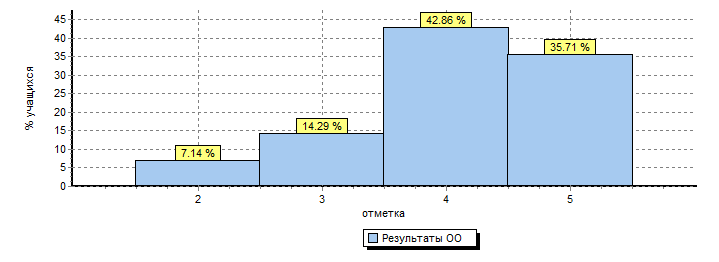 Распределение отметок по вариантамРаспределение отметок по вариантамРаспределение отметок по вариантамРаспределение отметок по вариантамРаспределение отметок по вариантамРаспределение отметок по вариантамРаспределение отметок по вариантамРаспределение отметок по вариантамРаспределение отметок по вариантамРаспределение отметок по вариантамРаспределение отметок по вариантамРаспределение отметок по вариантамРаспределение отметок по вариантамВариантВариантВариантВариант22345Кол-во уч.888834717171717112317КомплектКомплектКомплектКомплект1126514Распределение первичных балловРаспределение первичных балловРаспределение первичных балловРаспределение первичных балловРаспределение первичных балловРаспределение первичных балловРаспределение первичных балловРаспределение первичных балловРаспределение первичных балловРаспределение первичных балловРаспределение первичных балловРаспределение первичных балловРаспределение первичных балловРаспределение первичных балловМаксимальный первичный балл: 38Максимальный первичный балл: 38Максимальный первичный балл: 38Максимальный первичный балл: 38Максимальный первичный балл: 38Максимальный первичный балл: 38Максимальный первичный балл: 38Максимальный первичный балл: 38Максимальный первичный балл: 38Максимальный первичный балл: 38Максимальный первичный балл: 38Максимальный первичный балл: 38Максимальный первичный балл: 38Максимальный первичный балл: 38Общая гистограмма первичных балловОбщая гистограмма первичных балловОбщая гистограмма первичных балловОбщая гистограмма первичных балловОбщая гистограмма первичных балловОбщая гистограмма первичных балловОбщая гистограмма первичных балловОбщая гистограмма первичных балловОбщая гистограмма первичных балловОбщая гистограмма первичных балловОбщая гистограмма первичных балловОбщая гистограмма первичных балловОбщая гистограмма первичных балловОбщая гистограмма первичных балловРаспределение первичных баллов по вариантамРаспределение первичных баллов по вариантамРаспределение первичных баллов по вариантамРаспределение первичных баллов по вариантамРаспределение первичных баллов по вариантамРаспределение первичных баллов по вариантамРаспределение первичных баллов по вариантамРаспределение первичных баллов по вариантамРаспределение первичных баллов по вариантамРаспределение первичных баллов по вариантамРаспределение первичных баллов по вариантамРаспределение первичных баллов по вариантамРаспределение первичных баллов по вариантамВариант6232427293233353738Кол-во уч.8212117171211117Комплект121221211114Всероссийские проверочные работы (4 класс)Всероссийские проверочные работы (4 класс)Всероссийские проверочные работы (4 класс)Всероссийские проверочные работы (4 класс)Всероссийские проверочные работы (4 класс)Всероссийские проверочные работы (4 класс)Всероссийские проверочные работы (4 класс)Всероссийские проверочные работы (4 класс)Всероссийские проверочные работы (4 класс)Всероссийские проверочные работы (4 класс)Всероссийские проверочные работы (4 класс)Всероссийские проверочные работы (4 класс)Всероссийские проверочные работы (4 класс)Всероссийские проверочные работы (4 класс)Всероссийские проверочные работы (4 класс)Всероссийские проверочные работы (4 класс)Всероссийские проверочные работы (4 класс)Всероссийские проверочные работы (4 класс)Всероссийские проверочные работы (4 класс)Всероссийские проверочные работы (4 класс)Всероссийские проверочные работы (4 класс)Дата: 25.04.2017Дата: 25.04.2017Дата: 25.04.2017Дата: 25.04.2017Дата: 25.04.2017Дата: 25.04.2017Дата: 25.04.2017Дата: 25.04.2017Дата: 25.04.2017Дата: 25.04.2017Дата: 25.04.2017Дата: 25.04.2017Дата: 25.04.2017Дата: 25.04.2017Дата: 25.04.2017Дата: 25.04.2017Дата: 25.04.2017Дата: 25.04.2017Дата: 25.04.2017Дата: 25.04.2017Дата: 25.04.2017Предмет: МатематикаПредмет: МатематикаПредмет: МатематикаПредмет: МатематикаПредмет: МатематикаПредмет: МатематикаПредмет: МатематикаПредмет: МатематикаПредмет: МатематикаПредмет: МатематикаПредмет: МатематикаПредмет: МатематикаПредмет: МатематикаПредмет: МатематикаПредмет: МатематикаПредмет: МатематикаПредмет: МатематикаПредмет: МатематикаПредмет: МатематикаПредмет: МатематикаПредмет: МатематикаВыполнение заданийВыполнение заданийВыполнение заданийВыполнение заданийВыполнение заданийВыполнение заданийВыполнение заданийВыполнение заданийВыполнение заданийВыполнение заданийВыполнение заданийВыполнение заданийВыполнение заданийВыполнение заданийВыполнение заданийВыполнение заданийВыполнение заданийВыполнение заданийВыполнение заданийВыполнение заданийВыполнение заданий(в % от числа участников)(в % от числа участников)(в % от числа участников)(в % от числа участников)(в % от числа участников)(в % от числа участников)(в % от числа участников)(в % от числа участников)(в % от числа участников)(в % от числа участников)(в % от числа участников)(в % от числа участников)(в % от числа участников)(в % от числа участников)(в % от числа участников)(в % от числа участников)(в % от числа участников)(в % от числа участников)(в % от числа участников)(в % от числа участников)(в % от числа участников)Максимальный первичный балл: 18Максимальный первичный балл: 18Максимальный первичный балл: 18Максимальный первичный балл: 18Максимальный первичный балл: 18Максимальный первичный балл: 18Максимальный первичный балл: 18Максимальный первичный балл: 18Максимальный первичный балл: 18Максимальный первичный балл: 18Максимальный первичный балл: 18Максимальный первичный балл: 18Максимальный первичный балл: 18Максимальный первичный балл: 18Максимальный первичный балл: 18Максимальный первичный балл: 18Максимальный первичный балл: 18Максимальный первичный балл: 18Максимальный первичный балл: 18Максимальный первичный балл: 18Максимальный первичный балл: 18ООООООООКол-во уч.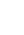 12345(1)5(2)6(1)6(2)789(1)9(2)1011ООООООООКол-во уч.Макс
балл11211111121122Вся выборкаВся выборкаВся выборкаВся выборка13689109690876784739491735745366418Ростовская обл.Ростовская обл.Ростовская обл.380319585856684669389705938276412город Гуковогород Гуково5849483816582619186675735276012МБОУ ОШ №314100869357715010093647136367511Статистика по отметкамСтатистика по отметкамСтатистика по отметкамСтатистика по отметкамСтатистика по отметкамСтатистика по отметкамСтатистика по отметкамМаксимальный первичный балл: 18Максимальный первичный балл: 18Максимальный первичный балл: 18Максимальный первичный балл: 18Максимальный первичный балл: 18Максимальный первичный балл: 18Максимальный первичный балл: 18Общая гистограмма отметокОбщая гистограмма отметокОбщая гистограмма отметокОбщая гистограмма отметокОбщая гистограмма отметокОбщая гистограмма отметокОбщая гистограмма отметок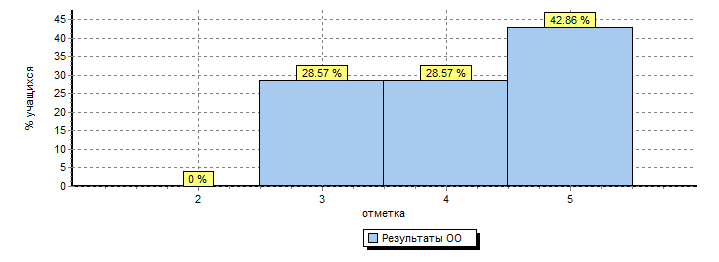 Распределение отметок по вариантамРаспределение отметок по вариантамРаспределение отметок по вариантамРаспределение отметок по вариантамРаспределение отметок по вариантамРаспределение отметок по вариантамРаспределение отметок по вариантамВариант345Кол-во уч.92158112316Комплект44614Предмет: Окружающий мирПредмет: Окружающий мирПредмет: Окружающий мирПредмет: Окружающий мирПредмет: Окружающий мирПредмет: Окружающий мирПредмет: Окружающий мирПредмет: Окружающий мирПредмет: Окружающий мирПредмет: Окружающий мирПредмет: Окружающий мирПредмет: Окружающий мирПредмет: Окружающий мирПредмет: Окружающий мирПредмет: Окружающий мирПредмет: Окружающий мирПредмет: Окружающий мирПредмет: Окружающий мирПредмет: Окружающий мирПредмет: Окружающий мирПредмет: Окружающий мирПредмет: Окружающий мирПредмет: Окружающий мирВыполнение заданийВыполнение заданийВыполнение заданийВыполнение заданийВыполнение заданийВыполнение заданийВыполнение заданийВыполнение заданийВыполнение заданийВыполнение заданийВыполнение заданийВыполнение заданийВыполнение заданийВыполнение заданийВыполнение заданийВыполнение заданийВыполнение заданийВыполнение заданийВыполнение заданийВыполнение заданийВыполнение заданийВыполнение заданийВыполнение заданий(в % от числа участников)(в % от числа участников)(в % от числа участников)(в % от числа участников)(в % от числа участников)(в % от числа участников)(в % от числа участников)(в % от числа участников)(в % от числа участников)(в % от числа участников)(в % от числа участников)(в % от числа участников)(в % от числа участников)(в % от числа участников)(в % от числа участников)(в % от числа участников)(в % от числа участников)(в % от числа участников)(в % от числа участников)(в % от числа участников)(в % от числа участников)(в % от числа участников)(в % от числа участников)Максимальный первичный балл: 31Максимальный первичный балл: 31Максимальный первичный балл: 31Максимальный первичный балл: 31Максимальный первичный балл: 31Максимальный первичный балл: 31Максимальный первичный балл: 31Максимальный первичный балл: 31Максимальный первичный балл: 31Максимальный первичный балл: 31Максимальный первичный балл: 31Максимальный первичный балл: 31Максимальный первичный балл: 31Максимальный первичный балл: 31Максимальный первичный балл: 31Максимальный первичный балл: 31Максимальный первичный балл: 31Максимальный первичный балл: 31Максимальный первичный балл: 31Максимальный первичный балл: 31Максимальный первичный балл: 31Максимальный первичный балл: 31Максимальный первичный балл: 31ООООООООКол-во уч.123(1)3(2)3(3)456(1)6(2)6(3)7(1)7(2)8910(1-2)10(3)ООООООООКол-во уч.Макс
балл2221312112123224Вся выборкаВся выборкаВся выборкаВся выборка135271993726792669083764934787664578147Ростовская обл.Ростовская обл.Ростовская обл.3774592726592689481754527797757567843город Гуковогород Гуково58088726189639178734427817456597339МБОУ ОШ №31486543993699379795021868250466414